Ⅴ	統	計	表１ 事業所規模５人以上表１ 産業別名目賃金指数（現金給与総額）（事業所規模５人以上）	平成２２年＝１００表２ 産業別実質賃金指数（現金給与総額）（事業所規模５人以上）	平成２２年＝１００（事業所規模５人以上）	平成２２年＝１００表４ 産業別実質賃金指数（きまって支給する給与）（事業所規模５人以上）	平成２２年＝１００（事業所規模５人以上）	平成２２年＝１００表６ 産業別所定内労働時間指数（事業所規模５人以上）	平成２２年＝１００（事業所規模５人以上）	平成２２年＝１００表８ 産業別雇用指数（事業所規模５人以上）	平成２２年＝１００表９ 産業及び性別常用労働者一人平均月間現金給与額（事業所規模５人以上）（１／８）労働者数労働者数労働者数表１２ 産業及び就業形態別１人平均月間の賃金・労働時間・労働者数（事業所規模５人以上）- 74-２ 事業所規模３０人以上表１ 産業別名目賃金指数（現金給与総額）（事業所規模３０人以上）	平成２２年＝１００表２ 産業別実質賃金指数（現金給与総額）（事業所規模３０人以上）	平成２２年＝１００（事業所規模３０人以上）	平成２２年＝１００表４ 産業別実質賃金指数（きまって支給する給与）（事業所規模３０人以上）	平成２２年＝１００（事業所規模３０人以上）	平成２２年＝１００表６ 産業別所定内労働時間指数（事業所規模３０人以上）	平成２２年＝１００（事業所規模３０人以上）	平成２２年＝１００表８ 産業別雇用指数（事業所規模３０人以上）	平成２２年＝１００表９ 産業及び性別常用労働者一人平均月間現金給与額（事業所規模30人以上）（１／８）表１２ 産業及び就業形態別１人平均月間の賃金・労働時間・労働者数（事業所規模３０人以上）- 103 -３ 事業所規模１～４人表１ 平成２６年特別調査の概要「x」･・･･･調査対象が少ないため掲載しない。-104-Ⅵ	参	考（調査票様式）様式第 1 号 （第9 条関係）	．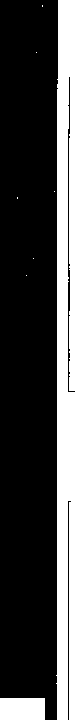 主要な生産品又は事業の内容は何ですか。（主要なものとは、総収入の最も多いものです。）調査期間中に事業活動を秤った日数は何日でしたか。日	I1 統 計法	に基づ	く基幹統計	調 査 I毎月勤労統計調査全国調査票口	（第ー種事業所用）2 調査期間はいっからいつまででしたか。 （前月の最終給与締切日の翌日から、本月の最終給与締切日までの 1 カ月間です。）日から4		企業の全常用労働者数は何人ですか。	該当の番号を0 で囲んでください。（貴企業（同ー会社） に属する事業所のすべてに雇用される常用労働者数です。）(3) 100- 299 人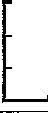 平成	年都道府県番号事 業Q!O!O遍 番 号産業分類番号大 1	門ー」小厚生労働省抽出率番号  1 雪互：〗〗旦；常用労働者についてお答え  くだ さい。常用労働者とは、期間を定めずに、又は	1 カ月を超える期間を定めて嘔われ ている者及び臨時又は日厘労働者で、前2 カ月の各月にそれぞれ18日以上雇われた者をいいます。事業主又は法人の代表者、無給の家族従業者	は除きます。※印欄は記入しないでください。パートタイム労働者 とは、常用労働者のうち、 1 日の所定労働時間が一般の労働者 よりも短い者及び 1 日の所定労働時閉が一般の労働者 と同じで 1 週の所定労働日数が一般の労働者 よりも少ない者です。用	者 数出勤日数7 実 労 働 時 間 数（休憩時間は含めないでください。）現    金	与	額（税込み額です。）常用労働者の    性   別前調査期間の末日は何人でし採用、転勤等による増加は何解雇、退職、転勤等による減少は何人で本調査期間の末日は何人でしうち、パートタイム労働者は実際に出勤した日の合計は延ベ何Eでしたか。（有給休暇は含めないでください。1 時間でも(!) 所定内労働 j (2) 所定外労働時間の合計は延，I 時間の合計は延ベ何時間で した i ベイ可時間でしたきまつて支給する給与の総額はい＜らでしたか。 （労働協約、就業規則等に支給条件、算うち、超過労働給与の総額はい＜らでした特別に支払われた給与の総額はい＜らでしたか。（盆、暮等の賞与、カ月を超える期間で算定される給与ぐ一スアップの差額追給分及び支給左の特別に支払われた給与の名称及び名称別たか。人でしたか。したか。たか。何人でした出勤した 日は 1    か。	カ沿日に数えてくだ定方法等が定められている給与か。（残業手当、 事由の発生が不確実な給金額を記入してください。人	人	人か。	さしヽ。）人	人時問	時間です砂百万深夜手当等です。）千円計欄に記入してください。与です。）百万	千円①賞与百 万 千 PlI"	I'I	,i	,ID	I百 万 千 円②定昇・ベ一スアップ等の追給（  ）月分から（ ） 月 分千円③ 3 カ月を超える期間で算定される通勤手当 	◎      計のうち、パートタイム労働者分について記入してください。		千円うち、パートタイム労働者変動状況［調     査期間中に、次のことがあった場合は該当事項の数字を0  で囲み、右の備考欄にその概略を記入してください。10 備考［本月分の報告内容と前月分の間に著しい差がある場合は、その理由を記入してください。その他（名称別に金額を記入してください。）④	千円⑤	千円調査粟＇＇提出年月日	年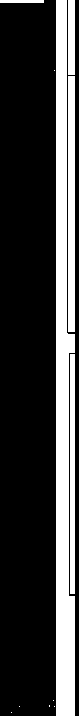 この調査票	は、10日までに都道府県庁の統計主管課に提出	してください。この調査は、統計法に基づく基幹統計を作成するために行う調査です。この調査の対象となった事業所の方々には統計法に基づく報告の義務があり、報告の拒否や虚偽報告については罰則があります。この調査の実施に当たっては、特に必要がある場合には、資料の提出のお顆いや関係者の方々への質問を行うことがあります。様式第3 号 （第9 条関係）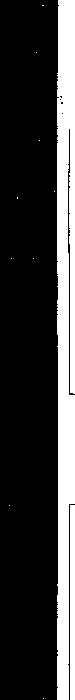 101	t 要な生産品又は事業の内容は何ですか。1	、-	(七要なものとは、総収入の最も多いものです。）2	調査期間はいっからいつまででしたか。 （前月の調査期間中に事業活動を行った E数は何日でしたか。日	企業の全常用労働者数は何人ですか。該当の番号を0 で囲んでください。（貴企業（同ー会社） に属する事業年	月分］I 統計法に基づ く基幹統計	調 査  I毎月勤労統計調査地方調査票（第ー種事業所用）厚生労働省最終給与締切日の翌日から、本月の最終給与締切日までの 1 カ月間です。）所のすべてに雇用される常用労慟者数です砂�!二。竺	t,AJ.: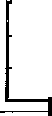 都道府県番号産業分類番号大|中|小：抽出率番号  ※事業所1※  企 業規模番号規模番号I	I	IE から日まで(3) 100- 299 人o[o!o,	： 	,	·	常用労働者についてお答えください。常用労働者 とは、期間を定めずに、又は1 カ月を超える期間を定めて雇われ ている者及び臨時又は日屑労働者で、前   2  カ月の各月にそれぞれ 18日以上雇われた者をいいます。事業主又は法人の代表者、無給の家族従業者は除	きます。※印欄は記入しないでください。パートタイム労働者とは、常用労働者の うち、 1 日の所定労働時間が一般の労働者よ り も短い者及び 1日の所 定労働時間が一般の労働者と同じで 1 週の所定労働日数が一般の労働者 よりも少ない者です c働 者 数出勤日数7 実 労 働 時 間 数（休憩時問は含めないでください。）現 金 給与 額 （税込み額です。）常用労働者(!)前調査(2)採用、(3) 解 濯 、 (4)本調査実際に出勤した(1)所定内労働(2)所定外労働(1)   きまつて支 	(3)   特別に支払われた給 	I期間の末［転勤等によ退職、転勤等による減期間の未日(5) う ち 、パートタイ日の合計は延ベ何日でしたか。（有給休暇は含時間の合計は延時間の合酎は延給する給与の総額はい＜らでしたか。 （労働協与の総額はい＜らでしたうち、超過応（盆、暮等の賞与、労働給与の総額， 3 カ月を超える期間で算(4)左の特別に支払われ 1！は何人でしの	別る増加は何少は何人では何人でしム労働者はめないでください。］時間でもベ何時間でしたベ徊時間でした約、就業規則等に支給条件、算はい＜ らでしt-定される給与、ベ一スアッた給与の名称	及び名称号IJII性	たか。人でしたか。人	人したか。たか。人何人でしたか。人	人出勤したEは 1 か。日に数えてください。）か。時間	時開定方法等が定められている給与です。）百 万 千 Pl-       プの差額追給分及び支給か。（残業手当、  事由の発生が不確実な給疇手当等合。） 与です。）百万	千円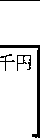 金額を	記入してくだ さい。ii①賞与計襴1こ記入してください。女百 万 千 円計百万②定昇 ・ベ一スアップ等 i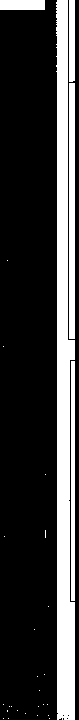 の追給（ ）月分から（ ）月分千円，③ 3 カ月を超える期間で！◎ 計のうち、バートタイム労働者分について記入してくださし変動状況 ［  調査期間中に、次のことがあった場合は該当事項の数字を 0 で匪み、右の備考欄に	10   備    考［本月分の報告内容と前月分の間に著しい差がある場合は、l	記入担当者算定される通勤手当千円その他（名称別に金額を配入してください。）④	千円⑤	千円その概略を記入してください。	］その理由を記入してください口氏名調査票	年-時休業を実施した。［三三テ三：そ三竺：ミピ／	 	提出年月日この調査票は、10日までに都道府県庁の統計主管課に提出	してください。この調査は、統計法に基づく基幹統酎を作成するために行う調査です。この調査の対象となった事業所の方々には統計法に基づく報告の蒜務があり、部告の拒否や虚偽報告については罰則があります。この調査の実施に当たっては、特に必要がある場合には、資料の提出のお願いや関係者の方々への質問を行うことがあります。., • ・ . 』.	,  .•.	ゞ様式第 2 号 （第9 条関係）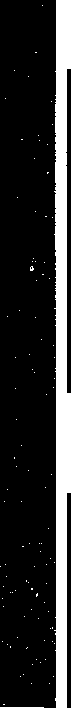 主要な生産品又は乍業の内容は何ですか C（主要なものとは、総収入の最も多いものです。）調査期間中に事業活動を行った日数は何日でしたかc	 	 	日i 統 計法 に基づ く基幹統 計調査 I毎月勤労統計調査全国調査票（第二種事業所用）2		調究期間はいっからいつまででしたか。（前月の最終給与締切日の翌日から、本月の最終給与締切日までの 1 カ月間です。）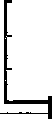 4		企業の全常用労働者数は何人ですか。該当の番号を0で囲んでください。（貴企業（同ー会吐）に属する事業所のすべてに雇用される常用労働者数です。）平成	年都道府県I番	号 I1調査区番号	事業所一連番号	人餌ニ業二分類し番」号小厚生労働省淡事業所※企業規模番号規模番号〗：三〗;	冒°こご	 	常用労働者についてお答えくだ	さい。常用労働者  とは、期間を定めずに、又は 1 カ月を超える期間を定めて雁われてい	る者及び臨時又は日廂労働者で、前 2 カ月の各月にそれぞれ 1811以 上雇われた者をいいます,	'I沼n 又は法人の代表者、無給の家族従業者・はき除まず。''' :	：パー トタイム労働者 とは、常Ill 労働者のうち、 1 日の所  定労働時間が 噴如の労働者	よりも短い者及び  1 日の所定労働時間が ・般の労働者と同 じで 1 週の所定労働日数が    般 の労働者よりも少ない者です	c用	働	数出勤日数7 実 労 働 時 間 数（休憩時間は含めないでください，．） l現    金	額  （税込み額です。）	i常Ill 労働者(1)前調介(2)採用、舟名雇、本調査尖際に出勤した所定内労働(2)所 定外労慟 I	きまつて文(3) 特別に支払われた給二喜言竺雰/二二たか。人でした加したか。たか。伺人でした出勤 した日は1 か"II に数えてくだ定方法等が定められている給 'fか。（残業手芳、仰 1 の発生か不確実な給金額を記人してください。かし 9さし＇。）です。）	深夜手当等です。）百万与です。）	I.   .	I人	人	人II	時間	時間利り計襴に記人してくださし¥1'1必11'11 ① 買与1'i)i 千 円◎ 叶の1    うち	パート1 タイム労働者1 分について	叫：     〗	ふ変動状況 ［ 調査期間中に、次のことがあった場合は該当事項の数字を0 で囲み、右の備考欄にその概略を記入してください。百 万 HI10   備   考［本月分の報告内容と前月分の間に著しい差がある場合は、その理由を記入してください。亭 業 所 の I面接者氏名！②定 H-·   ベ一スアップ等の追給(	) J-1分から（）！！分千円③ 3 カ月を超える朔間で符定される通勤手当千円その他（名称別に金額を記入してください。）®	千円⑤	千円 	↓	調	査    栗 l	年，作成年月日 ＇この調査票は、	10日まで     に都道府県庁の統計主管課に提出してください。この調奎は、統計法に基づく基幹統計を作成するために行う調査です。 	こ	，この調査の対象となった事業所の方々には統計法に基づく報告の義務があり、報告の拒否や虚偽報告については罰則があります。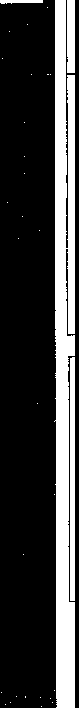 この調査の実施に当たっては、特に必要がある場合には、資料の提出のお願いや関係者の方々への質問を行うことがあります。様式第 4 号 （第9 条関係）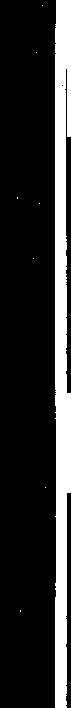 主要な生産品又は事業の内容は何ですか。—	（主要なものとは、総収入の最も多いものです。）調査期間中に事業活動を行った日数は何日でしたか。日4	企業の全常用労働者数は何人ですか。該当の番号を0	年I 統計法に基づ＜ 茎幹統計調査 I毎月勤労統計調査地方調査票（第二種事業所用）厚生労働省2	調査期間はいっからいつまででしたか。（前月の最終給与締切日の翌 E から、本月の最終給 与締切日で囲んでください。（貴企業（同ー会社）に属する事業所のすべてに雇用される常用労働者数です。）都道府県芦業分類番号［	  	-「―	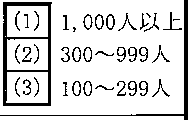 常用労働者についてお答えくだ  さい。常用労働者とは、期閤を定めずに、又は	1 カ月を超える期間を定めて雇われ ている者及び臨時又は日雇労働者で、前2    カ月の各月にそれぞれ  18日以上昼われた者をいいます。事業主又は法人の代表者、無給の家族従業者は除	きます。※印欄は記入しないでください。パートタイム労働者とは、常用労働者の うち、 1 日の所定労働時問が一般の労働者よ り も短い者及び 1 日の所定労働時間が一般の労働者と同 じで 1 週の所定労働日数が一般の労働者よりも少ない者です。数	出勁日数7 実 労 働 時 間 数（休憩時間は含めないでください,)現	糸合 与 額 （税込み額です。）常用労働者前調査期間の末日採用、転勤等によ解雇、退職、転勤本調査期間の末日うち、実際に出勤した日の合計は延べ何日でしたか。所定内労働時間の合計は延所定外労働時闇の合計は延(2)特別に支払われた給与の総額はい＜らでしたうち、超過 か。（盆、暮等の賞与、左の特別に支払われの 性 別は何人でしたか。る増加は何人でしたか。等による減少は何人でしたか。は何人でしたか。バートタイム労働者は何人でしたか。（有給休暇は含めないでください。1 時間でも出勤した日は 1 日に数えてくださし‘。)ベ何時刷でしたか。ベ何時間でした労慟給与の総額 3 カ月を超える期間で算_ I 定される給与ぶ 一スアッc l プの差額追給分及び支給か，（残業手当、 事由の発生が不確実な給諏手当等合,) i 与です。）た給与の名称及び名称別金類を記入してください。人	人	人	人時間	時間	百）j      千円百カ 千円 ①買与計欄に記入して 	 くださし',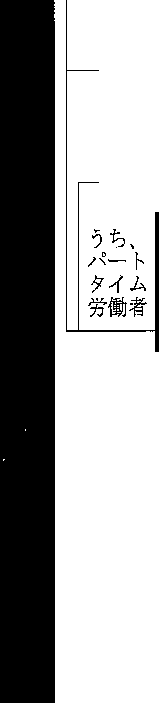 百 万 千 円！百 万 千 円計②定昇・ベ一スアップ等の追給（  ）月分から（ ） 月 分一◎   計のI  ,,   ち	ハー	ト1 タイム労働者1 分につし戸    ；1 入旦	し。 	L	変動状況 ［調 査期胴中に、次のことがあった 場合は該当事項の数字を0 で囲み、右の備考欄に考 ［ 本月分の報告内容と前月分の問1こ著しい差がある場合は、10その概略を記入してください。	］この調	査票は、10日まで      1こ都道府県庁の統計主菅課に撻世じてください。この銅査は、統計法に基づく基幹統計を作成す るためl~i丁つ詞査です。 	その理由を記入してください。	］  	三この調査の対象となった事業所の方々には統計法に基づく報告の義務があり、報告の拒否や虚偽報告については罰則があります。  この調査の実施に当たっては、特に必要がある場合には、資料の提出のお願いや関係者の方々への質閑を行うことがあります。.  ""•" " 、 "" ,.	.. ··········-·り・"     り様式第 5 号 （第9 条関係）1 統 計法  に基づ	く基幹統計調査 I毎月勤労統計調査特別調査票（平成	年 7 月 分 ）厚⑯生労働省事業所名都遵府県番号調査区番号	事業所一連番号	※産業分類番号（電話）	番2		主要な生産品又は事業の内容は何ですか。	3		調査期間は、いっからいつまででしたか。( 6  月の最	4		調査期間未日の常用労ぽ要なものとは、総収入の最も多いものです。）		終給与締切日の翌日から7    月の最終給与締切日までの1		働者数は何人でしたか。カ月間です。）5  企業（同ー会社に属するすべての事業所）の全常用労働者数は、何人ですか。該当する番号を〇で囲んでください。日から日まで(1) 30 人 以 上 (2) 5 ~ 29 人 (3) 1 ~ 4 人算の固 住込みとは、家族労働者であるかどうかを問わず、事業所の構内又は事業主の住宅内に居住し、常態として食事の提供を受けている者をいいます。備	考  I	11 面    接者氏名I	I	竺※印欄は記入しないでください。この調査は、統計法に基づく基幹統計を作成するために行う調査です。この調査の対象となった事業所の方々には統計法に基づく報告の義務があり、報告の拒否や虚偽報告については罰則があります。この調査の実施に当たっては、特に必要がある場合には、資料の提出のお願いや関係者の方々への質問を行うことがあります。平成 26 年	毎月勤労統計調査地方調査結果－青森県の雇用・賃金・労働時間の動き－発行	青森県企画政策部統計分析課住所	030-8570	青森県青森市長島 1 丁目 1 番 1 号人口労働統計グループ電話	（直通）017-734-9169青森県統計データランドにも掲載されています。http://www.pref.aomori.lg.jp/kensei/tokei/区	分調  査産業計対前年比建設業製造業情報通信業運輸業, 郵便業卸売業,小売業金融業,保険業教育，学習支援業医療，福祉複合サービス事業２１年２２年２３年２４年２５年２６年98.5100.097.998.5100.7100.1△ 5.31.6△ 2.10.62.2△ 0.695.9100.0112.5111.2118.3110.393.7100.099.198.1100.2101.194.8100.0108.8118.7124.0110.0111.5100.082.181.288.592.495.7100.094.8100.699.698.8103.5100.095.193.596.593.590.5100.099.5101.7106.3106.199.6100.0104.7107.6109.1113.386.9100.092.292.785.185.9平成２６年１月２月３月４月５月６月７月８月９月１０月１１月１２月91.185.388.889.487.6137.9104.488.889.487.287.6163.1△ 0.9△ 0.12.11.80.60.8△ 2.2△ 2.62.5△ 1.7△ 3.4△ 3.092.9103.8103.8112.3102.4103.1141.9103.9101.496.894.3166.888.886.586.892.388.2126.6113.391.492.789.891.3165.6101.8102.5104.299.4102.6131.4118.595.897.399.295.4171.585.880.985.081.780.6122.697.980.079.794.483.6136.688.984.489.989.687.4130.2109.091.985.885.586.8156.598.675.176.474.976.8170.393.171.974.577.173.1160.187.988.789.488.088.9216.185.879.179.078.279.0213.0107.592.895.393.292.8168.8106.496.2108.695.799.7203.170.770.777.078.766.8132.397.968.967.168.167.6165.2区	分調  査産業計対前年比建設業製造業情報通信業運輸業, 郵便業卸売業,小売業金融業,保険業教育，学習支援業医療，福祉複合サービス事業２１年２２年２３年２４年２５年２６年99.4100.098.699.3100.9100.5△ 3.30.5△ 1.40.71.6△ 0.496.0100.0109.0106.0108.5104.294.7100.099.398.098.7101.492.7100.0107.9120.1126.6121.8109.6100.085.986.693.896.599.3100.098.6103.1102.1100.1102.3100.096.595.597.092.891.1100.098.9103.2106.0106.8100.5100.0103.4104.9106.8110.191.8100.094.495.086.686.0平成２６年１月２月３月４月５月６月７月８月９月１０月１１月１２月98.799.7101.6103.5101.7101.299.999.299.7100.7100.199.5△ 0.40.11.42.31.50.4△ 1.4△ 1.7△ 1.2△ 1.8△ 1.8△ 2.398.8111.3111.2120.3106.3105.6100.296.998.9103.1100.697.798.699.799.8102.2101.1101.1102.2100.7103.5103.3101.4103.1123.2125.7126.6121.9125.2130.9120.4117.5118.9117.5117.0116.899.896.097.296.995.895.894.794.994.597.498.496.098.099.0101.4102.7100.699.0102.6100.899.4100.798.398.591.992.891.493.696.096.594.189.293.096.391.586.9112.1113.2113.9112.3113.4113.0102.0100.9100.699.8100.899.5109.1108.5107.5108.7108.4108.1110.1111.6111.2111.3112.0114.288.588.388.790.183.485.186.385.883.885.084.482.4区	分調  査産業計対前年比建設業製造業情報通信業運輸業, 郵便業卸売業,小売業金融業,保険業教育，学習支援業医療，福祉複合サービス事業２１年２２年２３年２４年２５年２６年99.8100.0100.3100.4100.4101.2△ 1.30.20.30.10.00.895.1100.0100.196.097.396.797.2100.097.999.797.9101.097.4100.097.7101.8103.4101.5101.5100.0100.6104.5105.5107.0101.4100.0100.1105.2107.5107.1101.9100.098.897.698.7100.4101.4100.095.7101.4111.0114.7100.7100.0100.996.993.091.0103.8100.099.2110.0109.4111.0平成２６年１月２月３月４月５月６月７月８月９月１０月１１月１２月95.999.199.9104.8101.1104.1103.998.8101.7103.1101.2100.62.52.13.02.72.52.50.7△ 2.00.7△ 0.4△ 3.0△ 1.185.398.199.5105.693.596.3100.289.1100.297.598.097.692.499.797.8101.897.8103.6106.498.6102.6104.4104.6102.599.2101.5102.2102.8100.1109.0107.497.3101.098.6101.197.4104.4103.0103.0105.2106.1105.7106.8108.8106.3107.5115.8111.3102.2107.2107.0113.0107.4111.3109.8103.1107.7106.4104.3106.390.889.892.9102.9105.7108.4112.5101.5100.5108.192.399.1101.0114.9115.2116.7121.3125.0113.7101.0115.6124.5115.6111.890.288.689.494.191.491.693.091.891.393.287.989.7103.8103.5108.5120.9108.7116.9118.7107.6110.5121.6104.7106.3区	分調  査産業計対前年比建設業製造業情報通信業運輸業, 郵便業卸売業,小売業金融業,保険業教育，学習支援業医療，福祉複合サービス事業２１年２２年２３年２４年２５年２６年89.6100.0101.8103.9104.8113.6△ 15.611.71.92.10.98.454.3100.0134.657.852.646.177.5100.086.490.486.4105.9105.3100.0122.4139.0164.2176.4126.8100.083.7104.9120.2157.282.3100.0109.6136.6144.7115.3112.9100.084.362.585.476.2143.9100.095.4478.21432.52437.4108.9100.0100.4104.588.477.691.5100.069.597.795.6113.7平成２６年１月２月３月４月５月６月７月８月９月１０月１１月１２月106.7111.7116.9120.8110.4107.1111.0108.9115.3115.7112.3126.13.89.513.129.316.54.98.41.49.43.7△ 1.76.751.461.857.049.929.832.044.442.446.543.836.257.685.698.6108.1115.1110.894.1106.1104.5114.5113.5106.1114.0186.1178.8220.8236.6198.2270.6167.4123.9140.8138.0129.1126.0120.3143.2146.5135.8137.1138.5137.9152.0159.8166.0232.9215.8120.8118.0127.1140.7125.9115.6114.1106.8119.0108.577.0110.352.249.953.087.6119.1129.3127.377.156.262.451.948.23331.23646.52733.22775.42867.72850.61638.91047.82158.22219.72027.21952.192.181.578.682.978.177.075.878.173.675.774.563.876.391.5113.6127.1118.694.9108.5133.991.5159.3147.5101.7年 月調査産業計調査産業計調査産業計調査産業計調査産業計調査産業計調査産業計調査産業計調査産業計調査産業計調査産業計年 月計計計計計男男男女女女年 月年 月現金給与総	額きまって支きまって支きまって支特別に支払われた給与現金給与総	額きまって支給する給与特別に支払われた給与現金給与総	額きまって支給する給与特別に支払われた給与年 月現金給与総	額給する給与所定内給与超過労働給 与特別に支払われた給与現金給与総	額きまって支給する給与特別に支払われた給与現金給与総	額きまって支給する給与特別に支払われた給与（年平均）円円円円円円円円円円円平成２４年253,142217,881204,45513,42635,261314,338269,75144,587187,460162,20925,251平成２５年257,302219,838206,50413,33437,464316,898270,09646,802192,311165,03127,280平成２６年254,237217,484203,32014,16436,753311,488266,19045,298192,693165,12527,568（月平均）１月232,007214,314200,26914,04517,693274,991260,02414,967184,077163,34520,732２月216,913216,456202,41214,044457265,919265,376543162,538162,176362３月225,701220,455205,72914,7265,246277,578271,1086,470168,799164,8973,902４月227,349224,502209,82114,6812,847277,909274,0123,897170,530168,8621,668５月222,300220,281206,81813,4632,019270,919267,6473,272167,134166,537597６月349,982219,244206,22813,016130,738422,944266,725156,219268,483166,207102,276７月264,961216,141201,31114,83048,820331,544265,49366,051196,809165,62631,183８月225,120214,613200,18914,42410,507280,017262,70417,313168,129164,6883,441９月226,444215,436201,63913,79711,008271,904262,8389,066178,912165,87313,039１０月220,790217,656203,31714,3393,134273,056267,4715,585166,289165,711578１１月221,752216,059202,62813,4315,693274,152266,4217,731167,800164,2073,593１２月412,640214,769199,59915,170197,871513,252264,238249,014308,118163,377144,741年 月建設業建設業建設業建設業建設業建設業建設業建設業建設業建設業建設業年 月計計計計計男男男女女女年 月年 月現金給与総	額きまって支きまって支きまって支特別に支払われた給与現金給与総	額きまって支給する給与特別に支払われた給与現金給与総	額きまって支給する給与特別に支払われた給与年 月現金給与総	額給する給与所定内給与超過労働給 与特別に支払われた給与現金給与総	額きまって支給する給与特別に支払われた給与現金給与総	額きまって支給する給与特別に支払われた給与（年平均）円円円円円円円円円円円平成２４年302,548268,232244,94523,28734,316316,855281,49835,357199,478172,66226,816平成２５年333,244284,364259,51424,85048,880345,905296,40249,503232,006188,10643,900平成２６年322,694282,631253,17329,45840,063339,874298,62941,245203,866171,98131,885（月平均）１月265,897264,117233,48630,6311,780278,817276,9321,885175,927174,8801,047２月298,302298,277262,04836,22925318,338318,30929169,806169,8060３月299,122299,072263,54535,52750318,337318,28057171,911171,9110４月324,454324,390294,43429,95664342,382342,31072187,794187,7940５月296,874287,473269,05918,4149,401308,580298,6999,881202,271196,7505,521６月299,983286,473265,97420,49913,510311,793298,36913,424206,115191,91614,199７月414,014272,467240,35332,114141,547429,874287,802142,072304,164166,254137,910８月303,822264,649236,79627,85339,173320,843279,43641,407185,920162,22123,699９月297,361270,722244,92525,79726,639315,742286,06729,675170,268164,6205,648１０月284,956283,222251,38631,8361,734301,363299,3841,979168,728168,7280１１月278,571277,273252,63824,6351,298295,332293,8411,491165,772165,7720１２月493,878270,009228,52841,481223,869528,902290,941237,961302,367155,550146,817年 月製造業製造業製造業製造業製造業製造業製造業製造業製造業製造業製造業年 月計計計計計男男男女女女年 月年 月現金給与総	額きまって支きまって支きまって支特別に支払われた給与現金給与総	額きまって支給する給与特別に支払われた給与現金給与総	額きまって支給する給与特別に支払われた給与年 月現金給与総	額給する給与所定内給与超過労働給 与特別に支払われた給与現金給与総	額きまって支給する給与特別に支払われた給与現金給与総	額きまって支給する給与特別に支払われた給与（年平均）円円円円円円円円円円円平成２４年247,265214,045194,05119,99433,220316,512268,80547,707155,094141,15613,938平成２５年253,734216,913197,20819,70536,821324,832272,51052,322157,720141,83415,886平成２６年258,794225,004199,37725,62733,790327,548280,51247,036157,894143,54414,350（月平均）１月226,438218,053195,62222,4318,385280,282270,7239,559144,814138,2086,606２月220,745220,538196,97423,564207273,741273,424317142,506142,46145３月221,725220,921195,33925,582804279,745278,3951,350141,867141,81453４月235,831226,478201,24925,2299,353289,416279,21010,206156,440148,3518,089５月225,511224,130199,39224,7381,381279,856277,6552,201143,624143,478146６月324,119224,206200,89123,31599,913422,778277,979144,799181,308146,36834,940７月290,118227,006201,02825,97863,112365,141283,12582,016179,159144,00535,154８月234,155223,752197,59426,15810,403296,683283,01113,672146,092140,2925,800９月237,660229,968201,06828,9007,692298,484286,47112,013147,464146,1801,284１０月230,271229,801202,07227,729470287,414286,746668145,050144,874176１１月234,321225,715199,39626,3198,606296,787282,58114,206143,165142,732433１２月425,427229,538201,93727,601195,889560,536286,998273,538223,993143,87180,122年 月情報通信業情報通信業情報通信業情報通信業情報通信業情報通信業情報通信業情報通信業情報通信業情報通信業情報通信業年 月計計計計計男男男女女女年 月年 月現金給与総	額きまって支きまって支きまって支特別に支払われた給与現金給与総	額きまって支給する給与特別に支払われた給与現金給与総	額きまって支給する給与特別に支払われた給与年 月現金給与総	額給する給与所定内給与超過労働給 与特別に支払われた給与現金給与総	額きまって支給する給与特別に支払われた給与現金給与総	額きまって支給する給与特別に支払われた給与（年平均）円円円円円円円円円円円平成２４年428,316355,340325,08630,25472,976463,477384,87078,607329,987272,76057,227平成２５年396,820331,619304,41127,20865,201468,626392,85475,772279,239231,34747,892平成２６年316,197285,158262,15123,00731,039399,491355,37344,118216,795201,36415,431（月平均）１月307,305302,996277,95425,0424,309390,007384,5265,481215,424212,4183,006２月306,700306,579282,84023,739121392,618392,389229210,371210,3710３月309,000305,952279,39626,5563,048388,950387,0511,899218,655214,3084,347４月292,183292,089262,73129,35894374,507374,338169190,067190,0670５月298,892297,374275,11622,2581,518386,951384,1462,805195,003195,0030６月379,525308,153277,22330,93071,372477,413382,72094,693254,651213,03041,621７月339,565281,208259,81121,39758,357408,559339,32069,239249,953205,73044,223８月271,820271,820250,39721,4230328,641328,6410185,134185,1340９月273,958272,874252,62120,2531,084331,702330,2181,484206,823206,203620１０月277,003267,148247,22319,9259,855340,958327,90113,057204,821198,5796,242１１月264,063264,063244,83819,2250325,927325,9270195,889195,8890１２月470,790261,263243,52817,735209,527650,342324,619325,723270,972190,75680,216年 月運輸業,郵便業運輸業,郵便業運輸業,郵便業運輸業,郵便業運輸業,郵便業運輸業,郵便業運輸業,郵便業運輸業,郵便業運輸業,郵便業運輸業,郵便業運輸業,郵便業年 月計計計計計男男男女女女年 月年 月現金給与総	額きまって支きまって支きまって支特別に支払われた給与現金給与総	額きまって支給する給与特別に支払われた給与現金給与総	額きまって支給する給与特別に支払われた給与年 月現金給与総	額給する給与所定内給与超過労働給 与特別に支払われた給与現金給与総	額きまって支給する給与特別に支払われた給与現金給与総	額きまって支給する給与特別に支払われた給与（年平均）円円円円円円円円円円円平成２４年251,000225,997198,84927,14825,003259,096233,75025,346173,229151,52821,701平成２５年253,156226,516202,28124,23526,640259,106232,17126,935189,332165,85323,479平成２６年246,571216,639190,69525,94429,932255,744224,54731,197167,479148,45519,024（月平均）１月236,168231,490207,69423,7964,678245,475240,7904,685161,401156,7794,622２月221,307221,300196,01525,2857228,786228,7788143,253143,2530３月231,400222,889196,49226,3978,511239,147230,6078,540150,583142,3738,210４月220,915220,875194,26026,61540226,615226,6150163,837163,398439５月217,043216,953188,48628,46790224,744224,64599143,144143,1440６月327,721215,772191,73924,033111,949339,181223,494115,687220,882143,78177,101７月260,285212,233184,06928,16448,052271,743220,16151,582170,032149,78920,243８月211,417211,395182,06129,33422219,058219,03325150,807150,8070９月209,348209,152184,62824,524196218,318218,139179144,204143,882322１０月246,876214,276190,26524,01132,600260,185223,81536,370150,338145,0885,250１１月217,158215,355188,78726,5681,803225,292223,5741,718149,485146,9762,509１２月353,255209,005184,73824,267144,250364,168215,634148,534259,500152,050107,450年 月卸売業,小売業卸売業,小売業卸売業,小売業卸売業,小売業卸売業,小売業卸売業,小売業卸売業,小売業卸売業,小売業卸売業,小売業卸売業,小売業卸売業,小売業年 月計計計計計男男男女女女年 月年 月現金給与総	額きまって支きまって支きまって支特別に支払われた給与現金給与総	額きまって支給する給与特別に支払われた給与現金給与総	額きまって支給する給与特別に支払われた給与年 月現金給与総	額給する給与所定内給与超過労働給 与特別に支払われた給与現金給与総	額きまって支給する給与特別に支払われた給与現金給与総	額きまって支給する給与特別に支払われた給与（年平均）円円円円円円円円円円円平成２４年213,508185,640174,24111,39927,868283,512241,16742,345142,613129,40613,207平成２５年212,760185,243173,80811,43527,517278,004238,75839,246141,522126,81114,711平成２６年212,743182,809172,66210,14729,934292,653245,52347,130143,711128,63215,079（月平均）１月190,780178,452168,04110,41112,328252,078229,65922,419129,499127,2592,240２月181,176180,347170,33910,008829237,882236,2601,622125,744125,69153３月192,921184,793174,04110,7528,128261,127247,21613,911130,519127,6812,838４月192,351187,472175,84611,6264,879257,358248,3788,980133,062131,9241,138５月187,851183,607173,6359,9724,244248,229241,1497,080131,519129,9211,598６月280,198180,750171,3109,44099,448402,085240,765161,320173,187128,06045,127７月234,718187,360175,89511,46547,358313,923255,31058,613171,937133,50038,437８月197,931184,409174,28510,12413,522277,266253,24124,025133,061128,1264,935９月184,814181,733171,63610,0973,081250,506245,3935,113132,201130,7471,454１０月184,369184,269174,3449,925100253,486253,280206129,139129,12514１１月187,266180,046171,7178,3297,220266,269251,08515,184126,526125,4291,097１２月337,938180,544170,9099,635157,394503,742248,163255,579204,196126,00178,195年 月金融業,保険業金融業,保険業金融業,保険業金融業,保険業金融業,保険業金融業,保険業金融業,保険業金融業,保険業金融業,保険業金融業,保険業金融業,保険業年 月計計計計計男男男女女女年 月年 月現金給与総	額きまって支きまって支きまって支特別に支払われた給与現金給与総	額きまって支給する給与特別に支払われた給与現金給与総	額きまって支給する給与特別に支払われた給与年 月現金給与総	額給する給与所定内給与超過労働給 与特別に支払われた給与現金給与総	額きまって支給する給与特別に支払われた給与現金給与総	額きまって支給する給与特別に支払われた給与（年平均）円円円円円円円円円円円平成２４年342,004280,211269,53310,67861,793527,552417,995109,557234,647200,49034,157平成２５年352,577283,474265,63617,83869,103560,699434,414126,285245,746205,99539,751平成２６年340,742270,204256,83813,36670,538479,150369,820109,330254,231207,94046,291（月平均）１月359,941268,341258,4229,91991,600506,699378,153128,546265,363197,57267,791２月274,172270,636260,37910,2573,536375,889375,683206209,031203,3635,668３月278,775266,456255,73110,72512,319390,542371,91918,623207,526199,2268,300４月273,066272,880260,41812,462186364,845364,618227212,012211,853159５月280,310279,712264,60015,112598379,177378,989188215,128214,260868６月620,869281,096263,88717,209339,773930,783384,438546,345414,657212,334202,323７月339,507274,224257,36116,86365,283438,454364,03174,423276,023216,60559,418８月262,217259,712243,67616,0362,505341,445341,4450209,163204,9804,183９月271,235270,936257,91713,019299378,950378,140810208,328208,3280１０月280,926280,327262,91617,411599385,469385,039430220,671219,974697１１月266,218266,215255,45710,7583369,084369,0777207,569207,5690１２月582,699252,655241,43611,219330,044899,575345,788553,787404,679200,333204,346年 月不動産業,物品賃貸業不動産業,物品賃貸業不動産業,物品賃貸業不動産業,物品賃貸業不動産業,物品賃貸業不動産業,物品賃貸業不動産業,物品賃貸業不動産業,物品賃貸業不動産業,物品賃貸業不動産業,物品賃貸業不動産業,物品賃貸業年 月計計計計計男男男女女女年 月年 月現金給与総	額きまって支きまって支きまって支特別に支払われた給与現金給与総	額きまって支給する給与特別に支払われた給与現金給与総	額きまって支給する給与特別に支払われた給与年 月現金給与総	額給する給与所定内給与超過労働給 与特別に支払われた給与現金給与総	額きまって支給する給与特別に支払われた給与現金給与総	額きまって支給する給与特別に支払われた給与（年平均）円円円円円円円円円円円平成２４年283,922233,114215,22017,89450,808317,737258,41659,321195,692167,09628,596平成２５年297,022258,306240,42917,87738,716334,738291,65943,079206,839178,55428,285平成２６年320,044260,812239,40221,41059,232358,944289,88869,056197,518169,23128,287（月平均）１月267,884255,626241,97313,65312,258295,586279,24616,340184,709184,7090２月268,081259,279246,37312,9068,802295,400283,69111,709185,356185,3560３月273,068267,872252,25715,6155,196302,364295,5746,790177,615177,6150４月290,014274,327249,17725,15015,687319,332300,90318,429192,989186,3776,612５月284,117284,117261,48322,6340311,619311,6190191,246191,2460６月329,866264,149242,62521,52465,717373,308290,50282,806189,883179,23310,650７月289,257200,552180,05820,49488,705381,534254,834126,700144,511115,40529,106８月245,764208,104185,10423,00037,660313,602258,07555,527136,148127,3588,790９月333,546274,455245,67828,77759,091350,343289,52460,819251,981201,28050,701１０月283,202281,047260,81620,2312,155302,397299,8412,556179,917179,9170１１月399,720282,019257,59524,424117,701431,715301,157130,558248,560191,60156,959１２月570,217278,098251,00827,090292,119603,375296,758306,617428,712198,465230,247年 月学術研究,専門・技術サービス業学術研究,専門・技術サービス業学術研究,専門・技術サービス業学術研究,専門・技術サービス業学術研究,専門・技術サービス業学術研究,専門・技術サービス業学術研究,専門・技術サービス業学術研究,専門・技術サービス業学術研究,専門・技術サービス業学術研究,専門・技術サービス業学術研究,専門・技術サービス業年 月計計計計計男男男女女女年 月年 月現金給与総	額きまって支きまって支きまって支特別に支払われた給与現金給与総	額きまって支給する給与特別に支払われた給与現金給与総	額きまって支給する給与特別に支払われた給与年 月現金給与総	額給する給与所定内給与超過労働給 与特別に支払われた給与現金給与総	額きまって支給する給与特別に支払われた給与現金給与総	額きまって支給する給与特別に支払われた給与（年平均）円円円円円円円円円円円平成２４年307,333249,068229,57619,49258,265395,090312,88082,210160,905142,59418,311平成２５年303,328248,827234,29214,53554,501333,128271,87461,254206,232173,73232,500平成２６年239,231208,922195,37113,55130,309309,468266,96142,507145,666131,60614,060（月平均）１月297,879208,967200,1788,78988,912391,742267,636124,106147,860115,19732,663２月226,345226,345212,82013,5250280,785280,7850127,699127,6990３月234,709219,031193,22825,80315,678280,707257,40823,299144,976144,165811４月216,762216,762198,93717,8250260,769260,7690128,391128,3910５月204,859204,752186,65818,094107241,883241,747136131,085131,03649６月341,264210,242195,20915,033131,022402,538245,379157,159210,551135,28675,265７月207,504207,504195,64011,8640280,605280,6050127,488127,4880８月206,053193,303183,24910,05412,750294,337272,76621,571121,982117,6334,349９月202,619202,191189,18613,005428282,602282,6020126,942126,109833１０月208,981207,497201,8945,6031,484281,799281,031768140,311138,1512,160１１月217,417216,664208,6218,043753281,723281,7230155,847154,3741,473１２月313,331197,743180,22317,520115,588428,901261,755167,146193,116131,15861,958年 月宿泊業,飲食サービス業宿泊業,飲食サービス業宿泊業,飲食サービス業宿泊業,飲食サービス業宿泊業,飲食サービス業宿泊業,飲食サービス業宿泊業,飲食サービス業宿泊業,飲食サービス業宿泊業,飲食サービス業宿泊業,飲食サービス業宿泊業,飲食サービス業年 月計計計計計男男男女女女年 月年 月現金給与総	額きまって支きまって支きまって支特別に支払われた給与現金給与総	額きまって支給する給与特別に支払われた給与現金給与総	額きまって支給する給与特別に支払われた給与年 月現金給与総	額給する給与所定内給与超過労働給 与特別に支払われた給与現金給与総	額きまって支給する給与特別に支払われた給与現金給与総	額きまって支給する給与特別に支払われた給与（年平均）円円円円円円円円円円円平成２４年119,275115,023111,7373,2864,252155,083147,9077,17699,13496,5272,607平成２５年111,033108,013104,5313,4823,020146,983141,1425,84192,16490,6251,539平成２６年112,562108,995105,5213,4743,567141,190135,7475,44393,16590,8692,296（月平均）１月117,029113,335109,3953,9403,694145,046142,4092,63792,85188,2444,607２月105,658105,658102,9132,7450136,912136,912080,84080,8400３月109,773109,773106,7163,0570139,366139,366088,12688,1260４月112,319112,319108,7493,5700142,763142,763090,20590,2050５月115,647114,898110,7794,119749150,797148,9731,82491,75291,73319６月114,561110,343107,2373,1064,218150,165142,4897,67690,29788,4351,862７月115,821106,929103,8373,0928,892147,441130,80316,63899,66294,7284,934８月116,383110,391106,2654,1265,992136,911128,8678,044102,64198,0224,619９月105,832105,832101,7614,0710124,184124,184092,83792,8370１０月107,381107,381104,0643,3170129,093129,093092,89092,8900１１月106,541106,541102,8443,6970131,860131,860091,33291,3320１２月123,581105,765102,9132,85217,816162,812131,73031,082100,56690,53210,034年 月生活関連サービス業,娯楽業生活関連サービス業,娯楽業生活関連サービス業,娯楽業生活関連サービス業,娯楽業生活関連サービス業,娯楽業生活関連サービス業,娯楽業生活関連サービス業,娯楽業生活関連サービス業,娯楽業生活関連サービス業,娯楽業生活関連サービス業,娯楽業生活関連サービス業,娯楽業年 月計計計計計男男男女女女年 月年 月現金給与総	額きまって支きまって支きまって支特別に支払われた給与現金給与総	額きまって支給する給与特別に支払われた給与現金給与総	額きまって支給する給与特別に支払われた給与年 月現金給与総	額給する給与所定内給与超過労働給 与特別に支払われた給与現金給与総	額きまって支給する給与特別に支払われた給与現金給与総	額きまって支給する給与特別に支払われた給与（年平均）円円円円円円円円円円円平成２４年169,505159,142151,5997,54310,363246,522228,25018,272121,743116,2855,458平成２５年169,711160,250153,0937,1579,461276,833252,53724,296122,462119,5452,917平成２６年161,915156,522153,0773,4455,393227,293219,9837,310125,281120,9624,319（月平均）１月202,727169,387163,3106,07733,340281,231244,28536,946156,857125,62531,232２月166,171166,171162,3853,7860237,336237,3360123,488123,4880３月165,692165,692162,3483,3440235,954235,9540123,270123,2700４月168,115168,115164,7223,3930239,160239,1600125,314125,3140５月171,727171,727168,5883,1390242,219242,2190129,610129,6100６月165,852165,852163,0622,7900222,774222,7740132,139132,1390７月157,537146,193143,1423,05111,344214,979200,33814,641127,348117,7369,612８月147,234145,972142,1853,7871,262197,624195,3132,311120,698119,988710９月154,875154,875151,4853,3900227,915227,9150116,649116,6490１０月142,539142,539139,4773,0620193,452193,4520115,855115,8550１１月145,339139,868137,1622,7065,471196,203189,9726,231118,696113,6245,072１２月159,286144,532141,5033,02914,754238,442208,41930,023116,529110,0236,506年 月教育,学習支援業教育,学習支援業教育,学習支援業教育,学習支援業教育,学習支援業教育,学習支援業教育,学習支援業教育,学習支援業教育,学習支援業教育,学習支援業教育,学習支援業年 月計計計計計男男男女女女年 月年 月現金給与総	額きまって支きまって支きまって支特別に支払われた給与現金給与総	額きまって支給する給与特別に支払われた給与現金給与総	額きまって支給する給与特別に支払われた給与年 月現金給与総	額給する給与所定内給与超過労働給 与特別に支払われた給与現金給与総	額きまって支給する給与特別に支払われた給与現金給与総	額きまって支給する給与特別に支払われた給与（年平均）円円円円円円円円円円円平成２４年420,991333,975330,4783,49787,016451,347361,62589,722378,185294,98483,201平成２５年437,004341,239339,3781,86195,765469,509369,114100,395396,830306,78890,042平成２６年438,580340,764338,7062,05897,816472,979366,364106,615399,961312,02387,938（月平均）１月360,101360,101356,6603,4410387,844387,8440333,588333,5880２月363,156363,156359,4083,7480391,735391,7350335,908335,9080３月365,642365,642362,4173,2250376,110376,1100351,206351,2060４月360,099360,099357,0703,0290374,821374,8210339,652339,6520５月363,591363,591360,5813,0100377,880377,8800343,600343,6000６月883,607361,989359,6022,387521,618943,544375,351568,193799,757343,296456,461７月350,471326,768325,3541,41423,703369,751357,38212,369330,968295,80035,168８月323,137323,137321,9301,2070356,008356,0080290,153290,1530９月322,249322,249321,2341,0150352,635352,6350291,652291,6520１０月319,053319,053317,9831,0700352,507352,5070285,180285,1800１１月322,461322,461321,0521,4090353,760353,7600290,925290,9250１２月868,437318,124317,138986550,313940,492353,844586,648795,904282,168513,736年 月医療,福祉医療,福祉医療,福祉医療,福祉医療,福祉医療,福祉医療,福祉医療,福祉医療,福祉医療,福祉医療,福祉年 月計計計計計男男男女女女年 月年 月現金給与総	額きまって支きまって支きまって支特別に支払われた給与現金給与総	額きまって支給する給与特別に支払われた給与現金給与総	額きまって支給する給与特別に支払われた給与年 月現金給与総	額給する給与所定内給与超過労働給 与特別に支払われた給与現金給与総	額きまって支給する給与特別に支払われた給与現金給与総	額きまって支給する給与特別に支払われた給与（年平均）円円円円円円円円円円円平成２４年272,199227,089218,9028,18745,110395,154332,69162,463241,832201,00740,825平成２５年272,386228,244220,2857,95944,142374,147317,43856,709243,644203,05240,592平成２６年279,239232,009223,6158,39447,230374,908316,73458,174249,635205,79143,844（月平均）１月266,643231,350222,0329,31835,293325,000315,1239,877248,407205,17343,234２月229,921229,692221,4468,246229315,825315,617208203,069202,834235３月235,623227,593219,6607,9338,030323,363317,0176,346208,412199,8608,552４月230,376229,853221,4548,399523307,898307,640258205,649205,042607５月229,110228,876219,9958,881234316,954316,751203200,975200,731244６月416,222227,984219,6318,353188,238568,987309,923259,064366,836201,495165,341７月262,060232,025223,5408,48530,035354,969313,54841,421233,273206,76626,507８月236,729234,879226,3348,5451,850325,766320,9244,842210,229209,269960９月266,752233,705225,9577,74833,047321,996317,1794,817250,233208,74541,488１０月235,032233,811225,3768,4351,221319,808318,0041,804209,444208,3981,046１１月244,485234,958226,7418,2179,527330,228320,3449,884218,429209,0109,419１２月497,546239,358231,1968,162258,188684,766329,628355,138440,638211,920228,718年 月複合サービス事業複合サービス事業複合サービス事業複合サービス事業複合サービス事業複合サービス事業複合サービス事業複合サービス事業複合サービス事業複合サービス事業複合サービス事業年 月計計計計計男男男女女女年 月年 月現金給与総	額きまって支きまって支きまって支特別に支払われた給与現金給与総	額きまって支給する給与特別に支払われた給与現金給与総	額きまって支給する給与特別に支払われた給与年 月現金給与総	額給する給与所定内給与超過労働給 与特別に支払われた給与現金給与総	額きまって支給する給与特別に支払われた給与現金給与総	額きまって支給する給与特別に支払われた給与（年平均）円円円円円円円円円円円平成２４年310,219253,872246,5517,32156,347343,502279,54163,961262,336216,94245,394平成２５年310,543252,421243,1529,26958,122359,826289,71470,112247,290204,55742,733平成２６年347,778275,978264,11411,86471,800387,203305,35581,848269,656217,76651,890（月平均）１月271,257271,257261,7779,4800297,839297,8390218,834218,8340２月273,106273,106261,87911,2270299,592299,5920220,490220,4900３月299,706276,454264,73011,72423,252333,637303,25730,380232,803223,6049,199４月309,233283,311268,58514,72625,922336,184311,25924,925254,599226,65727,942５月264,299264,290252,54011,7509284,932284,9320220,655220,62827６月528,278271,972260,67411,298256,306579,287297,594281,693421,808218,492203,316７月394,127277,955267,9579,998116,172449,828309,550140,278283,646215,28768,359８月279,539278,856266,89811,958683312,659311,816843213,844213,480364９月274,737274,737266,8277,9100306,411306,4110211,531211,5310１０月280,983280,983265,31815,6650313,010313,0100218,643218,6430１１月281,376281,318264,79516,52358316,915316,9150214,224214,056168１２月694,284277,104267,05310,051417,180797,010311,549485,461504,485213,462291,023年 月サービス業（他に分類されないもの）サービス業（他に分類されないもの）サービス業（他に分類されないもの）サービス業（他に分類されないもの）サービス業（他に分類されないもの）サービス業（他に分類されないもの）サービス業（他に分類されないもの）サービス業（他に分類されないもの）サービス業（他に分類されないもの）サービス業（他に分類されないもの）サービス業（他に分類されないもの）年 月計計計計計男男男女女女年 月年 月現金給与総	額きまって支きまって支きまって支特別に支払われた給与現金給与総	額きまって支給する給与特別に支払われた給与現金給与総	額きまって支給する給与特別に支払われた給与年 月現金給与総	額給する給与所定内給与超過労働給 与特別に支払われた給与現金給与総	額きまって支給する給与特別に支払われた給与現金給与総	額きまって支給する給与特別に支払われた給与（年平均）円円円円円円円円円円円平成２４年181,797167,963157,74310,22013,834240,113218,48121,632111,501107,0664,435平成２５年166,736155,438145,23710,20111,298214,079197,74616,333111,553106,1245,429平成２６年170,114158,851148,58210,26911,263214,820198,70316,117109,739105,0304,709（月平均）１月160,079154,820143,84710,9735,259202,159198,6013,558109,924102,6377,287２月155,484155,155147,7777,378329196,847196,32851998,83498,76668３月155,693155,397145,5959,802296196,544196,07746798,74498,68757４月156,321155,298145,12610,1721,023192,932191,3531,579108,188107,896292５月153,569153,291143,5999,692278192,236191,782454103,622103,57250６月187,210155,768145,06610,70231,442242,418196,40346,015115,316102,85212,464７月178,176156,356146,09510,26121,820220,279194,03326,246123,378107,31916,059８月183,669165,188153,73911,44918,481236,407206,33530,072111,981109,2562,725９月165,718160,650151,6738,9775,068207,383199,3638,020106,003105,167836１０月163,728163,392153,20110,191336202,495201,923572108,442108,4420１１月170,824168,397155,80512,5922,427212,205209,6482,557111,985109,7422,243１２月210,781162,400151,36211,03848,381274,302201,71372,589120,230106,35913,871年 月調査産業計調査産業計調査産業計調査産業計調査産業計調査産業計調査産業計調査産業計調査産業計調査産業計調査産業計調査産業計年 月計計計計男男男男女女女女年 月出勤日数総実労働総実労働総実労働出勤日数総実労働総実労働総実労働出勤日数総実労働総実労働総実労働年 月出勤日数時	間所定内労働時間所定外労働時間出勤日数時	間所定内労働時間所定外労働時間出勤日数時	間所定内労働時間所定外労働時間（年平均）日時間時間時間日時間時間時間日時間時間時間平成２４年20.5155.0145.79.320.9168.2155.113.120.1140.9135.75.2平成２５年20.3154.4145.49.020.7167.9155.212.719.8139.7134.75.0平成２６年20.4155.1145.79.420.9169.0155.613.419.8140.3135.15.2（月平均）１月19.2147.2138.29.019.4157.9145.612.319.0135.3129.95.4２月20.0152.2142.89.420.5166.0152.613.419.3136.8131.94.9３月20.0153.3143.59.820.5167.8154.013.819.4137.4132.05.4４月20.9160.8150.710.121.6175.5161.613.920.2144.2138.45.8５月20.3155.0145.89.220.6167.1154.812.319.8141.4135.75.7６月20.9159.5150.68.921.5173.3161.112.220.4144.2138.95.3７月21.1159.2150.09.221.6174.1160.813.320.5144.0139.05.0８月20.0151.4142.49.020.3163.3150.313.019.7139.2134.34.9９月20.5155.9146.49.521.1169.8156.313.519.9141.3136.05.3１０月20.8157.8148.39.521.4172.2158.513.720.2142.9137.75.2１１月20.5154.9145.79.221.2170.4156.813.619.9139.1134.34.8１２月20.2154.0143.710.320.9169.6154.115.519.6137.7132.94.8年 月建設業建設業建設業建設業建設業建設業建設業建設業建設業建設業建設業建設業年 月計計計計男男男男女女女女年 月出勤日数総実労働総実労働総実労働出勤日数総実労働総実労働総実労働出勤日数総実労働総実労働総実労働年 月出勤日数時	間所定内労働時間所定外労働時間出勤日数時	間所定内労働時間所定外労働時間出勤日数時	間所定内労働時間所定外労働時間（年平均）日時間時間時間日時間時間時間日時間時間時間平成２４年22.4179.6164.615.022.5182.5166.316.220.9156.8151.65.2平成２５年22.1178.2163.414.822.4181.9165.916.019.9149.4143.95.5平成２６年22.3180.2163.816.422.7186.1168.118.019.3139.2134.15.1（月平均）１月19.1157.6141.216.419.1160.9142.818.119.2134.8130.14.7２月22.0181.5161.420.122.3188.6165.822.819.8136.2132.93.3３月22.1184.4165.518.922.5191.6170.321.319.4137.5134.23.3４月24.5196.1179.216.925.0201.9183.518.420.7151.0146.05.0５月22.0173.9163.610.322.2176.8165.811.019.9151.4146.35.1６月22.5179.3168.011.322.8183.5171.312.219.5146.1142.33.8７月22.9186.7170.716.023.4192.3174.917.419.7147.1141.16.0８月20.7166.4150.815.621.1171.4154.417.018.1131.4126.05.4９月23.0187.3169.817.523.6194.6175.319.318.8137.3132.05.3１０月22.8182.5165.616.923.3188.3170.018.319.4141.3134.46.9１１月23.1183.8169.514.323.6190.7175.215.519.4137.3131.45.9１２月22.5183.2159.923.323.3193.8167.226.618.2125.8120.25.6年 月製造業製造業製造業製造業製造業製造業製造業製造業製造業製造業製造業製造業年 月計計計計男男男男女女女女年 月出勤日数総実労働総実労働総実労働出勤日数総実労働総実労働総実労働出勤日数総実労働総実労働総実労働年 月出勤日数時	間所定内労働時間所定外労働時間出勤日数時	間所定内労働時間所定外労働時間出勤日数時	間所定内労働時間所定外労働時間（年平均）日時間時間時間日時間時間時間日時間時間時間平成２４年20.5168.1154.513.620.4170.3155.514.820.8165.2153.311.9平成２５年20.0162.2149.512.719.9165.9151.314.620.1157.2147.010.2平成２６年20.4168.0151.716.320.6175.6156.519.120.2156.7144.712.0（月平均）１月18.8153.4140.512.918.8157.9142.715.218.8146.7137.29.5２月20.3165.6150.714.920.2171.3154.017.320.3157.1145.911.2３月19.9162.5146.116.420.0171.3152.119.219.8150.2137.812.4４月20.4169.2151.717.520.4176.6155.720.920.3158.2145.712.5５月19.6162.6145.716.919.5167.4148.918.519.7155.3140.814.5６月21.2172.3157.914.421.3179.8163.416.421.1161.4149.911.5７月21.6177.0160.716.321.9186.6167.019.621.3163.0151.611.4８月19.9164.0147.916.120.2173.0153.519.519.7151.1139.911.2９月20.6170.8153.117.720.9178.7157.820.920.2159.1146.212.9１０月21.0173.7156.117.621.3182.0161.420.620.6161.4148.213.2１１月21.1174.2157.716.521.6183.8163.919.920.5160.2148.611.6１２月20.5170.7152.917.820.8179.6158.121.520.1157.3145.012.3年 月情報通信業情報通信業情報通信業情報通信業情報通信業情報通信業情報通信業情報通信業情報通信業情報通信業情報通信業情報通信業年 月計計計計男男男男女女女女年 月出勤日数総実労働総実労働総実労働出勤日数総実労働総実労働総実労働出勤日数総実労働総実労働総実労働年 月出勤日数時	間所定内労働時間所定外労働時間出勤日数時	間所定内労働時間所定外労働時間出勤日数時	間所定内労働時間所定外労働時間（年平均）日時間時間時間日時間時間時間日時間時間時間平成２４年20.3164.4149.215.220.5165.1149.315.819.9162.5148.913.6平成２５年20.3162.2148.813.420.0159.8146.513.320.6166.3152.613.7平成２６年20.1157.4144.712.720.0155.9142.713.220.2159.1147.112.0（月平均）１月19.1154.9140.714.218.5146.6134.312.319.7164.1147.816.3２月20.0158.2144.713.520.0156.9144.012.920.0159.7145.514.2３月19.7159.1142.616.519.7156.8141.914.919.7161.8143.418.4４月19.7159.9142.417.519.7157.9142.015.919.7162.4143.019.4５月19.6155.6141.114.519.5154.0139.214.819.8157.4143.214.2６月20.8169.2149.619.620.5163.1147.016.121.2176.9152.924.0７月21.6166.7154.712.021.4168.3152.116.221.9164.8158.26.6８月20.0150.8142.08.819.7151.9140.611.320.4149.1144.15.0９月20.1156.4146.59.919.8152.8141.211.620.5160.6152.77.9１０月20.2152.5142.99.620.3153.6142.411.220.2151.3143.47.9１１月20.3156.3147.48.920.1155.1144.210.920.4157.6150.96.7１２月19.6150.4141.88.620.1153.9143.210.719.2146.5140.36.2年 月運輸業,郵便業運輸業,郵便業運輸業,郵便業運輸業,郵便業運輸業,郵便業運輸業,郵便業運輸業,郵便業運輸業,郵便業運輸業,郵便業運輸業,郵便業運輸業,郵便業運輸業,郵便業年 月計計計計男男男男女女女女年 月出勤日数総実労働総実労働総実労働出勤日数総実労働総実労働総実労働出勤日数総実労働総実労働総実労働年 月出勤日数時	間所定内労働時間所定外労働時間出勤日数時	間所定内労働時間所定外労働時間出勤日数時	間所定内労働時間所定外労働時間（年平均）日時間時間時間日時間時間時間日時間時間時間平成２４年21.3179.9161.118.821.3182.1162.319.820.4153.4146.66.8平成２５年20.6175.7159.316.420.6177.5160.217.320.6155.7149.46.3平成２６年20.4170.6153.217.420.5173.8155.418.419.3142.8134.18.7（月平均）１月20.2169.8155.214.620.3172.9157.615.319.5144.5136.08.5２月20.0166.9149.817.120.1169.7151.718.018.9138.4130.48.0３月19.7166.2149.017.219.8169.2151.317.918.3134.6124.79.9４月20.2169.3153.615.720.3172.1156.016.119.1141.8129.412.4５月20.5170.2154.615.620.7173.1156.716.419.5142.7134.48.3６月20.4169.0153.515.520.6172.0155.716.319.4142.4133.88.6７月20.8170.0154.815.220.9173.2156.816.419.9145.5139.16.4８月20.6172.7156.216.520.6175.7158.017.720.3148.8141.67.2９月20.2168.0150.917.120.4172.2153.918.318.4136.5128.48.1１０月20.4169.3151.817.520.7174.1155.218.918.1133.9127.26.7１１月21.5181.7157.524.221.6185.2159.325.920.5152.8142.710.1１２月20.3174.0151.922.120.3176.7153.323.419.9150.4139.510.9年 月卸売業,小売業卸売業,小売業卸売業,小売業卸売業,小売業卸売業,小売業卸売業,小売業卸売業,小売業卸売業,小売業卸売業,小売業卸売業,小売業卸売業,小売業卸売業,小売業年 月計計計計男男男男女女女女年 月出勤日数総実労働総実労働総実労働出勤日数総実労働総実労働総実労働出勤日数総実労働総実労働総実労働年 月出勤日数時	間所定内労働時間所定外労働時間出勤日数時	間所定内労働時間所定外労働時間出勤日数時	間所定内労働時間所定外労働時間（年平均）日時間時間時間日時間時間時間日時間時間時間平成２４年21.4155.3144.011.322.0176.5160.516.020.8132.7126.46.3平成２５年20.7151.4141.69.821.3169.5154.914.620.0131.6127.14.5平成２６年20.7148.5140.87.721.3167.7155.911.820.1131.9127.84.1（月平均）１月19.8142.7134.68.120.0157.0145.012.019.7128.3124.14.2２月20.7149.5141.67.921.5169.4157.212.220.0129.9126.33.6３月20.3148.9140.48.521.0168.1155.013.119.7131.6127.24.4４月21.5157.2147.89.422.5178.4164.014.420.6137.8133.14.7５月20.5149.3140.98.421.1167.4154.413.020.0132.4128.44.0６月21.4154.4146.77.722.4176.7164.212.520.5134.8131.33.5７月21.3152.1144.57.622.0172.7161.211.520.7135.8131.24.6８月20.1142.6135.57.119.9155.6145.010.620.3131.8127.64.2９月20.7148.8140.97.921.4167.7156.511.220.1133.5128.35.2１０月20.6146.8139.67.221.5168.4157.311.120.0129.6125.44.2１１月20.6143.7138.65.121.0163.2155.18.120.2128.8126.02.8１２月20.4146.3139.07.321.1167.2156.111.119.8129.4125.24.2年 月金融業,保険業金融業,保険業金融業,保険業金融業,保険業金融業,保険業金融業,保険業金融業,保険業金融業,保険業金融業,保険業金融業,保険業金融業,保険業金融業,保険業年 月計計計計男男男男女女女女年 月出勤日数総実労働総実労働総実労働出勤日数総実労働総実労働総実労働出勤日数総実労働総実労働総実労働年 月出勤日数時	間所定内労働時間所定外労働時間出勤日数時	間所定内労働時間所定外労働時間出勤日数時	間所定内労働時間所定外労働時間（年平均）日時間時間時間日時間時間時間日時間時間時間平成２４年19.0142.0134.47.619.0153.0142.410.619.0135.8129.95.9平成２５年19.3146.7137.79.019.6161.2147.114.119.2139.2132.86.4平成２６年19.9150.0141.28.820.6162.8150.712.119.5141.9135.26.7（月平均）１月18.6135.4129.65.819.1143.7137.06.718.2130.0124.85.2２月18.4134.0128.45.619.0141.8134.77.118.1129.0124.34.7３月19.1138.7132.76.020.4150.9143.67.318.3130.8125.75.1４月20.1153.8143.810.021.1170.7157.713.019.4142.5134.67.9５月20.2158.0144.313.720.6173.9154.619.319.9147.3137.49.9６月20.4162.2147.215.021.4182.0160.621.419.7149.0138.310.7７月21.1168.3153.414.921.9187.3165.421.920.5156.1145.710.4８月20.0152.0142.99.120.2162.5150.312.219.8144.9137.97.0９月20.0150.5143.86.720.6162.3154.08.319.7143.7137.95.8１０月21.7162.0154.57.522.4175.6165.410.221.2154.1148.25.9１１月19.2138.4132.16.319.7145.7137.08.718.9134.3129.44.9１２月20.2148.7142.85.920.9158.8150.28.619.8142.9138.64.3年 月不動産業,物品賃貸業不動産業,物品賃貸業不動産業,物品賃貸業不動産業,物品賃貸業不動産業,物品賃貸業不動産業,物品賃貸業不動産業,物品賃貸業不動産業,物品賃貸業不動産業,物品賃貸業不動産業,物品賃貸業不動産業,物品賃貸業不動産業,物品賃貸業年 月計計計計男男男男女女女女年 月出勤日数総実労働総実労働総実労働出勤日数総実労働総実労働総実労働出勤日数総実労働総実労働総実労働年 月出勤日数時	間所定内労働時間所定外労働時間出勤日数時	間所定内労働時間所定外労働時間出勤日数時	間所定内労働時間所定外労働時間（年平均）日時間時間時間日時間時間時間日時間時間時間平成２４年21.6185.6172.812.821.4185.2173.711.521.9186.3171.215.1平成２５年21.5175.4163.112.321.8182.1166.915.221.0159.2153.85.4平成２６年21.8176.1159.216.921.9182.5162.619.921.4156.1148.67.5（月平均）１月19.7156.2147.19.120.1162.2151.710.518.4138.1133.24.9２月21.4168.2157.610.621.6172.2159.612.620.8156.1151.64.5３月21.1172.6158.314.321.3178.8161.217.620.4152.4149.03.4４月22.6185.9169.716.222.9193.3173.819.521.3161.2156.05.2５月21.9180.6163.916.722.3188.0168.619.420.7155.6148.27.4６月21.5177.2161.515.721.9183.0164.918.120.4158.6150.68.0７月22.3165.6148.716.922.5181.3156.824.522.1141.1135.95.2８月22.4171.6153.618.022.1185.8160.525.323.0148.7142.46.3９月21.8185.8163.022.821.6187.3162.325.022.7178.4166.511.9１０月22.4188.1163.125.022.6193.1165.028.121.0161.0152.88.2１１月22.3180.5162.917.622.2180.7162.618.123.0179.4164.215.2１２月21.7178.9160.218.721.8179.9160.919.021.7174.6157.117.5年 月学術研究,専門・技術サービス業学術研究,専門・技術サービス業学術研究,専門・技術サービス業学術研究,専門・技術サービス業学術研究,専門・技術サービス業学術研究,専門・技術サービス業学術研究,専門・技術サービス業学術研究,専門・技術サービス業学術研究,専門・技術サービス業学術研究,専門・技術サービス業学術研究,専門・技術サービス業学術研究,専門・技術サービス業年 月計計計計男男男男女女女女年 月出勤日数総実労働総実労働総実労働出勤日数総実労働総実労働総実労働出勤日数総実労働総実労働総実労働年 月出勤日数時	間所定内労働時間所定外労働時間出勤日数時	間所定内労働時間所定外労働時間出勤日数時	間所定内労働時間所定外労働時間（年平均）日時間時間時間日時間時間時間日時間時間時間平成２４年19.0151.3139.112.218.8160.9144.516.419.1136.3130.65.7平成２５年17.9144.3133.610.718.4151.1139.012.116.3122.1115.96.2平成２６年18.3144.9133.411.520.3168.1151.516.615.7114.0109.24.8（月平均）１月14.4112.6106.06.616.0129.4119.89.611.985.984.01.9２月16.3127.4119.08.417.9144.0133.310.713.397.393.04.3３月18.8153.7135.218.520.4171.5148.423.115.5119.2109.59.7４月20.0159.1144.714.422.1179.7160.719.015.9117.6112.55.1５月18.3145.8132.113.719.6161.9143.118.815.7113.8110.23.6６月18.4146.3135.011.319.9163.9148.215.715.2108.8106.91.9７月19.5150.6141.69.022.2183.6168.914.716.4114.4111.72.7８月17.5133.2125.67.619.7163.3150.512.815.3104.5101.92.6９月19.2148.3138.99.422.2186.3170.715.616.4112.4108.83.6１０月19.5154.8143.111.722.4187.0169.217.816.9124.5118.56.0１１月19.3158.8144.614.220.8176.7158.418.317.8141.7131.510.2１２月18.5146.2132.513.721.1177.9155.522.415.8113.2108.64.6年 月宿泊業,飲食サービス業宿泊業,飲食サービス業宿泊業,飲食サービス業宿泊業,飲食サービス業宿泊業,飲食サービス業宿泊業,飲食サービス業宿泊業,飲食サービス業宿泊業,飲食サービス業宿泊業,飲食サービス業宿泊業,飲食サービス業宿泊業,飲食サービス業宿泊業,飲食サービス業年 月計計計計男男男男女女女女年 月出勤日数総実労働総実労働総実労働出勤日数総実労働総実労働総実労働出勤日数総実労働総実労働総実労働年 月出勤日数時	間所定内労働時間所定外労働時間出勤日数時	間所定内労働時間所定外労働時間出勤日数時	間所定内労働時間所定外労働時間（年平均）日時間時間時間日時間時間時間日時間時間時間平成２４年20.5131.1125.45.721.1146.1140.06.120.0121.4115.95.5平成２５年19.2125.0121.33.720.4150.5146.54.018.5111.5108.03.5平成２６年19.1125.8122.63.220.1144.3140.73.618.3113.1110.32.8（月平均）１月19.1134.1130.63.520.7160.8157.23.617.8111.0107.63.4２月18.1121.3118.82.519.9145.4143.12.316.7102.299.62.6３月18.9126.0123.22.820.0151.8148.83.018.1107.1104.42.7４月19.9132.3129.03.321.1157.4154.03.418.9114.2110.93.3５月20.3133.6129.93.721.6161.7157.64.119.5114.5111.13.4６月20.1131.2128.62.620.6153.3150.92.419.8116.2113.42.8７月18.9124.3121.52.819.5131.6127.93.718.6120.5118.22.3８月19.6128.0124.04.020.5139.1133.85.319.1120.5117.43.1９月18.3120.4117.03.419.0129.3125.53.817.8114.1111.03.1１０月18.8122.9119.63.319.7136.4132.24.218.2113.9111.22.7１１月18.5119.1116.03.119.3131.1127.23.918.1111.8109.32.5１２月18.2117.9115.12.819.6133.0129.43.617.4109.0106.72.3年 月生活関連サービス業,娯楽業生活関連サービス業,娯楽業生活関連サービス業,娯楽業生活関連サービス業,娯楽業生活関連サービス業,娯楽業生活関連サービス業,娯楽業生活関連サービス業,娯楽業生活関連サービス業,娯楽業生活関連サービス業,娯楽業生活関連サービス業,娯楽業生活関連サービス業,娯楽業生活関連サービス業,娯楽業年 月計計計計男男男男女女女女年 月出勤日数総実労働総実労働総実労働出勤日数総実労働総実労働総実労働出勤日数総実労働総実労働総実労働年 月出勤日数時	間所定内労働時間所定外労働時間出勤日数時	間所定内労働時間所定外労働時間出勤日数時	間所定内労働時間所定外労働時間（年平均）日時間時間時間日時間時間時間日時間時間時間平成２４年20.1139.5130.49.121.2171.3156.914.419.6122.2116.06.2平成２５年20.5130.4127.82.621.1160.7155.84.920.2117.0115.41.6平成２６年21.2142.3139.03.321.0157.7152.15.621.2133.8131.72.1（月平均）１月18.5130.0124.15.918.2143.9135.78.218.6122.0117.44.6２月20.9148.0143.94.121.5165.9159.86.120.6137.1134.32.8３月21.0148.2144.43.821.4164.7158.76.020.8138.3135.82.5４月20.3145.4141.34.120.6160.1155.15.020.1136.6133.03.6５月19.8140.6137.23.419.5150.3145.84.520.0134.8132.12.7６月21.9156.6153.33.322.4173.0168.84.221.6146.8144.12.7７月22.7146.8143.63.222.0162.5155.37.223.0138.5137.41.1８月21.8139.6135.83.820.5150.9142.68.322.5133.6132.21.4９月22.4144.1141.13.022.1165.5158.07.522.5132.8132.20.6１０月21.6137.8135.82.021.4153.7149.83.921.6129.6128.51.1１１月21.9140.3138.51.822.1157.6154.33.321.8131.2130.11.1１２月20.9130.3128.32.020.3143.6139.93.721.2123.1122.01.1年 月教育,学習支援業教育,学習支援業教育,学習支援業教育,学習支援業教育,学習支援業教育,学習支援業教育,学習支援業教育,学習支援業教育,学習支援業教育,学習支援業教育,学習支援業教育,学習支援業年 月計計計計男男男男女女女女年 月出勤日数総実労働総実労働総実労働出勤日数総実労働総実労働総実労働出勤日数総実労働総実労働総実労働年 月出勤日数時	間所定内労働時間所定外労働時間出勤日数時	間所定内労働時間所定外労働時間出勤日数時	間所定内労働時間所定外労働時間（年平均）日時間時間時間日時間時間時間日時間時間時間平成２４年16.4129.5125.93.617.1138.0134.93.115.6118.6114.44.2平成２５年18.9149.9146.13.819.1155.6151.44.218.7142.8139.53.3平成２６年19.0148.9144.64.318.8155.0149.75.319.1142.2138.93.3（月平均）１月16.4133.4126.27.216.7140.1130.39.816.2126.9122.24.7２月18.5151.1143.57.618.1154.1142.611.518.9148.3144.34.0３月18.6151.0145.55.518.4153.2146.86.418.8148.0143.84.2４月19.0152.4147.05.419.0157.2151.16.119.0145.9141.44.5５月19.5157.9152.55.419.5162.1155.96.219.4152.1147.74.4６月19.9162.2157.05.219.6163.5157.26.320.4160.3156.63.7７月19.6146.9144.02.919.6159.7156.43.319.6133.9131.52.4８月16.5130.0128.21.818.2145.3143.22.114.8114.5113.11.4９月19.8148.4144.83.619.0152.0148.04.020.7144.7141.63.1１０月20.7159.3155.73.619.6160.9156.84.121.9157.6154.53.1１１月19.3147.4144.23.218.6152.2148.63.620.0142.6139.82.8１２月18.7142.1139.13.018.4150.5146.83.719.0133.7131.42.3年 月医療,福祉医療,福祉医療,福祉医療,福祉医療,福祉医療,福祉医療,福祉医療,福祉医療,福祉医療,福祉医療,福祉医療,福祉年 月計計計計男男男男女女女女年 月出勤日数総実労働総実労働総実労働出勤日数総実労働総実労働総実労働出勤日数総実労働総実労働総実労働年 月出勤日数時	間所定内労働時間所定外労働時間出勤日数時	間所定内労働時間所定外労働時間出勤日数時	間所定内労働時間所定外労働時間（年平均）日時間時間時間日時間時間時間日時間時間時間平成２４年20.2151.2146.74.520.2155.8150.94.920.1150.0145.64.4平成２５年20.3152.0147.74.320.5157.1151.95.220.3150.6146.54.1平成２６年20.2152.7148.24.520.4156.2151.15.120.2151.6147.34.3（月平均）１月19.9149.5144.64.919.9151.6146.45.219.9148.8144.04.8２月19.6147.2142.84.419.9148.9144.14.819.5146.7142.44.3３月19.9148.7144.44.320.4154.1149.34.819.8147.0142.94.1４月20.8157.0152.44.621.5163.8158.75.120.6154.8150.44.4５月20.2152.8148.44.420.5158.3153.05.320.1151.0146.94.1６月20.5153.5149.14.421.2160.2155.25.020.3151.4147.24.2７月20.8156.2151.84.420.9160.5155.35.220.8154.9150.74.2８月20.2154.4149.84.620.3156.4151.15.320.1153.8149.44.4９月20.2154.0149.64.420.2157.1152.05.120.2153.1148.94.2１０月20.7157.5152.94.621.0162.8157.35.520.6155.9151.64.3１１月19.7148.9144.34.619.4149.1143.75.419.8148.9144.54.4１２月19.9152.3148.34.019.5152.1147.24.920.1152.3148.63.7年 月複合サービス事業複合サービス事業複合サービス事業複合サービス事業複合サービス事業複合サービス事業複合サービス事業複合サービス事業複合サービス事業複合サービス事業複合サービス事業複合サービス事業年 月計計計計男男男男女女女女年 月出勤日数総実労働総実労働総実労働出勤日数総実労働総実労働総実労働出勤日数総実労働総実労働総実労働年 月出勤日数時	間所定内労働時間所定外労働時間出勤日数時	間所定内労働時間所定外労働時間出勤日数時	間所定内労働時間所定外労働時間（年平均）日時間時間時間日時間時間時間日時間時間時間平成２４年19.2150.4145.54.919.6153.2147.85.418.8146.8142.44.4平成２５年19.9155.6150.05.620.3160.0152.67.419.4150.0146.73.3平成２６年19.6156.1149.46.719.9158.7150.87.919.2151.1146.74.4（月平均）１月18.6146.8142.34.518.9148.7144.04.718.0143.2139.04.2２月18.5146.2140.85.418.6147.9141.26.718.3142.9139.93.0３月19.5153.1146.46.719.8156.1148.77.418.8146.9141.75.2４月21.2170.5163.07.521.6173.9165.18.820.5163.7158.75.0５月19.1153.1146.17.019.0152.8145.07.819.2153.7148.45.3６月20.6164.4158.85.620.9166.2159.86.420.2160.6156.83.8７月20.9166.9160.56.421.1169.6161.87.820.5161.7157.93.8８月18.8151.2143.37.918.9153.5143.510.018.7146.7143.03.7９月19.6155.0149.65.420.0158.0151.46.619.0148.9146.02.9１０月21.0170.4161.09.421.2173.2161.311.920.7164.9160.44.5１１月18.1146.7138.08.718.5150.8140.110.717.4139.2134.15.1１２月19.7148.6142.66.020.1152.6146.46.218.9141.4135.75.7年 月サービス業（他に分類されないもの）サービス業（他に分類されないもの）サービス業（他に分類されないもの）サービス業（他に分類されないもの）サービス業（他に分類されないもの）サービス業（他に分類されないもの）サービス業（他に分類されないもの）サービス業（他に分類されないもの）サービス業（他に分類されないもの）サービス業（他に分類されないもの）サービス業（他に分類されないもの）サービス業（他に分類されないもの）年 月計計計計男男男男女女女女年 月出勤日数総実労働総実労働総実労働出勤日数総実労働総実労働総実労働出勤日数総実労働総実労働総実労働年 月出勤日数時	間所定内労働時間所定外労働時間出勤日数時	間所定内労働時間所定外労働時間出勤日数時	間所定内労働時間所定外労働時間（年平均）日時間時間時間日時間時間時間日時間時間時間平成２４年20.4146.4138.28.221.2166.9154.912.019.4122.5118.73.8平成２５年20.4148.3139.58.821.2169.3156.812.519.5123.8119.34.5平成２６年20.4149.1139.79.421.0167.7155.212.519.6124.1118.85.3（月平均）１月19.5144.6134.99.720.2164.3151.612.718.6121.2115.16.1２月19.8144.5136.08.520.5164.6153.211.418.8117.1112.64.5３月19.7144.6135.98.720.5164.7153.211.518.6116.6111.84.8４月20.6152.9143.69.321.0170.7158.712.020.1129.4123.75.7５月19.9145.2136.88.420.1161.5150.511.019.5124.1119.15.0６月20.7152.3142.310.021.2173.0159.113.920.0125.2120.34.9７月20.8149.5140.59.021.3166.9154.712.220.1126.7122.04.7８月20.7151.6141.610.021.1168.5155.013.520.3128.5123.35.2９月20.7148.2139.48.821.4165.4153.811.619.6123.6118.84.8１０月20.8151.6142.09.621.5169.9157.412.519.7125.6120.25.4１１月21.1155.0144.410.621.7173.2159.313.920.2129.2123.26.0１２月20.7149.6139.210.421.7168.9155.313.619.4122.3116.36.0年 月調査産業計調査産業計調査産業計調査産業計調査産業計調査産業計調査産業計調査産業計調査産業計年 月労働者数労働者数労働者数労働者数労働者数労働者数労働者数労働者数労働者数年 月計パートタイム労働者パート比率男パートタイム労働者パート比率女パートタイム労働者パート比率（年平均）人人％人人％人人％平成２４年400,240100,86325.2207,25322,95311.1192,98577,91040.4平成２５年391,02999,14325.4203,98624,15311.8187,04374,99040.1平成２６年387,62499,30425.6200,79523,11911.5186,82876,18540.8（月平均）１月374,69696,34325.7196,92224,84412.6177,77471,49940.2２月373,42495,05225.5195,86823,79912.2177,55671,25340.1３月379,93793,44524.6198,95221,74010.9180,98571,70539.6４月388,50395,27424.5206,57221,09110.2181,93174,18340.8５月388,93094,86024.4206,60621,30010.3182,32473,56040.3６月387,90696,44724.9204,80221,62410.6183,10474,82340.9７月390,312100,58625.8197,01221,34310.8193,30079,24341.0８月390,565102,86226.3199,27323,92412.0191,29278,93841.3９月392,688101,43525.8200,56224,73012.3192,12676,70539.9１０月392,451102,39926.1199,97423,94912.0192,47778,45040.8１１月395,481105,66026.7201,06124,25312.1194,42081,40741.9１２月396,599107,28227.1201,94024,82512.3194,65982,45742.4年 月建設業建設業建設業建設業建設業建設業建設業建設業建設業年 月労働者数労働者数労働者数労働者数労働者数労働者数労働者数労働者数労働者数年 月計パートタイム労働者パート比率男パートタイム労働者パート比率女パートタイム労働者パート比率（年平均）人人％人人％人人％平成２４年32,6869663.028,7064991.73,97946711.7平成２５年33,6288102.429,8882891.03,74052114.1平成２６年34,1941,0903.229,8801520.54,31493821.4（月平均）１月31,0691,2284.026,9431380.54,1261,09026.4２月29,9891,2164.125,868970.44,1211,11927.2３月30,6989593.126,855970.43,84386222.4４月34,8177482.131,06200.03,75574819.9５月35,0195901.731,1091290.43,91046111.8６月35,3886501.831,4311890.63,95746111.7７月35,3871,0483.030,9161570.54,47189119.9８月35,2799072.630,81500.04,46490720.3９月35,1001,0413.030,6901570.54,41088420.0１０月35,2251,0403.030,8491570.54,37688320.2１１月35,9731,4904.131,2392610.84,7341,22926.0１２月36,3792,1645.930,7834411.45,5961,72330.8年 月情報通信業情報通信業情報通信業情報通信業情報通信業情報通信業情報通信業情報通信業情報通信業年 月労働者数労働者数労働者数労働者数労働者数労働者数労働者数労働者数労働者数年 月計パートタイム労働者パート比率男パートタイム労働者パート比率女パートタイム労働者パート比率（年平均）人人％人人％人人％平成２４年5,0244368.73,698401.11,32539629.5平成２５年4,84254311.23,002421.41,84150127.4平成２６年5,04997519.12,738491.72,31192639.9（月平均）１月4,75871315.02,497261.02,26168730.4２月4,67771315.22,490261.02,18768731.4３月4,71071315.12,490261.02,22068730.9４月4,92676415.52,696431.62,23072132.3５月4,90774915.32,661431.62,24670631.4６月4,90876015.52,746431.62,16271733.2７月5,1931,16222.42,889431.52,3041,11948.6８月5,1721,16122.43,120431.42,0521,11854.5９月5,1721,15322.32,784431.52,3881,11046.5１０月5,4181,29623.92,831792.82,5871,21747.0１１月5,3821,26123.42,831792.82,5511,18246.3１２月5,3641,25323.42,830893.12,5341,16445.9年 月運輸業,郵便業運輸業,郵便業運輸業,郵便業運輸業,郵便業運輸業,郵便業運輸業,郵便業運輸業,郵便業運輸業,郵便業運輸業,郵便業年 月労働者数労働者数労働者数労働者数労働者数労働者数労働者数労働者数労働者数年 月計パートタイム労働者パート比率男パートタイム労働者パート比率女パートタイム労働者パート比率（年平均）人人％人人％人人％平成２４年29,4022,9179.926,6412,0807.82,76183729.1平成２５年28,9573,09610.726,4722,3698.92,48472728.9平成２６年29,3404,14514.126,2873,04211.63,0531,10337.0（月平均）１月28,5954,04914.225,4052,5109.93,1901,53948.2２月28,7203,94213.726,2022,76610.62,5181,17646.7３月28,5653,88913.626,0722,71310.42,4931,17647.2４月29,2223,99113.726,4682,81510.62,7541,17642.7５月29,1444,21814.526,3893,01511.42,7551,20343.7６月28,8754,17114.426,0522,90211.12,8231,26945.0７月28,7183,69312.925,4612,76210.83,25793128.6８月29,2344,27814.626,0033,37313.03,23190528.0９月29,8544,30414.425,9343,37313.03,92093123.8１０月29,1654,40715.125,9343,45013.33,23195729.6１１月31,0554,43514.327,8243,45112.43,23198430.5１２月30,9274,35614.127,6963,37212.23,23198430.5年 月卸売業,小売業卸売業,小売業卸売業,小売業卸売業,小売業卸売業,小売業卸売業,小売業卸売業,小売業卸売業,小売業卸売業,小売業年 月労働者数労働者数労働者数労働者数労働者数労働者数労働者数労働者数労働者数年 月計パートタイム労働者パート比率男パートタイム労働者パート比率女パートタイム労働者パート比率（年平均）人人％人人％人人％平成２４年78,39232,01540.939,4736,73717.038,91925,27865.0平成２５年76,61432,73342.739,9908,31620.936,62424,41766.7平成２６年75,73332,77843.335,1255,66116.140,60927,11766.8（月平均）１月75,80033,45644.137,9468,00421.137,85425,45267.2２月75,84532,76043.237,4617,25319.438,38425,50766.5３月75,37031,23541.436,0485,31514.739,32225,92065.9４月76,04432,31942.536,5845,40514.839,46026,91468.2５月76,41131,96641.836,9675,28214.339,44426,68467.7６月75,47832,49043.035,2565,05214.340,22227,43868.2７月75,29031,84142.333,2504,89214.742,04026,94964.1８月75,22333,34744.333,8415,16015.241,38228,18768.1９月75,52131,81142.133,5465,08115.141,97526,73063.7１０月75,64632,27242.733,6045,09715.242,04227,17564.6１１月76,21934,88145.833,2015,38816.243,01829,49368.6１２月75,95134,95646.033,7926,00417.842,15928,95268.7年 月金融業,保険業金融業,保険業金融業,保険業金融業,保険業金融業,保険業金融業,保険業金融業,保険業金融業,保険業金融業,保険業年 月労働者数労働者数労働者数労働者数労働者数労働者数労働者数労働者数労働者数年 月計パートタイム労働者パート比率男パートタイム労働者パート比率女パートタイム労働者パート比率（年平均）人人％人人％人人％平成２４年13,6301,3489.94,99540.18,6361,34415.6平成２５年13,6511,50311.04,62200.09,0291,50316.7平成２６年13,3009727.35,110190.48,19095311.6（月平均）１月13,6269466.95,328330.68,29891311.0２月13,7319466.95,352330.68,37991310.9３月13,5189096.75,256330.68,26287610.6４月13,0699327.15,199330.67,87089911.4５月13,1089317.15,200330.67,90889811.4６月12,9129627.55,197330.67,71592912.0７月12,9109327.25,02200.07,88893211.8８月12,9069697.55,177330.67,72993612.1９月13,1629877.54,86100.08,30198711.9１０月13,5159887.34,90900.08,60698811.5１１月13,6031,0197.54,93800.08,6651,01911.8１２月13,5411,1508.54,87300.08,6681,15013.3年 月不動産業,物品賃貸業不動産業,物品賃貸業不動産業,物品賃貸業不動産業,物品賃貸業不動産業,物品賃貸業不動産業,物品賃貸業不動産業,物品賃貸業不動産業,物品賃貸業不動産業,物品賃貸業年 月労働者数労働者数労働者数労働者数労働者数労働者数労働者数労働者数労働者数年 月計パートタイム労働者パート比率男パートタイム労働者パート比率女パートタイム労働者パート比率（年平均）人人％人人％人人％平成２４年2,69280529.81,94540121.474940450.5平成２５年2,6952589.61,897995.279715921.0平成２６年2,6182348.91,986633.563317119.8（月平均）１月2,4371044.31,833311.76047312.1２月2,4291044.31,825311.76047312.1３月2,6171586.01,999432.261811518.6４月2,593863.32,007412.0586457.7５月2,6901214.52,069412.06218012.9６月2,6851214.52,033412.06528012.3７月2,6501,01138.21,62122613.91,02978576.3８月2,66894635.51,64221112.91,02673571.6９月2,749552.02,266391.7483163.3１０月2,662602.32,262441.9400164.0１１月2,616190.72,15530.1461163.5１２月2,620180.72,12320.1497163.2年 月学術研究,専門・技術サービス業学術研究,専門・技術サービス業学術研究,専門・技術サービス業学術研究,専門・技術サービス業学術研究,専門・技術サービス業学術研究,専門・技術サービス業学術研究,専門・技術サービス業学術研究,専門・技術サービス業学術研究,専門・技術サービス業年 月労働者数労働者数労働者数労働者数労働者数労働者数労働者数労働者数労働者数年 月計パートタイム労働者パート比率男パートタイム労働者パート比率女パートタイム労働者パート比率（年平均）人人％人人％人人％平成２４年6,7471,54522.94,2232195.22,5241,32652.5平成２５年6,6641,02615.45,0984468.61,56658036.0平成２６年6,3562,00831.23,6302145.82,7271,79465.1（月平均）１月5,8261,46125.13,7683018.02,0581,16056.4２月5,9621,79230.13,7983368.82,1641,45667.3３月5,7911,54026.63,8912757.11,9001,26566.6４月6,0941,55825.64,0432446.02,0511,31464.1５月5,9811,49925.13,9972446.11,9841,25563.3６月5,7031,20921.23,9511944.91,7521,01557.9７月6,6512,50637.73,2521775.43,3992,32968.5８月6,6832,53337.93,2531785.53,4302,35568.7９月6,9072,62838.03,3551524.53,5522,47669.7１０月6,9802,53836.43,3851574.63,5952,38166.2１１月6,8572,43635.53,3821775.23,4752,25965.0１２月6,8432,39034.93,4801293.73,3632,26167.2年 月宿泊業,飲食サービス業宿泊業,飲食サービス業宿泊業,飲食サービス業宿泊業,飲食サービス業宿泊業,飲食サービス業宿泊業,飲食サービス業宿泊業,飲食サービス業宿泊業,飲食サービス業宿泊業,飲食サービス業年 月労働者数労働者数労働者数労働者数労働者数労働者数労働者数労働者数労働者数年 月計パートタイム労働者パート比率男パートタイム労働者パート比率女パートタイム労働者パート比率（年平均）人人％人人％人人％平成２４年27,46320,26973.89,8706,11762.017,59214,15280.4平成２５年24,68419,12677.58,5185,16060.516,16613,96686.4平成２６年25,79218,47471.610,3346,18859.815,45912,28679.6（月平均）１月24,11817,47372.411,1747,05863.212,94410,41580.5２月24,72418,00972.810,6316,36459.914,09311,64582.6３月24,09817,57372.910,1346,01059.313,96411,56382.8４月24,66416,44466.710,0874,99649.514,57711,44878.5５月24,37217,38871.39,7445,19553.314,62812,19383.4６月25,69018,09070.410,6635,89555.315,02712,19581.2７月25,34317,26568.18,5775,19860.616,76612,06772.0８月26,84119,32372.011,0017,17965.315,84012,14476.7９月26,88119,57172.811,2707,54166.915,61112,03077.1１０月26,65919,37572.710,1606,42263.216,49912,95378.5１１月27,64420,28873.410,2196,41762.817,42513,87179.6１２月28,47420,88573.310,3435,98157.818,13114,90482.2年 月生活関連サービス業,娯楽業生活関連サービス業,娯楽業生活関連サービス業,娯楽業生活関連サービス業,娯楽業生活関連サービス業,娯楽業生活関連サービス業,娯楽業生活関連サービス業,娯楽業生活関連サービス業,娯楽業生活関連サービス業,娯楽業年 月労働者数労働者数労働者数労働者数労働者数労働者数労働者数労働者数労働者数年 月計パートタイム労働者パート比率男パートタイム労働者パート比率女パートタイム労働者パート比率（年平均）人人％人人％人人％平成２４年15,7055,79936.96,0105349.29,6955,26554.3平成２５年13,9116,43646.44,24974117.59,6635,69559.0平成２６年13,5294,94336.54,86999320.68,6603,95045.6（月平均）１月12,6944,23033.34,69170215.08,0033,52844.1２月12,5444,30034.34,77278516.57,7723,51545.2３月12,7994,50935.24,76876716.18,0313,74246.6４月13,8054,32931.45,23576814.78,5703,56141.6５月14,1114,31430.65,20675114.48,9053,56340.0６月13,9944,17429.85,21273514.18,7823,43939.2７月13,9655,63340.34,8191,23125.59,1464,40248.1８月13,9635,60840.24,8151,23725.79,1484,37147.8９月13,9195,58040.14,7791,21625.49,1404,36447.7１０月13,8675,54240.04,7631,21825.69,1044,32447.5１１月13,9095,56640.04,7861,24426.09,1234,32247.4１２月12,7825,53743.34,5751,26627.78,2074,27152.0年 月教育,学習支援業教育,学習支援業教育,学習支援業教育,学習支援業教育,学習支援業教育,学習支援業教育,学習支援業教育,学習支援業教育,学習支援業年 月労働者数労働者数労働者数労働者数労働者数労働者数労働者数労働者数労働者数年 月計パートタイム労働者パート比率男パートタイム労働者パート比率女パートタイム労働者パート比率（年平均）人人％人人％人人％平成２４年22,8263,01213.213,3441,81513.69,4841,19712.8平成２５年22,6111,9398.612,4771,1459.210,1347947.8平成２６年21,2212,23710.311,2241,0359.09,9971,20211.6（月平均）１月13,7659767.16,7213264.97,0446509.2２月13,7659767.16,7163264.97,0496509.2３月22,5301,6147.213,0279857.69,5036296.6４月22,5891,9378.613,2041,1939.09,3857447.9５月22,6031,8628.213,1811,1018.49,4227618.1６月22,6031,8628.213,1811,1018.49,4227618.1７月22,5962,88112.811,3611,16410.211,2351,71715.3８月22,7592,80812.311,3561,0989.711,4031,71015.0９月22,8402,99913.111,4821,30211.311,3581,69714.9１０月22,8723,02613.211,5151,33411.611,3571,69214.9１１月22,8582,94912.911,4651,24110.811,3931,70815.0１２月22,8652,95612.911,4721,24810.911,3931,70815.0年 月医療,福祉医療,福祉医療,福祉医療,福祉医療,福祉医療,福祉医療,福祉医療,福祉医療,福祉年 月労働者数労働者数労働者数労働者数労働者数労働者数労働者数労働者数労働者数年 月計パートタイム労働者パート比率男パートタイム労働者パート比率女パートタイム労働者パート比率（年平均）人人％人人％人人％平成２４年72,11914,00819.414,2971,3129.257,82312,69622.0平成２５年72,97813,42718.416,0881,75510.956,89111,67220.5平成２６年73,31113,00017.717,3551,89210.955,95711,10819.9（月平均）１月72,83813,12118.017,3462,07912.055,49211,04219.9２月72,90013,02217.917,3632,11512.255,53710,90719.6３月72,74913,32118.317,1282,06412.155,62111,25720.2４月73,58813,59318.518,1122,07511.555,47611,51820.8５月73,56613,19617.917,8462,02211.355,72011,17420.1６月73,65913,51218.317,9782,01911.255,68111,49320.6７月73,73713,17017.917,3871,5218.756,35011,64920.7８月73,41512,55017.116,9551,6229.656,46010,92819.4９月73,58312,74317.316,8951,69910.156,68811,04419.5１０月73,36912,89017.617,0421,72910.156,32711,16119.8１１月72,92212,42217.017,0551,80210.655,86710,62019.0１２月73,40612,46117.017,1401,95711.456,26610,50418.7年 月複合サービス事業複合サービス事業複合サービス事業複合サービス事業複合サービス事業複合サービス事業複合サービス事業複合サービス事業複合サービス事業年 月労働者数労働者数労働者数労働者数労働者数労働者数労働者数労働者数労働者数年 月計パートタイム労働者パート比率男パートタイム労働者パート比率女パートタイム労働者パート比率（年平均）人人％人人％人人％平成２４年5,2311292.53,08560.22,1471235.7平成２５年4,9631092.22,79700.02,1661094.9平成２６年5,1441933.73,41900.01,72519311.0（月平均）１月4,8891262.63,26000.01,6291267.7２月4,8411262.63,21200.01,6291267.7３月4,8411262.63,21200.01,6291267.7４月4,9941262.53,37400.01,6201267.8５月5,2361262.43,57200.01,6641267.6６月5,2361442.83,54000.01,6961448.5７月5,2362444.73,48100.01,75524413.9８月5,2362444.73,48100.01,75524413.9９月5,2782444.63,52300.01,75524413.9１０月5,2852444.63,45500.01,83024413.3１１月5,2852444.63,45600.01,82924413.3１２月5,3683276.13,45600.01,91232717.1年 月サービス業（他に分類されないもの）サービス業（他に分類されないもの）サービス業（他に分類されないもの）サービス業（他に分類されないもの）サービス業（他に分類されないもの）サービス業（他に分類されないもの）サービス業（他に分類されないもの）サービス業（他に分類されないもの）サービス業（他に分類されないもの）年 月労働者数労働者数労働者数労働者数労働者数労働者数労働者数労働者数労働者数年 月計パートタイム労働者パート比率男パートタイム労働者パート比率女パートタイム労働者パート比率（年平均）人人％人人％人人％平成２４年28,54110,83438.015,6102,25314.412,9318,58166.4平成２５年27,95711,87342.515,0492,80018.512,9079,07370.3平成２６年28,41711,21439.516,3182,95418.112,1018,26068.2（月平均）１月28,91811,96441.415,6812,67717.113,2379,28770.2２月28,39710,54837.116,5092,62315.911,8887,92566.7３月28,00910,35137.016,3642,61516.011,6457,73666.4４月28,51611,38939.916,0182,78117.412,4988,60868.9５月28,24111,01939.015,9732,67816.812,2688,34168.0６月27,97310,86938.915,7912,58416.412,1828,28568.0７月28,18511,74341.715,8883,11419.612,2978,62970.2８月28,34911,41740.316,3163,06618.812,0338,35169.4９月28,36911,19839.516,7183,26619.511,6517,93268.1１０月28,51111,39240.016,7463,36720.111,7658,02568.2１１月28,61511,24339.316,7843,26719.511,8317,97667.4１２月28,92411,43039.517,0173,40720.011,9078,02367.4区	分現金給与総	額(円)定期給与(円)特別給与(円)出勤日数(日)総実労働時 間(時間)所 定 内労働時間(時間)所 定 外労働時間(時間)労働者数(人)一般労働者調 査 産 業 計308,018330,255282,221361,388271,981295,628358,579340,875309,723200,999212,258478,170314,089357,191218,942259,835288,952243,733323,307237,307247,094283,287275,976265,977189,268203,799369,275258,052282,824201,80848,18341,30338,48838,08134,67448,53475,29264,89943,74611,7318,459108,89556,03774,36717,13420.922.420.520.221.121.420.121.820.422.521.819.520.519.921.3170.5182.8173.6163.0182.6173.4152.9179.9168.8185.5167.2156.6161.5157.9174.2158.8165.9155.6147.6163.4162.5143.6162.1152.9178.7162.8151.8156.3151.0161.711.716.918.015.419.210.99.317.815.96.84.44.85.26.912.5288,32033,10444,3804,07425,19542,95512,3282,3844,3487,3188,58618,98460,3114,95117,203一般労働者建	設	業308,018330,255282,221361,388271,981295,628358,579340,875309,723200,999212,258478,170314,089357,191218,942259,835288,952243,733323,307237,307247,094283,287275,976265,977189,268203,799369,275258,052282,824201,80848,18341,30338,48838,08134,67448,53475,29264,89943,74611,7318,459108,89556,03774,36717,13420.922.420.520.221.121.420.121.820.422.521.819.520.519.921.3170.5182.8173.6163.0182.6173.4152.9179.9168.8185.5167.2156.6161.5157.9174.2158.8165.9155.6147.6163.4162.5143.6162.1152.9178.7162.8151.8156.3151.0161.711.716.918.015.419.210.99.317.815.96.84.44.85.26.912.5288,32033,10444,3804,07425,19542,95512,3282,3844,3487,3188,58618,98460,3114,95117,203一般労働者製	造	業308,018330,255282,221361,388271,981295,628358,579340,875309,723200,999212,258478,170314,089357,191218,942259,835288,952243,733323,307237,307247,094283,287275,976265,977189,268203,799369,275258,052282,824201,80848,18341,30338,48838,08134,67448,53475,29264,89943,74611,7318,459108,89556,03774,36717,13420.922.420.520.221.121.420.121.820.422.521.819.520.519.921.3170.5182.8173.6163.0182.6173.4152.9179.9168.8185.5167.2156.6161.5157.9174.2158.8165.9155.6147.6163.4162.5143.6162.1152.9178.7162.8151.8156.3151.0161.711.716.918.015.419.210.99.317.815.96.84.44.85.26.912.5288,32033,10444,3804,07425,19542,95512,3282,3844,3487,3188,58618,98460,3114,95117,203一般労働者情 報 通 信 業308,018330,255282,221361,388271,981295,628358,579340,875309,723200,999212,258478,170314,089357,191218,942259,835288,952243,733323,307237,307247,094283,287275,976265,977189,268203,799369,275258,052282,824201,80848,18341,30338,48838,08134,67448,53475,29264,89943,74611,7318,459108,89556,03774,36717,13420.922.420.520.221.121.420.121.820.422.521.819.520.519.921.3170.5182.8173.6163.0182.6173.4152.9179.9168.8185.5167.2156.6161.5157.9174.2158.8165.9155.6147.6163.4162.5143.6162.1152.9178.7162.8151.8156.3151.0161.711.716.918.015.419.210.99.317.815.96.84.44.85.26.912.5288,32033,10444,3804,07425,19542,95512,3282,3844,3487,3188,58618,98460,3114,95117,203一般労働者運輸業, 郵便業308,018330,255282,221361,388271,981295,628358,579340,875309,723200,999212,258478,170314,089357,191218,942259,835288,952243,733323,307237,307247,094283,287275,976265,977189,268203,799369,275258,052282,824201,80848,18341,30338,48838,08134,67448,53475,29264,89943,74611,7318,459108,89556,03774,36717,13420.922.420.520.221.121.420.121.820.422.521.819.520.519.921.3170.5182.8173.6163.0182.6173.4152.9179.9168.8185.5167.2156.6161.5157.9174.2158.8165.9155.6147.6163.4162.5143.6162.1152.9178.7162.8151.8156.3151.0161.711.716.918.015.419.210.99.317.815.96.84.44.85.26.912.5288,32033,10444,3804,07425,19542,95512,3282,3844,3487,3188,58618,98460,3114,95117,203一般労働者卸売業, 小売業308,018330,255282,221361,388271,981295,628358,579340,875309,723200,999212,258478,170314,089357,191218,942259,835288,952243,733323,307237,307247,094283,287275,976265,977189,268203,799369,275258,052282,824201,80848,18341,30338,48838,08134,67448,53475,29264,89943,74611,7318,459108,89556,03774,36717,13420.922.420.520.221.121.420.121.820.422.521.819.520.519.921.3170.5182.8173.6163.0182.6173.4152.9179.9168.8185.5167.2156.6161.5157.9174.2158.8165.9155.6147.6163.4162.5143.6162.1152.9178.7162.8151.8156.3151.0161.711.716.918.015.419.210.99.317.815.96.84.44.85.26.912.5288,32033,10444,3804,07425,19542,95512,3282,3844,3487,3188,58618,98460,3114,95117,203一般労働者金融業, 保険業308,018330,255282,221361,388271,981295,628358,579340,875309,723200,999212,258478,170314,089357,191218,942259,835288,952243,733323,307237,307247,094283,287275,976265,977189,268203,799369,275258,052282,824201,80848,18341,30338,48838,08134,67448,53475,29264,89943,74611,7318,459108,89556,03774,36717,13420.922.420.520.221.121.420.121.820.422.521.819.520.519.921.3170.5182.8173.6163.0182.6173.4152.9179.9168.8185.5167.2156.6161.5157.9174.2158.8165.9155.6147.6163.4162.5143.6162.1152.9178.7162.8151.8156.3151.0161.711.716.918.015.419.210.99.317.815.96.84.44.85.26.912.5288,32033,10444,3804,07425,19542,95512,3282,3844,3487,3188,58618,98460,3114,95117,203一般労働者不動産業, 物品308,018330,255282,221361,388271,981295,628358,579340,875309,723200,999212,258478,170314,089357,191218,942259,835288,952243,733323,307237,307247,094283,287275,976265,977189,268203,799369,275258,052282,824201,80848,18341,30338,48838,08134,67448,53475,29264,89943,74611,7318,459108,89556,03774,36717,13420.922.420.520.221.121.420.121.820.422.521.819.520.519.921.3170.5182.8173.6163.0182.6173.4152.9179.9168.8185.5167.2156.6161.5157.9174.2158.8165.9155.6147.6163.4162.5143.6162.1152.9178.7162.8151.8156.3151.0161.711.716.918.015.419.210.99.317.815.96.84.44.85.26.912.5288,32033,10444,3804,07425,19542,95512,3282,3844,3487,3188,58618,98460,3114,95117,203一般労働者賃	貸	業308,018330,255282,221361,388271,981295,628358,579340,875309,723200,999212,258478,170314,089357,191218,942259,835288,952243,733323,307237,307247,094283,287275,976265,977189,268203,799369,275258,052282,824201,80848,18341,30338,48838,08134,67448,53475,29264,89943,74611,7318,459108,89556,03774,36717,13420.922.420.520.221.121.420.121.820.422.521.819.520.519.921.3170.5182.8173.6163.0182.6173.4152.9179.9168.8185.5167.2156.6161.5157.9174.2158.8165.9155.6147.6163.4162.5143.6162.1152.9178.7162.8151.8156.3151.0161.711.716.918.015.419.210.99.317.815.96.84.44.85.26.912.5288,32033,10444,3804,07425,19542,95512,3282,3844,3487,3188,58618,98460,3114,95117,203一般労働者学術研究,専門・技308,018330,255282,221361,388271,981295,628358,579340,875309,723200,999212,258478,170314,089357,191218,942259,835288,952243,733323,307237,307247,094283,287275,976265,977189,268203,799369,275258,052282,824201,80848,18341,30338,48838,08134,67448,53475,29264,89943,74611,7318,459108,89556,03774,36717,13420.922.420.520.221.121.420.121.820.422.521.819.520.519.921.3170.5182.8173.6163.0182.6173.4152.9179.9168.8185.5167.2156.6161.5157.9174.2158.8165.9155.6147.6163.4162.5143.6162.1152.9178.7162.8151.8156.3151.0161.711.716.918.015.419.210.99.317.815.96.84.44.85.26.912.5288,32033,10444,3804,07425,19542,95512,3282,3844,3487,3188,58618,98460,3114,95117,203一般労働者術 サ ー ビ ス 業308,018330,255282,221361,388271,981295,628358,579340,875309,723200,999212,258478,170314,089357,191218,942259,835288,952243,733323,307237,307247,094283,287275,976265,977189,268203,799369,275258,052282,824201,80848,18341,30338,48838,08134,67448,53475,29264,89943,74611,7318,459108,89556,03774,36717,13420.922.420.520.221.121.420.121.820.422.521.819.520.519.921.3170.5182.8173.6163.0182.6173.4152.9179.9168.8185.5167.2156.6161.5157.9174.2158.8165.9155.6147.6163.4162.5143.6162.1152.9178.7162.8151.8156.3151.0161.711.716.918.015.419.210.99.317.815.96.84.44.85.26.912.5288,32033,10444,3804,07425,19542,95512,3282,3844,3487,3188,58618,98460,3114,95117,203一般労働者宿 泊 業 , 飲 食308,018330,255282,221361,388271,981295,628358,579340,875309,723200,999212,258478,170314,089357,191218,942259,835288,952243,733323,307237,307247,094283,287275,976265,977189,268203,799369,275258,052282,824201,80848,18341,30338,48838,08134,67448,53475,29264,89943,74611,7318,459108,89556,03774,36717,13420.922.420.520.221.121.420.121.820.422.521.819.520.519.921.3170.5182.8173.6163.0182.6173.4152.9179.9168.8185.5167.2156.6161.5157.9174.2158.8165.9155.6147.6163.4162.5143.6162.1152.9178.7162.8151.8156.3151.0161.711.716.918.015.419.210.99.317.815.96.84.44.85.26.912.5288,32033,10444,3804,07425,19542,95512,3282,3844,3487,3188,58618,98460,3114,95117,203一般労働者サ ー ビ ス 業308,018330,255282,221361,388271,981295,628358,579340,875309,723200,999212,258478,170314,089357,191218,942259,835288,952243,733323,307237,307247,094283,287275,976265,977189,268203,799369,275258,052282,824201,80848,18341,30338,48838,08134,67448,53475,29264,89943,74611,7318,459108,89556,03774,36717,13420.922.420.520.221.121.420.121.820.422.521.819.520.519.921.3170.5182.8173.6163.0182.6173.4152.9179.9168.8185.5167.2156.6161.5157.9174.2158.8165.9155.6147.6163.4162.5143.6162.1152.9178.7162.8151.8156.3151.0161.711.716.918.015.419.210.99.317.815.96.84.44.85.26.912.5288,32033,10444,3804,07425,19542,95512,3282,3844,3487,3188,58618,98460,3114,95117,203一般労働者生活関連サービス308,018330,255282,221361,388271,981295,628358,579340,875309,723200,999212,258478,170314,089357,191218,942259,835288,952243,733323,307237,307247,094283,287275,976265,977189,268203,799369,275258,052282,824201,80848,18341,30338,48838,08134,67448,53475,29264,89943,74611,7318,459108,89556,03774,36717,13420.922.420.520.221.121.420.121.820.422.521.819.520.519.921.3170.5182.8173.6163.0182.6173.4152.9179.9168.8185.5167.2156.6161.5157.9174.2158.8165.9155.6147.6163.4162.5143.6162.1152.9178.7162.8151.8156.3151.0161.711.716.918.015.419.210.99.317.815.96.84.44.85.26.912.5288,32033,10444,3804,07425,19542,95512,3282,3844,3487,3188,58618,98460,3114,95117,203一般労働者業 , 娯 楽 業308,018330,255282,221361,388271,981295,628358,579340,875309,723200,999212,258478,170314,089357,191218,942259,835288,952243,733323,307237,307247,094283,287275,976265,977189,268203,799369,275258,052282,824201,80848,18341,30338,48838,08134,67448,53475,29264,89943,74611,7318,459108,89556,03774,36717,13420.922.420.520.221.121.420.121.820.422.521.819.520.519.921.3170.5182.8173.6163.0182.6173.4152.9179.9168.8185.5167.2156.6161.5157.9174.2158.8165.9155.6147.6163.4162.5143.6162.1152.9178.7162.8151.8156.3151.0161.711.716.918.015.419.210.99.317.815.96.84.44.85.26.912.5288,32033,10444,3804,07425,19542,95512,3282,3844,3487,3188,58618,98460,3114,95117,203一般労働者教育, 学習支援業308,018330,255282,221361,388271,981295,628358,579340,875309,723200,999212,258478,170314,089357,191218,942259,835288,952243,733323,307237,307247,094283,287275,976265,977189,268203,799369,275258,052282,824201,80848,18341,30338,48838,08134,67448,53475,29264,89943,74611,7318,459108,89556,03774,36717,13420.922.420.520.221.121.420.121.820.422.521.819.520.519.921.3170.5182.8173.6163.0182.6173.4152.9179.9168.8185.5167.2156.6161.5157.9174.2158.8165.9155.6147.6163.4162.5143.6162.1152.9178.7162.8151.8156.3151.0161.711.716.918.015.419.210.99.317.815.96.84.44.85.26.912.5288,32033,10444,3804,07425,19542,95512,3282,3844,3487,3188,58618,98460,3114,95117,203一般労働者医 療 , 福 祉308,018330,255282,221361,388271,981295,628358,579340,875309,723200,999212,258478,170314,089357,191218,942259,835288,952243,733323,307237,307247,094283,287275,976265,977189,268203,799369,275258,052282,824201,80848,18341,30338,48838,08134,67448,53475,29264,89943,74611,7318,459108,89556,03774,36717,13420.922.420.520.221.121.420.121.820.422.521.819.520.519.921.3170.5182.8173.6163.0182.6173.4152.9179.9168.8185.5167.2156.6161.5157.9174.2158.8165.9155.6147.6163.4162.5143.6162.1152.9178.7162.8151.8156.3151.0161.711.716.918.015.419.210.99.317.815.96.84.44.85.26.912.5288,32033,10444,3804,07425,19542,95512,3282,3844,3487,3188,58618,98460,3114,95117,203一般労働者複合サービス事業308,018330,255282,221361,388271,981295,628358,579340,875309,723200,999212,258478,170314,089357,191218,942259,835288,952243,733323,307237,307247,094283,287275,976265,977189,268203,799369,275258,052282,824201,80848,18341,30338,48838,08134,67448,53475,29264,89943,74611,7318,459108,89556,03774,36717,13420.922.420.520.221.121.420.121.820.422.521.819.520.519.921.3170.5182.8173.6163.0182.6173.4152.9179.9168.8185.5167.2156.6161.5157.9174.2158.8165.9155.6147.6163.4162.5143.6162.1152.9178.7162.8151.8156.3151.0161.711.716.918.015.419.210.99.317.815.96.84.44.85.26.912.5288,32033,10444,3804,07425,19542,95512,3282,3844,3487,3188,58618,98460,3114,95117,203一般労働者サ ー ビ ス 業308,018330,255282,221361,388271,981295,628358,579340,875309,723200,999212,258478,170314,089357,191218,942259,835288,952243,733323,307237,307247,094283,287275,976265,977189,268203,799369,275258,052282,824201,80848,18341,30338,48838,08134,67448,53475,29264,89943,74611,7318,459108,89556,03774,36717,13420.922.420.520.221.121.420.121.820.422.521.819.520.519.921.3170.5182.8173.6163.0182.6173.4152.9179.9168.8185.5167.2156.6161.5157.9174.2158.8165.9155.6147.6163.4162.5143.6162.1152.9178.7162.8151.8156.3151.0161.711.716.918.015.419.210.99.317.815.96.84.44.85.26.912.5288,32033,10444,3804,07425,19542,95512,3282,3844,3487,3188,58618,98460,3114,95117,203一般労働者（ 他 に 分 類 さ れ な い も の ）308,018330,255282,221361,388271,981295,628358,579340,875309,723200,999212,258478,170314,089357,191218,942259,835288,952243,733323,307237,307247,094283,287275,976265,977189,268203,799369,275258,052282,824201,80848,18341,30338,48838,08134,67448,53475,29264,89943,74611,7318,459108,89556,03774,36717,13420.922.420.520.221.121.420.121.820.422.521.819.520.519.921.3170.5182.8173.6163.0182.6173.4152.9179.9168.8185.5167.2156.6161.5157.9174.2158.8165.9155.6147.6163.4162.5143.6162.1152.9178.7162.8151.8156.3151.0161.711.716.918.015.419.210.99.317.815.96.84.44.85.26.912.5288,32033,10444,3804,07425,19542,95512,3282,3844,3487,3188,58618,98460,3114,95117,203パートタイム労働者調 査 産 業 計97,75291,403105,435127,63891,317103,988113,577107,60987,17377,56274,415101,651117,231103,17095,13994,25589,273102,400125,98090,35998,459103,590106,16985,84977,22674,35298,125110,94198,07892,8903,4972,1303,0351,6589585,5299,9871,4401,324336633,5266,2905,0922,24918.718.820.119.515.919.717.621.813.917.720.114.218.814.019.1110.599.7131.3133.997.2115.9112.6137.593.5102.199.283.6111.4110.0110.6107.699.5126.6132.890.9112.4109.8129.991.4100.497.683.2110.5107.3106.02.90.24.71.16.33.52.87.62.11.71.60.40.92.74.699,3041,0906,8169754,14532,7789722342,00818,4744,9432,23713,00019311,214パートタイム労働者建	設	業97,75291,403105,435127,63891,317103,988113,577107,60987,17377,56274,415101,651117,231103,17095,13994,25589,273102,400125,98090,35998,459103,590106,16985,84977,22674,35298,125110,94198,07892,8903,4972,1303,0351,6589585,5299,9871,4401,324336633,5266,2905,0922,24918.718.820.119.515.919.717.621.813.917.720.114.218.814.019.1110.599.7131.3133.997.2115.9112.6137.593.5102.199.283.6111.4110.0110.6107.699.5126.6132.890.9112.4109.8129.991.4100.497.683.2110.5107.3106.02.90.24.71.16.33.52.87.62.11.71.60.40.92.74.699,3041,0906,8169754,14532,7789722342,00818,4744,9432,23713,00019311,214パートタイム労働者製	造	業97,75291,403105,435127,63891,317103,988113,577107,60987,17377,56274,415101,651117,231103,17095,13994,25589,273102,400125,98090,35998,459103,590106,16985,84977,22674,35298,125110,94198,07892,8903,4972,1303,0351,6589585,5299,9871,4401,324336633,5266,2905,0922,24918.718.820.119.515.919.717.621.813.917.720.114.218.814.019.1110.599.7131.3133.997.2115.9112.6137.593.5102.199.283.6111.4110.0110.6107.699.5126.6132.890.9112.4109.8129.991.4100.497.683.2110.5107.3106.02.90.24.71.16.33.52.87.62.11.71.60.40.92.74.699,3041,0906,8169754,14532,7789722342,00818,4744,9432,23713,00019311,214パートタイム労働者情 報 通 信 業97,75291,403105,435127,63891,317103,988113,577107,60987,17377,56274,415101,651117,231103,17095,13994,25589,273102,400125,98090,35998,459103,590106,16985,84977,22674,35298,125110,94198,07892,8903,4972,1303,0351,6589585,5299,9871,4401,324336633,5266,2905,0922,24918.718.820.119.515.919.717.621.813.917.720.114.218.814.019.1110.599.7131.3133.997.2115.9112.6137.593.5102.199.283.6111.4110.0110.6107.699.5126.6132.890.9112.4109.8129.991.4100.497.683.2110.5107.3106.02.90.24.71.16.33.52.87.62.11.71.60.40.92.74.699,3041,0906,8169754,14532,7789722342,00818,4744,9432,23713,00019311,214パートタイム労働者運輸業, 郵便業97,75291,403105,435127,63891,317103,988113,577107,60987,17377,56274,415101,651117,231103,17095,13994,25589,273102,400125,98090,35998,459103,590106,16985,84977,22674,35298,125110,94198,07892,8903,4972,1303,0351,6589585,5299,9871,4401,324336633,5266,2905,0922,24918.718.820.119.515.919.717.621.813.917.720.114.218.814.019.1110.599.7131.3133.997.2115.9112.6137.593.5102.199.283.6111.4110.0110.6107.699.5126.6132.890.9112.4109.8129.991.4100.497.683.2110.5107.3106.02.90.24.71.16.33.52.87.62.11.71.60.40.92.74.699,3041,0906,8169754,14532,7789722342,00818,4744,9432,23713,00019311,214パートタイム労働者卸売業, 小売業97,75291,403105,435127,63891,317103,988113,577107,60987,17377,56274,415101,651117,231103,17095,13994,25589,273102,400125,98090,35998,459103,590106,16985,84977,22674,35298,125110,94198,07892,8903,4972,1303,0351,6589585,5299,9871,4401,324336633,5266,2905,0922,24918.718.820.119.515.919.717.621.813.917.720.114.218.814.019.1110.599.7131.3133.997.2115.9112.6137.593.5102.199.283.6111.4110.0110.6107.699.5126.6132.890.9112.4109.8129.991.4100.497.683.2110.5107.3106.02.90.24.71.16.33.52.87.62.11.71.60.40.92.74.699,3041,0906,8169754,14532,7789722342,00818,4744,9432,23713,00019311,214パートタイム労働者金融業, 保険業97,75291,403105,435127,63891,317103,988113,577107,60987,17377,56274,415101,651117,231103,17095,13994,25589,273102,400125,98090,35998,459103,590106,16985,84977,22674,35298,125110,94198,07892,8903,4972,1303,0351,6589585,5299,9871,4401,324336633,5266,2905,0922,24918.718.820.119.515.919.717.621.813.917.720.114.218.814.019.1110.599.7131.3133.997.2115.9112.6137.593.5102.199.283.6111.4110.0110.6107.699.5126.6132.890.9112.4109.8129.991.4100.497.683.2110.5107.3106.02.90.24.71.16.33.52.87.62.11.71.60.40.92.74.699,3041,0906,8169754,14532,7789722342,00818,4744,9432,23713,00019311,214パートタイム労働者不動産業, 物品97,75291,403105,435127,63891,317103,988113,577107,60987,17377,56274,415101,651117,231103,17095,13994,25589,273102,400125,98090,35998,459103,590106,16985,84977,22674,35298,125110,94198,07892,8903,4972,1303,0351,6589585,5299,9871,4401,324336633,5266,2905,0922,24918.718.820.119.515.919.717.621.813.917.720.114.218.814.019.1110.599.7131.3133.997.2115.9112.6137.593.5102.199.283.6111.4110.0110.6107.699.5126.6132.890.9112.4109.8129.991.4100.497.683.2110.5107.3106.02.90.24.71.16.33.52.87.62.11.71.60.40.92.74.699,3041,0906,8169754,14532,7789722342,00818,4744,9432,23713,00019311,214パートタイム労働者賃	貸	業97,75291,403105,435127,63891,317103,988113,577107,60987,17377,56274,415101,651117,231103,17095,13994,25589,273102,400125,98090,35998,459103,590106,16985,84977,22674,35298,125110,94198,07892,8903,4972,1303,0351,6589585,5299,9871,4401,324336633,5266,2905,0922,24918.718.820.119.515.919.717.621.813.917.720.114.218.814.019.1110.599.7131.3133.997.2115.9112.6137.593.5102.199.283.6111.4110.0110.6107.699.5126.6132.890.9112.4109.8129.991.4100.497.683.2110.5107.3106.02.90.24.71.16.33.52.87.62.11.71.60.40.92.74.699,3041,0906,8169754,14532,7789722342,00818,4744,9432,23713,00019311,214パートタイム労働者学術研究,専門・技97,75291,403105,435127,63891,317103,988113,577107,60987,17377,56274,415101,651117,231103,17095,13994,25589,273102,400125,98090,35998,459103,590106,16985,84977,22674,35298,125110,94198,07892,8903,4972,1303,0351,6589585,5299,9871,4401,324336633,5266,2905,0922,24918.718.820.119.515.919.717.621.813.917.720.114.218.814.019.1110.599.7131.3133.997.2115.9112.6137.593.5102.199.283.6111.4110.0110.6107.699.5126.6132.890.9112.4109.8129.991.4100.497.683.2110.5107.3106.02.90.24.71.16.33.52.87.62.11.71.60.40.92.74.699,3041,0906,8169754,14532,7789722342,00818,4744,9432,23713,00019311,214パートタイム労働者術 サ ー ビ ス 業97,75291,403105,435127,63891,317103,988113,577107,60987,17377,56274,415101,651117,231103,17095,13994,25589,273102,400125,98090,35998,459103,590106,16985,84977,22674,35298,125110,94198,07892,8903,4972,1303,0351,6589585,5299,9871,4401,324336633,5266,2905,0922,24918.718.820.119.515.919.717.621.813.917.720.114.218.814.019.1110.599.7131.3133.997.2115.9112.6137.593.5102.199.283.6111.4110.0110.6107.699.5126.6132.890.9112.4109.8129.991.4100.497.683.2110.5107.3106.02.90.24.71.16.33.52.87.62.11.71.60.40.92.74.699,3041,0906,8169754,14532,7789722342,00818,4744,9432,23713,00019311,214パートタイム労働者宿 泊 業 , 飲 食97,75291,403105,435127,63891,317103,988113,577107,60987,17377,56274,415101,651117,231103,17095,13994,25589,273102,400125,98090,35998,459103,590106,16985,84977,22674,35298,125110,94198,07892,8903,4972,1303,0351,6589585,5299,9871,4401,324336633,5266,2905,0922,24918.718.820.119.515.919.717.621.813.917.720.114.218.814.019.1110.599.7131.3133.997.2115.9112.6137.593.5102.199.283.6111.4110.0110.6107.699.5126.6132.890.9112.4109.8129.991.4100.497.683.2110.5107.3106.02.90.24.71.16.33.52.87.62.11.71.60.40.92.74.699,3041,0906,8169754,14532,7789722342,00818,4744,9432,23713,00019311,214パートタイム労働者サ ー ビ ス 業97,75291,403105,435127,63891,317103,988113,577107,60987,17377,56274,415101,651117,231103,17095,13994,25589,273102,400125,98090,35998,459103,590106,16985,84977,22674,35298,125110,94198,07892,8903,4972,1303,0351,6589585,5299,9871,4401,324336633,5266,2905,0922,24918.718.820.119.515.919.717.621.813.917.720.114.218.814.019.1110.599.7131.3133.997.2115.9112.6137.593.5102.199.283.6111.4110.0110.6107.699.5126.6132.890.9112.4109.8129.991.4100.497.683.2110.5107.3106.02.90.24.71.16.33.52.87.62.11.71.60.40.92.74.699,3041,0906,8169754,14532,7789722342,00818,4744,9432,23713,00019311,214パートタイム労働者生活関連サービス97,75291,403105,435127,63891,317103,988113,577107,60987,17377,56274,415101,651117,231103,17095,13994,25589,273102,400125,98090,35998,459103,590106,16985,84977,22674,35298,125110,94198,07892,8903,4972,1303,0351,6589585,5299,9871,4401,324336633,5266,2905,0922,24918.718.820.119.515.919.717.621.813.917.720.114.218.814.019.1110.599.7131.3133.997.2115.9112.6137.593.5102.199.283.6111.4110.0110.6107.699.5126.6132.890.9112.4109.8129.991.4100.497.683.2110.5107.3106.02.90.24.71.16.33.52.87.62.11.71.60.40.92.74.699,3041,0906,8169754,14532,7789722342,00818,4744,9432,23713,00019311,214パートタイム労働者業 , 娯 楽 業97,75291,403105,435127,63891,317103,988113,577107,60987,17377,56274,415101,651117,231103,17095,13994,25589,273102,400125,98090,35998,459103,590106,16985,84977,22674,35298,125110,94198,07892,8903,4972,1303,0351,6589585,5299,9871,4401,324336633,5266,2905,0922,24918.718.820.119.515.919.717.621.813.917.720.114.218.814.019.1110.599.7131.3133.997.2115.9112.6137.593.5102.199.283.6111.4110.0110.6107.699.5126.6132.890.9112.4109.8129.991.4100.497.683.2110.5107.3106.02.90.24.71.16.33.52.87.62.11.71.60.40.92.74.699,3041,0906,8169754,14532,7789722342,00818,4744,9432,23713,00019311,214パートタイム労働者教育, 学習支援業97,75291,403105,435127,63891,317103,988113,577107,60987,17377,56274,415101,651117,231103,17095,13994,25589,273102,400125,98090,35998,459103,590106,16985,84977,22674,35298,125110,94198,07892,8903,4972,1303,0351,6589585,5299,9871,4401,324336633,5266,2905,0922,24918.718.820.119.515.919.717.621.813.917.720.114.218.814.019.1110.599.7131.3133.997.2115.9112.6137.593.5102.199.283.6111.4110.0110.6107.699.5126.6132.890.9112.4109.8129.991.4100.497.683.2110.5107.3106.02.90.24.71.16.33.52.87.62.11.71.60.40.92.74.699,3041,0906,8169754,14532,7789722342,00818,4744,9432,23713,00019311,214パートタイム労働者医 療 , 福 祉97,75291,403105,435127,63891,317103,988113,577107,60987,17377,56274,415101,651117,231103,17095,13994,25589,273102,400125,98090,35998,459103,590106,16985,84977,22674,35298,125110,94198,07892,8903,4972,1303,0351,6589585,5299,9871,4401,324336633,5266,2905,0922,24918.718.820.119.515.919.717.621.813.917.720.114.218.814.019.1110.599.7131.3133.997.2115.9112.6137.593.5102.199.283.6111.4110.0110.6107.699.5126.6132.890.9112.4109.8129.991.4100.497.683.2110.5107.3106.02.90.24.71.16.33.52.87.62.11.71.60.40.92.74.699,3041,0906,8169754,14532,7789722342,00818,4744,9432,23713,00019311,214パートタイム労働者複合サービス事業97,75291,403105,435127,63891,317103,988113,577107,60987,17377,56274,415101,651117,231103,17095,13994,25589,273102,400125,98090,35998,459103,590106,16985,84977,22674,35298,125110,94198,07892,8903,4972,1303,0351,6589585,5299,9871,4401,324336633,5266,2905,0922,24918.718.820.119.515.919.717.621.813.917.720.114.218.814.019.1110.599.7131.3133.997.2115.9112.6137.593.5102.199.283.6111.4110.0110.6107.699.5126.6132.890.9112.4109.8129.991.4100.497.683.2110.5107.3106.02.90.24.71.16.33.52.87.62.11.71.60.40.92.74.699,3041,0906,8169754,14532,7789722342,00818,4744,9432,23713,00019311,214パートタイム労働者サ ー ビ ス 業97,75291,403105,435127,63891,317103,988113,577107,60987,17377,56274,415101,651117,231103,17095,13994,25589,273102,400125,98090,35998,459103,590106,16985,84977,22674,35298,125110,94198,07892,8903,4972,1303,0351,6589585,5299,9871,4401,324336633,5266,2905,0922,24918.718.820.119.515.919.717.621.813.917.720.114.218.814.019.1110.599.7131.3133.997.2115.9112.6137.593.5102.199.283.6111.4110.0110.6107.699.5126.6132.890.9112.4109.8129.991.4100.497.683.2110.5107.3106.02.90.24.71.16.33.52.87.62.11.71.60.40.92.74.699,3041,0906,8169754,14532,7789722342,00818,4744,9432,23713,00019311,214パートタイム労働者（ 他 に 分 類 さ れ な い も の ）97,75291,403105,435127,63891,317103,988113,577107,60987,17377,56274,415101,651117,231103,17095,13994,25589,273102,400125,98090,35998,459103,590106,16985,84977,22674,35298,125110,94198,07892,8903,4972,1303,0351,6589585,5299,9871,4401,324336633,5266,2905,0922,24918.718.820.119.515.919.717.621.813.917.720.114.218.814.019.1110.599.7131.3133.997.2115.9112.6137.593.5102.199.283.6111.4110.0110.6107.699.5126.6132.890.9112.4109.8129.991.4100.497.683.2110.5107.3106.02.90.24.71.16.33.52.87.62.11.71.60.40.92.74.699,3041,0906,8169754,14532,7789722342,00818,4744,9432,23713,00019311,214区	分調  査産業計対前年比建設業製造業情報通信業運輸業, 郵便業卸売業,小売業金融業,保険業教育，学習支援業医療，福祉複合サービス事業２１年２２年２３年２４年２５年２６年98.8100.0100.099.9102.6101.8△ 5.11.20.0△ 0.12.7△ 0.890.0100.0107.4113.1104.593.893.2100.099.098.899.6100.584.8100.0106.6118.1137.3110.0105.2100.088.683.892.4101.299.2100.0105.2111.8115.3110.3102.8100.0100.495.197.4100.5105.2100.098.393.898.996.096.9100.0102.9106.0109.9112.171.7100.097.199.588.272.6平成２６年１月２月３月４月５月６月７月８月９月１０月１１月１２月87.784.588.088.186.8147.6107.689.787.289.089.7176.0△ 1.6△ 1.30.71.1△ 1.1△ 1.6△ 0.60.2△ 0.51.0△ 2.6△ 1.579.381.577.077.179.570.7180.888.168.275.469.5178.788.986.086.692.087.3130.1111.188.591.287.690.2166.5112.7112.8114.9106.7113.6147.4100.994.697.995.896.6125.786.483.990.385.985.4137.0102.889.388.6109.390.3165.694.094.799.297.794.2180.9107.397.891.491.399.6175.0107.677.975.881.380.5166.7118.781.581.981.779.9172.671.673.175.675.675.2199.474.574.474.374.474.7208.894.093.296.294.194.9177.4104.395.894.795.2101.4203.662.962.663.563.360.3101.596.156.854.954.353.3142.2区	分調  査産業計対前年比建設業製造業情報通信業運輸業, 郵便業卸売業,小売業金融業,保険業教育，学習支援業医療，福祉複合サービス事業２１年２２年２３年２４年２５年２６年98.7100.099.699.4101.1100.7△ 2.41.3△ 0.4△ 0.21.7△ 0.491.2100.0105.8101.191.280.894.1100.098.197.897.8100.686.1100.0106.3123.3144.5133.1102.9100.090.087.395.1102.198.9100.0101.9105.2105.5102.2102.0100.0100.897.798.097.9105.0100.097.996.3100.396.597.4100.0103.4104.0107.3109.983.3100.099.296.484.570.0平成２６年１月２月３月４月５月６月７月８月９月１０月１１月１２月98.298.7101.2102.0100.8100.2100.1100.9100.8102.1101.4101.9△ 1.6△ 1.40.50.90.3△ 0.8△ 0.8△ 0.2△ 0.6△ 0.5△ 0.1△ 0.287.089.584.584.678.477.678.675.974.982.776.379.298.899.7100.0102.3100.8100.5100.998.8101.7101.5100.1101.5141.2144.0144.7136.2144.0148.0125.3120.9124.4122.2123.4123.1101.398.1100.4100.499.899.3102.8104.4103.5106.4104.5104.2103.0103.7105.1105.5103.2101.2100.3103.499.7100.0100.3100.692.695.393.7100.699.6100.699.7100.7101.3101.098.790.493.094.998.198.097.796.896.896.496.496.597.096.7108.8108.3108.4109.4110.3109.3108.1110.3109.6110.6111.7114.075.675.276.376.172.469.968.768.365.965.264.062.6区	分調  査産業計対前年比建設業製造業情報通信業運輸業, 郵便業卸売業,小売業金融業,保険業教育，学習支援業医療，福祉複合サービス事業２１年２２年２３年２４年２５年２６年99.1100.099.099.8100.0101.2△ 2.20.9△ 1.00.80.21.295.2100.098.292.989.585.096.8100.097.298.897.3100.5101.5100.0101.2105.5105.6104.1100.6100.0100.5104.5108.5112.099.9100.099.3102.3107.7112.0102.2100.098.299.197.698.599.0100.0101.6104.6117.6118.899.1100.099.295.489.685.8105.1100.099.7103.1104.6104.4平成２６年１月２月３月４月５月６月７月８月９月１０月１１月１２月97.298.498.6102.8100.2102.6103.6101.2101.9104.0102.0101.53.22.22.51.81.21.00.60.01.31.0△ 1.40.986.493.088.185.777.181.185.180.284.584.785.988.792.698.897.1100.997.6103.5106.098.2101.7104.0104.6101.395.699.6101.8100.8100.0104.6115.7103.2109.5108.3106.5104.1110.7107.3106.2109.4111.8111.2112.8116.0114.2115.5113.7115.6107.9107.8108.4115.1111.2113.5113.6113.8111.8111.8113.7115.992.890.992.198.4100.099.3102.5103.499.8105.296.7101.0101.3107.7115.6118.2127.1126.6123.6117.2121.5124.8120.9120.786.283.985.989.887.087.087.085.485.188.381.782.698.497.6101.6115.7105.7110.2112.698.7104.0113.596.398.2区	分調  査産業計対前年比建設業製造業情報通信業運輸業, 郵便業卸売業,小売業金融業,保険業教育，学習支援業医療，福祉複合サービス事業２１年２２年２３年２４年２５年２６年89.6100.096.193.2101.1118.1△ 12.311.6△ 3.9△ 3.08.516.851.1100.0100.550.741.424.677.3100.084.688.983.6101.893.5100.0112.2112.9122.8145.1132.3100.077.7101.1137.6199.680.0100.0114.0114.0130.7138.6105.8100.097.585.483.180.2123.6100.072.7493.61616.23716.590.9100.0106.397.181.061.224.9100.088.184.777.082.5平成２６年１月２月３月４月５月６月７月８月９月１０月１１月１２月116.2120.0123.8125.4112.8106.7108.2117.6117.1120.8118.1130.918.827.428.036.329.411.18.78.613.08.36.513.140.642.336.630.317.118.316.716.321.919.013.822.183.394.5108.1113.7109.792.798.3100.3106.4108.5101.6104.8118.5125.2123.9160.7141.7157.2156.0147.7154.9158.1147.9149.4150.9174.9191.6200.4186.5182.8203.0218.7209.8222.0216.5238.5163.0148.2152.6147.3128.4113.2111.6169.0114.4116.7131.1167.470.068.871.485.079.979.485.091.294.785.480.571.07400.08325.04108.84038.84417.53128.12487.52055.01590.01911.92531.32604.476.067.862.465.062.462.358.558.455.960.358.846.565.784.1111.6130.8109.567.262.092.950.463.179.973.3年 月調査産業計調査産業計調査産業計調査産業計調査産業計調査産業計調査産業計調査産業計調査産業計調査産業計調査産業計年 月計計計計計男男男女女女年 月年 月現金給与総	額きまって支きまって支きまって支特別に支払われた給与現金給与総	額きまって支給する給与特別に支払われた給与現金給与総	額きまって支給する給与特別に支払われた給与年 月現金給与総	額給する給与所定内給与超過労働給 与特別に支払われた給与現金給与総	額きまって支給する給与特別に支払われた給与現金給与総	額きまって支給する給与特別に支払われた給与（年平均）円円円円円円円円円円円平成２４年267,397227,437212,00915,42839,960337,981284,62053,361193,314167,42025,894平成２５年271,862228,899213,24715,65242,963341,825284,69757,128197,196169,35027,846平成２６年267,408225,811208,22317,58841,597335,016279,98855,028195,798168,42827,370（月平均）１月230,957221,183202,45318,7309,774289,516277,80611,710169,864162,1107,754２月222,363222,047203,73218,315316279,310278,956354161,879161,603276３月231,621227,615208,90218,7134,006288,287283,4644,823170,606167,4793,127４月231,655229,263210,90818,3552,392284,705281,8822,823173,850171,9281,922５月228,150226,277209,09117,1861,873282,773279,3793,394169,346169,110236６月387,239224,936208,87316,063162,303480,720277,391203,329287,874169,179118,695７月282,230224,288207,73816,55057,942361,095277,47083,625200,246169,00331,243８月234,996225,974208,35017,6249,022294,050279,50414,546173,510170,2393,271９月228,371225,530209,09916,4312,841283,086278,2634,823170,631169,882749１０月232,893228,298210,92317,3754,595291,825283,0998,726170,680170,446234１１月234,475226,556209,57316,9837,919290,576280,6109,966175,648169,8755,773１２月459,756227,465208,63018,835232,291589,368281,890307,478322,385169,782152,603年 月建設業建設業建設業建設業建設業建設業建設業建設業建設業建設業建設業年 月計計計計計男男男女女女年 月年 月現金給与総	額きまって支きまって支きまって支特別に支払われた給与現金給与総	額きまって支給する給与特別に支払われた給与現金給与総	額きまって支給する給与特別に支払われた給与年 月現金給与総	額給する給与所定内給与超過労働給 与特別に支払われた給与現金給与総	額きまって支給する給与特別に支払われた給与現金給与総	額きまって支給する給与特別に支払われた給与（年平均）円円円円円円円円円円円平成２４年416,463337,416287,18950,22779,047439,586358,06081,526276,456212,41864,038平成２５年427,223338,380282,34156,03988,843449,306357,30991,997290,799221,43969,360平成２６年433,906337,370279,31758,05396,536453,815355,00798,808310,942228,43682,506（月平均）１月343,687343,687266,20177,4860361,627361,6270224,442224,4420２月356,788356,788272,62084,1680377,475377,4750220,069220,0690３月340,501340,501266,42574,0760359,195359,1950216,960216,9600４月344,280344,280280,12564,1550361,050361,0500235,057235,0570５月358,629322,167283,26638,90136,462376,568337,02439,544246,564229,35517,209６月322,333322,333279,53542,7980336,915336,9150235,111235,1110７月833,527329,852280,35749,495503,675861,408346,689514,719670,886231,635439,251８月410,501321,712276,91344,79988,789435,925338,03597,890263,522227,34936,173９月321,338321,338285,63435,7040339,166339,1660218,276218,2760１０月358,671358,671299,65359,0180378,892378,8920239,863239,8630１１月334,451334,451288,05446,3970351,423351,4230230,193230,1930１２月869,368350,896273,72077,176518,472896,760369,990526,770698,572231,842466,730年 月製造業製造業製造業製造業製造業製造業製造業製造業製造業製造業製造業年 月計計計計計男男男女女女年 月年 月現金給与総	額きまって支きまって支きまって支特別に支払われた給与現金給与総	額きまって支給する給与特別に支払われた給与現金給与総	額きまって支給する給与特別に支払われた給与年 月現金給与総	額給する給与所定内給与超過労働給 与特別に支払われた給与現金給与総	額きまって支給する給与特別に支払われた給与現金給与総	額きまって支給する給与特別に支払われた給与（年平均）円円円円円円円円円円円平均２４年255,782218,045195,73722,30837,737330,078275,64654,432158,078142,29715,781平均２５年260,092220,103198,67021,43339,989334,134277,38056,754158,813141,75617,057平均２６年265,035228,613201,24227,37136,422341,815290,09651,719161,102145,38715,715（月平均）１月233,477223,449199,43124,01810,028294,962283,19011,772146,770139,2027,568２月226,105225,856200,76025,096249286,230285,839391143,080143,02852３月227,691226,727198,47728,250964294,051292,3801,671142,931142,87061４月242,048232,094204,57127,5239,954302,333291,75010,583157,772148,6969,076５月229,934228,782202,05826,7241,152290,034288,1861,848145,126144,957169６月343,221228,388202,88825,500114,833458,883287,929170,954187,674148,31439,360７月293,182229,634202,95926,67563,548372,889290,51982,370186,084147,82838,256８月233,913224,860196,84828,0129,053297,927286,63411,293149,583143,4806,103９月241,087231,846201,62930,2179,241307,722292,74514,977150,740149,2761,464１０月231,928231,481202,10429,377447295,216294,566650146,594146,421173１１月238,850228,458200,04428,41410,392310,020292,08017,940145,508145,016492１２月441,220231,829203,10728,722209,391596,279295,669300,610231,860145,63386,227年 月情報通信業情報通信業情報通信業情報通信業情報通信業情報通信業情報通信業情報通信業情報通信業情報通信業情報通信業年 月計計計計計男男男女女女年 月年 月現金給与総	額きまって支きまって支きまって支特別に支払われた給与現金給与総	額きまって支給する給与特別に支払われた給与現金給与総	額きまって支給する給与特別に支払われた給与年 月現金給与総	額給する給与所定内給与超過労働給 与特別に支払われた給与現金給与総	額きまって支給する給与特別に支払われた給与現金給与総	額きまって支給する給与特別に支払われた給与（年平均）円円円円円円円円円円円平成２４年484,144398,354367,27431,08085,790541,255444,60296,653332,682275,70256,980平成２５年474,117392,410360,85631,55481,707546,451451,53294,919310,262258,48451,778平成２６年327,424310,510285,93224,57816,914423,026399,04523,981191,929185,0326,897（月平均）１月359,130352,394326,60825,7866,736437,221430,0937,128224,624218,5646,060２月354,996354,809328,65326,156187436,445436,149296214,336214,3360３月357,213352,519326,73625,7834,694432,116429,6642,452228,094219,5348,560４月327,753327,606298,05829,548147403,229403,013216168,655168,6550５月344,884342,481319,76222,7192,403421,904418,2933,611191,587191,5870６月442,364347,927319,77428,15394,437541,755419,873121,882233,838196,98136,857７月299,510291,015270,45320,5628,495388,247383,0625,185195,577183,20412,373８月277,721277,721254,32423,3970375,659375,6590169,155169,1550９月284,089282,420258,91723,5031,669374,498372,1612,337184,045183,116929１０月274,857274,436250,75623,680421371,619371,170449169,451169,060391１１月273,888273,888250,08223,8060367,752367,7520172,486172,4860１２月352,921270,448247,71322,73582,473503,863366,544137,319187,386165,06022,326年 月運輸業,郵便業運輸業,郵便業運輸業,郵便業運輸業,郵便業運輸業,郵便業運輸業,郵便業運輸業,郵便業運輸業,郵便業運輸業,郵便業運輸業,郵便業運輸業,郵便業年 月計計計計計男男男女女女年 月年 月現金給与総	額きまって支きまって支きまって支特別に支払われた給与現金給与総	額きまって支給する給与特別に支払われた給与現金給与総	額きまって支給する給与特別に支払われた給与年 月現金給与総	額給する給与所定内給与超過労働給 与特別に支払われた給与現金給与総	額きまって支給する給与特別に支払われた給与現金給与総	額きまって支給する給与特別に支払われた給与（年平均）円円円円円円円円円円円平成２４年255,418228,325203,25925,06627,093263,365235,44327,922173,220154,69418,526平成２５年254,629224,489200,45324,03630,140260,618229,97130,647185,843161,52324,320平成２６年254,448219,935192,98926,94634,513260,616225,50735,109190,052161,76228,290（月平均）１月227,101227,101203,25223,8490231,768231,7680169,306169,3060２月218,481218,471194,36124,11010223,415223,40411160,994160,9940３月233,511222,028195,19926,82911,483238,507227,09011,417175,353163,10512,248４月220,380220,326192,62427,70254223,658223,6580184,724184,083641５月217,496217,374186,41230,962122223,118222,985133160,235160,2350６月346,648214,726189,99924,727131,922354,020220,103133,917272,029160,304111,725７月258,285220,762193,05727,70537,523265,733226,96338,770184,378159,22825,150８月222,415222,415191,69730,7180228,574228,5740161,666161,6660９月219,291219,019190,69028,329272224,856224,616240164,753164,172581１０月268,408223,423196,61226,81144,985279,096230,49448,602163,532154,0429,490１１月220,349217,802190,54627,2562,547226,803224,4182,385156,352152,2004,152１２月401,139215,810191,50324,307185,329409,566221,970187,596318,070155,090162,980年 月卸売業,小売業卸売業,小売業卸売業,小売業卸売業,小売業卸売業,小売業卸売業,小売業卸売業,小売業卸売業,小売業卸売業,小売業卸売業,小売業卸売業,小売業年 月計計計計計男男男女女女年 月年 月現金給与総	額きまって支きまって支きまって支特別に支払われた給与現金給与総	額きまって支給する給与特別に支払われた給与現金給与総	額きまって支給する給与特別に支払われた給与年 月現金給与総	額給する給与所定内給与超過労働給 与特別に支払われた給与現金給与総	額きまって支給する給与特別に支払われた給与現金給与総	額きまって支給する給与特別に支払われた給与（年平均）円円円円円円円円円円円平成２４年192,034164,868156,6618,20727,166299,414246,85652,558123,322112,40510,917平成２５年202,606169,246159,9839,26333,360315,330252,12163,209128,756114,95113,805平成２６年198,305167,712157,49110,22130,593309,466251,73657,730129,982116,06813,914（月平均）１月167,191167,191154,11613,0750245,802245,8020116,543116,5430２月168,728168,728156,70412,0240257,343257,3430110,173110,1730３月177,169171,478159,82411,6545,691271,214259,09612,118115,714114,2231,491４月174,766172,361161,15611,2052,405263,643260,1223,521120,044118,3261,718５月168,944168,944159,3259,6190253,820253,8200117,002117,0020６月325,014166,043157,3998,644158,971549,068250,054299,014188,119114,71373,406７月193,212164,791156,8237,96828,421309,034248,87160,163126,449116,32510,124８月176,343170,092159,01211,0806,251259,960252,4477,513125,432119,9505,482９月165,054164,387156,5587,829667247,451246,0381,413115,041114,827214１０月165,334165,334156,7048,6300247,977247,9770115,553115,5530１１月180,754166,210156,8619,34914,544288,428250,80737,621116,853116,005848１２月318,064166,943155,39711,546151,121530,891247,734283,157191,723118,98372,740年 月金融業,保険業金融業,保険業金融業,保険業金融業,保険業金融業,保険業金融業,保険業金融業,保険業金融業,保険業金融業,保険業金融業,保険業金融業,保険業年 月計計計計計男男男女女女年 月年 月現金給与総	額きまって支きまって支きまって支特別に支払われた給与現金給与総	額きまって支給する給与特別に支払われた給与現金給与総	額きまって支給する給与特別に支払われた給与年 月現金給与総	額給する給与所定内給与超過労働給 与特別に支払われた給与現金給与総	額きまって支給する給与特別に支払われた給与現金給与総	額きまって支給する給与特別に支払われた給与（年平均）円円円円円円円円円円円平成２４年341,658287,901275,62912,27253,757593,516477,854115,662233,400206,25227,148平成２５年353,609288,279273,50214,77765,330636,082495,220140,862243,629207,70735,922平成２６年364,930287,568269,84517,72377,362660,985499,821161,164247,408203,31244,096（月平均）１月391,114272,642258,39614,246118,472698,974493,355205,619280,837193,58187,256２月283,321280,059265,68614,3733,262494,696494,055641207,313203,1084,205３月275,573275,573260,24815,3250494,601494,6010196,598196,5980４月295,710295,710277,49918,2110505,031505,0310209,863209,8630５月292,880292,880275,09517,7850509,150509,1500203,629203,6290６月606,080295,681279,26516,416310,3991,212,456515,792696,664353,603204,033149,570７月431,331293,182274,60918,573138,149699,924489,773210,151319,890211,615108,275８月296,146296,146275,69920,4470515,414515,4140206,982206,9820９月297,694297,694276,20121,4930522,539522,5390205,946205,9460１０月296,920296,920278,52718,3930509,005509,0050209,243209,2430１１月290,258290,258271,75818,5000501,361501,3610202,743202,7430１２月627,494265,875246,50919,366361,6191,258,749446,376812,373376,267194,039182,228年 月不動産業,物品賃貸業不動産業,物品賃貸業不動産業,物品賃貸業不動産業,物品賃貸業不動産業,物品賃貸業不動産業,物品賃貸業不動産業,物品賃貸業不動産業,物品賃貸業不動産業,物品賃貸業不動産業,物品賃貸業不動産業,物品賃貸業年 月計計計計計男男男女女女年 月年 月現金給与総	額きまって支きまって支きまって支特別に支払われた給与現金給与総	額きまって支給する給与特別に支払われた給与現金給与総	額きまって支給する給与特別に支払われた給与年 月現金給与総	額給する給与所定内給与超過労働給 与特別に支払われた給与現金給与総	額きまって支給する給与特別に支払われた給与現金給与総	額きまって支給する給与特別に支払われた給与（年平均）円円円円円円円円円円円平成２４年287,658252,722212,19740,52534,936327,580289,39038,190201,435173,52727,908平成２５年301,762249,410209,42939,98152,352324,300268,06856,232204,965169,27835,687平成２６年302,234241,885204,05637,82960,349322,168258,78763,381203,126157,85345,273（月平均）１月249,359193,383175,34118,04255,976276,602207,49869,104133,194133,1940２月242,597186,090186,090056,507267,990198,23169,759134,319134,3190３月256,615232,580196,60635,97424,035275,309246,79928,510156,213156,2130４月244,233244,233201,66442,5690261,463261,4630157,809157,8090５月247,049247,049200,64046,4090263,774263,7740162,000162,0000６月378,931249,937210,62839,309128,994407,439267,248140,191234,117162,00072,117７月377,892258,330214,49943,831119,562387,679276,692110,987328,381165,450162,931８月247,367247,367207,39839,9690264,276264,2760162,200162,2000９月246,407246,407218,42427,9830263,231263,2310161,842161,8420１０月263,832263,832216,52147,3110283,463283,4630165,263165,2630１１月251,409251,409205,63545,7740268,971268,9710162,863162,8630１２月579,559246,649199,40347,246332,910606,449263,801342,648442,842159,442283,400年 月学術研究,専門・技術サービス業学術研究,専門・技術サービス業学術研究,専門・技術サービス業学術研究,専門・技術サービス業学術研究,専門・技術サービス業学術研究,専門・技術サービス業学術研究,専門・技術サービス業学術研究,専門・技術サービス業学術研究,専門・技術サービス業学術研究,専門・技術サービス業学術研究,専門・技術サービス業年 月計計計計計男男男女女女年 月年 月現金給与総	額きまって支きまって支きまって支特別に支払われた給与現金給与総	額きまって支給する給与特別に支払われた給与現金給与総	額きまって支給する給与特別に支払われた給与年 月現金給与総	額給する給与所定内給与超過労働給 与特別に支払われた給与現金給与総	額きまって支給する給与特別に支払われた給与現金給与総	額きまって支給する給与特別に支払われた給与（年平均）円円円円円円円円円円円平成２４年312,302260,232244,91915,31352,070362,684300,59662,088186,329159,30927,020平成２５年329,528264,814246,36818,44664,714378,935301,25677,679190,086161,96428,122平成２６年293,386248,281225,59722,68445,105324,910273,46451,446176,135154,61521,520（月平均）１月438,984253,830239,40714,423185,154512,959294,653218,306232,495139,87992,616２月269,580269,580251,54118,0390308,745308,7450148,191148,1910３月243,293243,293205,20038,0930267,016267,0160147,644147,6440４月251,400251,400219,40032,0000275,561275,5610146,647146,6470５月225,503225,503191,13734,3660243,942243,9420144,318144,3180６月424,232237,102209,79627,306187,130462,179252,466209,713249,364166,30183,063７月257,128257,128234,02123,1070282,509282,5090160,405160,4050８月244,290244,290224,62619,6640271,550271,5500147,740147,7400９月253,658253,658230,39923,2590278,522278,5220165,783165,7830１０月257,130257,130251,0366,0940280,759280,7590173,570173,5700１１月250,676250,676245,2645,4120278,885278,8850153,490153,4900１２月403,514235,643202,09933,544167,871440,815252,759188,056243,685162,30581,380年 月宿泊業,飲食サービス業宿泊業,飲食サービス業宿泊業,飲食サービス業宿泊業,飲食サービス業宿泊業,飲食サービス業宿泊業,飲食サービス業宿泊業,飲食サービス業宿泊業,飲食サービス業宿泊業,飲食サービス業宿泊業,飲食サービス業宿泊業,飲食サービス業年 月計計計計計男男男女女女年 月年 月現金給与総	額きまって支きまって支きまって支特別に支払われた給与現金給与総	額きまって支給する給与特別に支払われた給与現金給与総	額きまって支給する給与特別に支払われた給与年 月現金給与総	額給する給与所定内給与超過労働給 与特別に支払われた給与現金給与総	額きまって支給する給与特別に支払われた給与現金給与総	額きまって支給する給与特別に支払われた給与（年平均）円円円円円円円円円円円平成２４年137,778128,692124,1244,5689,086202,429184,75517,674107,617102,5375,080平成２５年137,451128,567124,0634,5048,884201,894183,33918,555106,993102,6804,313平成２６年142,700133,728129,0844,6448,972194,646178,52916,117113,998108,9745,024（月平均）１月139,199130,076125,6474,4299,123189,538178,98110,557112,383104,0248,359２月131,085131,085127,7073,3780178,851178,8510104,672104,6720３月130,760130,760126,5624,1980179,954179,9540105,411105,4110４月134,651134,651129,5605,0910177,224177,2240109,458109,4580５月131,842129,799124,7495,0502,043180,289174,7505,539104,188104,14048６月142,214130,517126,2614,25611,697202,914178,31124,603109,441104,7124,729７月155,083130,036125,4914,54525,047222,675177,27345,402118,831104,70114,130８月146,152137,197131,6475,5508,955194,455178,86415,591118,981113,7595,222９月137,223137,223132,2534,9700177,735177,7350114,270114,2700１０月136,159136,159131,9474,2120176,779176,7790113,214113,2140１１月138,143138,143133,3694,7740178,971178,9710115,037115,0370１２月186,026138,338133,2425,09647,688274,110185,16288,948139,286113,49225,794年 月生活関連サービス業,娯楽業生活関連サービス業,娯楽業生活関連サービス業,娯楽業生活関連サービス業,娯楽業生活関連サービス業,娯楽業生活関連サービス業,娯楽業生活関連サービス業,娯楽業生活関連サービス業,娯楽業生活関連サービス業,娯楽業生活関連サービス業,娯楽業生活関連サービス業,娯楽業年 月計計計計計男男男女女女年 月年 月現金給与総	額きまって支きまって支きまって支特別に支払われた給与現金給与総	額きまって支給する給与特別に支払われた給与現金給与総	額きまって支給する給与特別に支払われた給与年 月現金給与総	額給する給与所定内給与超過労働給 与特別に支払われた給与現金給与総	額きまって支給する給与特別に支払われた給与現金給与総	額きまって支給する給与特別に支払われた給与（年平均）円円円円円円円円円円円平成２４年154,633149,821144,4755,3464,812216,635208,6897,946120,810117,7083,102平成２５年155,791150,224144,8705,3545,567219,486211,2148,272123,213119,0294,184平成２６年163,012157,610151,5266,0845,402232,599223,6638,936127,309123,7203,589（月平均）１月159,234159,234148,07611,1580236,462236,4620118,303118,3030２月155,691155,691149,1306,5610226,084226,0840118,111118,1110３月155,408155,408148,6586,7500225,255225,2550118,239118,2390４月158,133158,133152,0136,1200228,492228,4920120,941120,9410５月165,250165,250159,7765,4740238,497238,4970128,114128,1140６月160,854160,854156,0664,7880220,456220,4560131,099131,0990７月181,797160,044154,9085,13621,753251,349222,46228,887146,788128,62618,162８月162,733160,311153,4886,8232,422227,428222,8704,558130,044128,7011,343９月160,304160,304154,3665,9380222,471222,4710129,275129,2750１０月158,196158,196152,9865,2100220,592220,5920126,976126,9760１１月164,261153,707149,2854,42210,554228,220215,82012,400132,295122,6649,631１２月172,094142,514137,1745,34029,580266,098205,14760,951122,283109,32612,957年 月教育,学習支援業教育,学習支援業教育,学習支援業教育,学習支援業教育,学習支援業教育,学習支援業教育,学習支援業教育,学習支援業教育,学習支援業教育,学習支援業教育,学習支援業年 月計計計計計男男男女女女年 月年 月現金給与総	額きまって支きまって支きまって支特別に支払われた給与現金給与総	額きまって支給する給与特別に支払われた給与現金給与総	額きまって支給する給与特別に支払われた給与年 月現金給与総	額給する給与所定内給与超過労働給 与特別に支払われた給与現金給与総	額きまって支給する給与特別に支払われた給与現金給与総	額きまって支給する給与特別に支払われた給与（年平均）円円円円円円円円円円円平成２４年461,027364,800363,0401,76096,227448,299359,19689,103495,683380,059115,624平成２５年480,287376,634374,3292,305103,653480,696379,118101,578479,216370,117109,099平成２６年480,116360,683358,1392,544119,433476,296360,247116,049491,079361,935129,144（月平均）１月347,819347,819340,5197,3000364,539364,5390286,241286,2410２月354,542354,542346,9027,6400371,184371,1840293,803293,8030３月366,392366,392362,6843,7080363,220363,2200375,313375,3130４月365,777365,777362,0283,7490362,369362,3690375,422375,4220５月363,975363,975360,4063,5690364,642364,6420362,092362,0920６月964,281360,823358,3982,425603,458951,384360,648590,7361,000,647361,314639,333７月360,167360,167358,1342,0330359,787359,7870361,236361,2360８月359,015359,015357,5411,4740358,608358,6080360,159360,1590９月358,546358,546357,3861,1600356,173356,1730365,348365,3480１０月358,431358,431357,1311,3000355,197355,1970367,769367,7690１１月360,027360,027358,2461,7810358,763358,7630363,630363,6300１２月1,005,801358,690356,9411,749647,111987,501359,042628,4591,057,877357,685700,192年 月医療,福祉医療,福祉医療,福祉医療,福祉医療,福祉医療,福祉医療,福祉医療,福祉医療,福祉医療,福祉医療,福祉年 月計計計計計男男男女女女年 月年 月現金給与総	額きまって支きまって支きまって支特別に支払われた給与現金給与総	額きまって支給する給与特別に支払われた給与現金給与総	額きまって支給する給与特別に支払われた給与年 月現金給与総	額給する給与所定内給与超過労働給 与特別に支払われた給与現金給与総	額きまって支給する給与特別に支払われた給与現金給与総	額きまって支給する給与特別に支払われた給与（年平均）円円円円円円円円円円円平成２４年297,800251,243240,73010,51346,557403,962342,48761,475259,485218,31241,173平成２５年301,472253,251243,24810,00348,221404,945343,29161,654263,289220,02543,264平成２６年300,570253,470242,83010,64047,100397,126337,62859,498263,364221,04142,323（月平均）１月254,714253,605241,91511,6901,109341,278339,7551,523221,717220,765952２月252,156251,936241,40710,529220339,983339,697286218,547218,352195３月259,846251,803242,0869,7178,043348,493340,2518,242226,032218,0657,967４月253,526253,422243,20710,215104334,297334,072225222,301222,24358５月255,291255,291244,06511,2260344,095344,0950220,980220,9800６月476,167252,164241,46110,703224,003600,963334,481266,482427,556220,099207,457７月279,509249,154238,31610,83830,355366,315323,66242,653245,239219,73925,500８月256,106253,627243,10710,5202,479341,953336,3045,649223,154221,8921,262９月252,684251,636242,0149,6221,048334,720333,7111,009221,271220,2081,063１０月253,545253,441242,34311,098104335,565335,340225222,133222,07657１１月269,649255,336244,55410,78214,313352,156339,57312,583237,955222,97714,978１２月540,592260,217249,49310,724280,375718,263351,020367,243471,774225,046246,728年 月複合サービス事業複合サービス事業複合サービス事業複合サービス事業複合サービス事業複合サービス事業複合サービス事業複合サービス事業複合サービス事業複合サービス事業複合サービス事業年 月計計計計計男男男女女女年 月年 月現金給与総	額きまって支きまって支きまって支特別に支払われた給与現金給与総	額きまって支給する給与特別に支払われた給与現金給与総	額きまって支給する給与特別に支払われた給与年 月現金給与総	額給する給与所定内給与超過労働給 与特別に支払われた給与現金給与総	額きまって支給する給与特別に支払われた給与現金給与総	額きまって支給する給与特別に支払われた給与（年平均）円円円円円円円円円円円平成２４年317,012254,189248,2635,92662,823344,069274,01470,055278,314225,83452,480平成２５年330,187262,055254,6277,42868,132356,381281,35975,022288,992231,69557,297平成２６年332,803263,476254,4109,06669,327357,064281,10375,961287,991230,91957,072（月平均）１月259,112259,112251,7997,3130275,782275,7820229,706229,7060２月261,978261,978253,0588,9200278,401278,4010232,747232,7470３月270,317270,317258,14812,1690288,437288,4370238,442238,4420４月274,144274,144258,85315,2910297,161297,1610231,875231,8750５月265,579265,579253,23012,3490282,187282,1870233,959233,9590６月455,049260,763253,4017,362194,286460,436277,389183,047444,852229,283215,569７月438,729260,976254,4836,493177,753495,362277,390217,972331,499229,899101,600８月264,084264,084253,99710,0870283,099283,0990228,080228,0800９月259,724259,724254,2545,4700276,939276,9390227,128227,1280１０月261,974261,974255,0026,9720278,706278,7060230,745230,7450１１月262,162262,162253,4728,6900280,624280,6240228,146228,1460１２月713,572261,218253,3617,857452,354776,824277,600499,224597,030231,033365,997年 月サービス業（他に分類されないもの）サービス業（他に分類されないもの）サービス業（他に分類されないもの）サービス業（他に分類されないもの）サービス業（他に分類されないもの）サービス業（他に分類されないもの）サービス業（他に分類されないもの）サービス業（他に分類されないもの）サービス業（他に分類されないもの）サービス業（他に分類されないもの）サービス業（他に分類されないもの）年 月計計計計計男男男女女女年 月年 月現金給与総	額きまって支きまって支きまって支特別に支払われた給与現金給与総	額きまって支給する給与特別に支払われた給与現金給与総	額きまって支給する給与特別に支払われた給与年 月現金給与総	額給する給与所定内給与超過労働給 与特別に支払われた給与現金給与総	額きまって支給する給与特別に支払われた給与現金給与総	額きまって支給する給与特別に支払われた給与（年平均）円円円円円円円円円円円平成２４年154,731144,383132,91711,46610,348211,957194,14817,809104,237100,4733,764平成２５年151,862142,248130,00612,2429,614200,375184,18216,193105,085101,8143,271平成２６年150,677139,643128,52111,12211,034195,300177,34117,959104,093100,2893,804（月平均）１月141,155137,324124,49612,8283,831178,822178,250572105,99599,1216,874２月137,560137,527128,9128,61533176,608176,5466294,23194,2310３月140,087140,054129,34410,71033180,174180,1126294,51194,5110４月139,538139,271128,23411,037267172,682172,177505104,426104,41115５月136,454136,454125,46410,9900171,792171,792099,68999,6890６月174,628137,292124,80612,48637,336239,890174,26165,629106,51298,7067,806７月146,200133,451122,90210,54912,749177,416166,09311,323116,217102,09914,118８月161,516145,034132,65012,38416,482217,575185,44132,134105,154104,409745９月146,581140,111131,0429,0696,470190,082178,45211,630100,05599,104951１０月143,405143,405132,62910,7760181,957181,9570102,266102,2660１１月147,247144,465131,60112,8642,782185,818182,8083,010106,349103,8082,541１２月193,488141,241130,10511,13652,247270,097179,58390,514112,296100,60511,691年 月調査産業計調査産業計調査産業計調査産業計調査産業計調査産業計調査産業計調査産業計調査産業計調査産業計調査産業計調査産業計年 月計計計計男男男男女女女女年 月出勤日数総実労働総実労働総実労働出勤日数総実労働総実労働総実労働出勤日数総実労働総実労働総実労働年 月出勤日数時	間所定内労働時間所定外労働時間出勤日数時	間所定内労働時間所定外労働時間出勤日数時	間所定内労働時間所定外労働時間（年平均）日時間時間時間日時間時間時間日時間時間時間平成２４年20.3154.4145.09.420.5166.3153.213.120.1142.1136.55.6平成２５年20.1153.8144.19.720.3165.7152.413.319.9141.2135.45.8平成２６年20.2154.7144.010.720.4166.7151.715.020.0142.1135.96.2（月平均）１月19.5149.0138.210.819.6160.1145.015.119.4137.4131.26.2２月19.7150.7139.611.120.0163.9147.816.119.3136.7130.95.8３月19.7151.0139.611.419.8163.5147.516.019.5137.6131.26.4４月20.5157.5146.011.520.6169.2153.216.020.3144.6138.16.5５月20.1153.4143.110.320.1163.5149.713.820.1142.5135.96.6６月20.7157.0147.39.720.8168.6155.213.420.5144.6138.95.7７月20.9158.4148.69.821.0170.5156.913.620.7145.8140.05.8８月20.2154.7144.110.620.2165.6151.014.620.2143.2136.86.4９月20.3155.5145.010.520.5167.2152.414.820.1143.3137.36.0１０月20.8158.8148.010.821.0171.3156.215.120.5145.6139.36.3１１月20.4155.6145.110.520.6168.5153.814.720.1142.0135.96.1１２月20.1154.8143.211.620.4168.2151.516.719.8140.8134.56.3年 月建設業建設業建設業建設業建設業建設業建設業建設業建設業建設業建設業建設業年 月計計計計男男男男女女女女年 月出勤日数総実労働総実労働総実労働出勤日数総実労働総実労働総実労働出勤日数総実労働総実労働総実労働年 月出勤日数時	間所定内労働時間所定外労働時間出勤日数時	間所定内労働時間所定外労働時間出勤日数時	間所定内労働時間所定外労働時間（年平均）日時間時間時間日時間時間時間日時間時間時間平成２４年21.0185.8158.727.121.3191.0161.129.919.0154.3144.110.2平成２５年21.4188.9157.331.621.7193.7159.134.619.4159.3146.113.2平成２６年22.2189.8158.331.522.5194.5159.934.619.9160.2148.012.2（月平均）１月21.3187.7147.740.021.7192.8148.644.219.2153.9141.812.1２月22.4203.0159.443.622.9210.4161.748.719.3154.3144.310.0３月21.1193.3153.839.521.4199.7155.644.119.1151.3141.89.5４月22.4188.7154.334.422.7192.3154.737.620.3165.2152.113.1５月20.9170.8150.420.421.0172.2150.721.520.0161.4148.413.0６月22.0180.3157.223.122.4184.2158.825.419.9156.9147.59.4７月22.5190.1167.822.322.9193.9170.023.920.1167.8154.813.0８月21.8180.1156.923.222.1183.1158.125.020.2162.4149.912.5９月21.7190.8157.633.222.2197.8160.537.319.0150.4141.29.2１０月23.1192.1161.230.923.5196.4163.033.420.6167.2151.016.2１１月23.5195.7171.524.223.9199.7173.726.021.4170.9158.212.7１２月23.1203.2161.142.123.7210.2163.846.419.8159.2143.915.3年 月製造業製造業製造業製造業製造業製造業製造業製造業製造業製造業製造業製造業年 月計計計計男男男男女女女女年 月出勤日数総実労働総実労働総実労働出勤日数総実労働総実労働総実労働出勤日数総実労働総実労働総実労働年 月出勤日数時	間所定内労働時間所定外労働時間出勤日数時	間所定内労働時間所定外労働時間出勤日数時	間所定内労働時間所定外労働時間（年平均）日時間時間時間日時間時間時間日時間時間時間平成２４年19.9163.0149.213.819.7166.8150.316.520.2157.9147.710.2平成２５年19.8161.0147.613.419.6164.9149.415.520.0155.9145.210.7平成２６年20.2167.2150.117.120.1174.2154.120.120.2157.6144.712.9（月平均）１月18.7153.7140.013.718.6157.6141.516.118.9148.2137.910.3２月19.9164.0148.415.619.7169.1150.818.320.2157.0145.111.9３月19.7161.4143.517.919.6170.2149.121.119.8150.0136.313.7４月20.0167.6148.718.919.9174.9151.823.120.2157.3144.313.0５月19.4162.3144.018.319.0166.4146.020.419.8156.6141.215.4６月21.1172.1156.615.520.8178.4160.617.821.4163.5151.112.4７月21.5176.4159.916.521.5184.6165.219.421.4165.3152.812.5８月19.8163.4146.516.919.7171.4151.120.319.8152.7140.312.4９月20.3169.3151.318.020.3176.1155.121.020.2160.3146.214.1１０月20.7173.2154.818.420.9181.8160.221.620.5161.7147.614.1１１月21.0174.3157.017.321.3184.4163.321.120.5161.2148.812.4１２月20.2168.8150.917.920.3177.3155.721.620.1157.2144.412.8年 月情報通信業情報通信業情報通信業情報通信業情報通信業情報通信業情報通信業情報通信業情報通信業情報通信業情報通信業情報通信業年 月計計計計男男男男女女女女年 月出勤日数総実労働総実労働総実労働出勤日数総実労働総実労働総実労働出勤日数総実労働総実労働総実労働年 月出勤日数時	間所定内労働時間所定外労働時間出勤日数時	間所定内労働時間所定外労働時間出勤日数時	間所定内労働時間所定外労働時間（年平均）日時間時間時間日時間時間時間日時間時間時間平成２４年20.2154.1143.310.820.2156.5143.612.920.2147.9142.65.3平成２５年20.0151.5141.510.020.0154.2141.512.720.0145.4141.44.0平成２６年19.7147.1136.710.419.5149.7135.514.219.9143.3138.35.0（月平均）１月18.0136.0127.09.018.2139.8127.512.317.8129.4126.13.3２月19.0141.4132.09.419.3148.1135.113.018.6129.8126.73.1３月19.4144.3135.19.219.5150.1137.212.919.2134.3131.42.9４月18.9142.7130.911.819.3151.3136.015.318.2124.7120.14.6５月19.2141.4131.110.319.3147.8134.213.618.9128.9125.03.9６月20.0147.6136.311.319.8151.6137.713.920.2139.1133.25.9７月21.8163.1152.011.121.1161.6146.115.522.5164.9158.96.0８月19.5145.2134.810.419.1145.8131.114.720.0144.5138.95.6９月20.2154.0143.210.819.4148.6133.615.021.0159.8153.76.1１０月20.6152.0141.110.920.3154.2139.015.220.9149.6143.56.1１１月19.7149.2139.110.119.2147.2132.614.620.3151.4146.25.2１２月19.4145.7135.610.119.8151.4136.814.618.9139.4134.35.1年 月運輸業,郵便業運輸業,郵便業運輸業,郵便業運輸業,郵便業運輸業,郵便業運輸業,郵便業運輸業,郵便業運輸業,郵便業運輸業,郵便業運輸業,郵便業運輸業,郵便業運輸業,郵便業年 月計計計計男男男男女女女女年 月出勤日数総実労働総実労働総実労働出勤日数総実労働総実労働総実労働出勤日数総実労働総実労働総実労働年 月出勤日数時	間所定内労働時間所定外労働時間出勤日数時	間所定内労働時間所定外労働時間出勤日数時	間所定内労働時間所定外労働時間（年平均）日時間時間時間日時間時間時間日時間時間時間平成２４年21.2178.5162.915.621.2180.6164.016.620.9157.3151.75.6平成２５年20.5173.4159.014.420.5174.8159.715.120.5156.5150.75.8平成２６年20.1168.2152.415.820.1170.3153.516.819.5147.9141.56.4（月平均）１月20.2171.0157.513.520.2172.2158.114.120.2155.8149.86.0２月19.8164.9149.615.319.8166.6150.416.219.3146.4140.65.8３月19.3162.3145.916.419.3163.8146.617.219.2144.9136.98.0４月19.8166.4149.616.819.9168.3150.817.519.1144.9136.78.2５月20.4169.3154.015.320.4170.8154.716.120.2152.7146.06.7６月20.1167.4152.714.720.2169.0153.615.419.8150.9144.16.8７月20.1169.1153.116.020.2171.5154.616.918.8145.0138.56.5８月20.2172.9156.016.920.2175.5157.518.019.6147.7141.76.0９月20.1169.4153.515.920.2171.7154.717.019.4147.3141.85.5１０月20.4170.4153.916.520.5173.0155.317.719.6146.4141.05.4１１月20.1167.0151.215.820.2169.2152.416.819.6145.7140.15.6１２月20.1168.9151.817.120.1171.1152.918.219.8147.7141.16.6年 月卸売業,小売業卸売業,小売業卸売業,小売業卸売業,小売業卸売業,小売業卸売業,小売業卸売業,小売業卸売業,小売業卸売業,小売業卸売業,小売業卸売業,小売業卸売業,小売業年 月計計計計男男男男女女女女年 月出勤日数総実労働総実労働総実労働出勤日数総実労働総実労働総実労働出勤日数総実労働総実労働総実労働年 月出勤日数時	間所定内労働時間所定外労働時間出勤日数時	間所定内労働時間所定外労働時間出勤日数時	間所定内労働時間所定外労働時間（年平均）日時間時間時間日時間時間時間日時間時間時間平成２４年21.2135.7129.36.421.7156.3147.68.720.9122.6117.74.9平成２５年20.7136.7129.77.021.0155.8146.29.620.4124.1118.85.3平成２６年20.6136.1129.07.120.9156.0145.110.920.3124.0119.24.8（月平均）１月20.4133.7125.28.520.4149.3135.114.220.4123.8118.94.9２月19.9133.0125.37.720.7154.3141.712.619.4118.9114.54.4３月19.9133.3125.47.920.2152.1140.112.019.7121.0115.75.3４月20.9141.0133.47.621.6163.6152.311.320.5127.1121.75.4５月20.6135.9129.36.620.9156.2146.79.520.4123.4118.64.8６月20.9138.2132.45.821.7161.2152.19.120.5124.1120.43.7７月20.9137.8132.15.721.6160.1150.99.220.5125.0121.23.8８月20.5137.5128.98.620.3153.7141.911.820.5127.6121.06.6９月20.4134.7128.95.820.5153.4144.09.420.4123.3119.73.6１０月20.7134.3128.45.920.9155.2145.89.420.6121.8118.03.8１１月20.7136.1129.56.620.8157.1146.510.620.7123.7119.44.3１２月20.8138.2129.88.420.9156.4144.911.520.7127.5120.96.6年 月金融業,保険業金融業,保険業金融業,保険業金融業,保険業金融業,保険業金融業,保険業金融業,保険業金融業,保険業金融業,保険業金融業,保険業金融業,保険業金融業,保険業年 月計計計計男男男男女女女女年 月出勤日数総実労働総実労働総実労働出勤日数総実労働総実労働総実労働出勤日数総実労働総実労働総実労働年 月出勤日数時	間所定内労働時間所定外労働時間出勤日数時	間所定内労働時間所定外労働時間出勤日数時	間所定内労働時間所定外労働時間（年平均）日時間時間時間日時間時間時間日時間時間時間平成２４年19.4142.8136.06.819.4154.7143.511.219.4137.6132.84.8平成２５年19.2142.5134.87.719.6160.4147.712.719.1135.5129.75.8平成２６年19.7145.7136.69.120.3164.2148.615.619.5138.4131.96.5（月平均）１月18.7136.5129.37.219.0152.4140.212.218.6131.0125.55.5２月18.2134.0126.87.218.2148.7135.713.018.2128.7123.65.1３月18.5135.8128.27.619.0155.9142.513.418.3128.7123.15.6４月19.8145.3136.19.221.1168.6153.615.019.3135.6128.86.8５月20.1147.9139.18.820.3164.3150.214.120.0141.2134.56.7６月19.8147.0138.18.921.0166.6152.614.019.4138.8132.06.8７月20.1151.8142.19.720.8170.0154.215.819.9144.2137.17.1８月20.8153.4142.810.621.1169.1150.718.420.6147.1139.67.5９月19.8148.2137.011.220.8168.0149.818.219.4140.2131.88.4１０月21.2156.4146.110.322.4180.0161.718.320.6146.6139.67.0１１月19.6144.0134.19.919.0154.0136.717.319.8139.8133.06.8１２月19.9150.4141.58.920.5171.5153.917.619.6142.0136.55.5年 月不動産業,物品賃貸業不動産業,物品賃貸業不動産業,物品賃貸業不動産業,物品賃貸業不動産業,物品賃貸業不動産業,物品賃貸業不動産業,物品賃貸業不動産業,物品賃貸業不動産業,物品賃貸業不動産業,物品賃貸業不動産業,物品賃貸業不動産業,物品賃貸業年 月計計計計男男男男女女女女年 月出勤日数総実労働総実労働総実労働出勤日数総実労働総実労働総実労働出勤日数総実労働総実労働総実労働年 月出勤日数時	間所定内労働時間所定外労働時間出勤日数時	間所定内労働時間所定外労働時間出勤日数時	間所定内労働時間所定外労働時間（年平均）日時間時間時間日時間時間時間日時間時間時間平成２４年21.5185.8161.424.421.8196.4164.631.820.8162.9154.58.4平成２５年21.9187.1161.625.522.2195.3166.928.420.5152.1139.212.9平成２６年21.8185.1160.224.922.1193.9166.427.520.2140.9129.111.8（月平均）１月22.3167.6156.411.222.9178.9166.312.619.3118.9114.04.9２月21.5163.4152.011.421.9174.1160.413.719.6117.8116.11.7３月21.2179.1156.722.421.4186.2161.924.320.2140.6128.612.0４月22.8192.3168.024.323.2201.9174.727.220.7144.4134.59.9５月21.2185.5157.228.321.5194.2162.731.519.9141.2129.311.9６月21.8187.4162.724.722.0195.4168.227.220.8146.3134.711.6７月22.5195.2167.527.722.8204.2173.530.721.2149.6137.012.6８月20.8180.5155.125.421.0188.1160.427.719.7142.0128.313.7９月20.8180.1154.925.221.0187.7160.227.519.7141.9128.313.6１０月23.1199.3169.429.923.4208.8175.733.121.2151.7137.813.9１１月21.2184.1155.129.021.5192.4160.531.919.7142.6127.814.8１２月22.3192.7163.129.622.7202.6170.532.120.3143.1126.017.1年 月学術研究,専門・技術サービス業学術研究,専門・技術サービス業学術研究,専門・技術サービス業学術研究,専門・技術サービス業学術研究,専門・技術サービス業学術研究,専門・技術サービス業学術研究,専門・技術サービス業学術研究,専門・技術サービス業学術研究,専門・技術サービス業学術研究,専門・技術サービス業学術研究,専門・技術サービス業学術研究,専門・技術サービス業年 月計計計計男男男男女女女女年 月出勤日数総実労働総実労働総実労働出勤日数総実労働総実労働総実労働出勤日数総実労働総実労働総実労働年 月出勤日数時	間所定内労働時間所定外労働時間出勤日数時	間所定内労働時間所定外労働時間出勤日数時	間所定内労働時間所定外労働時間（年平均）日時間時間時間日時間時間時間日時間時間時間平成２４年20.2171.9154.417.520.6177.5158.419.119.2158.2144.613.6平成２５年19.9162.7147.615.120.3168.5151.417.118.6146.3136.99.4平成２６年21.2173.9155.218.721.6181.3159.322.019.6146.5139.96.6（月平均）１月17.1134.5125.29.317.7142.7131.111.615.5111.8108.73.1２月18.3142.5132.110.418.7150.3137.213.117.0118.2116.22.0３月22.8187.3160.526.823.4198.9166.732.220.4141.0135.95.1４月24.9199.9177.222.725.1205.4178.926.524.1175.7169.76.0５月21.7178.8154.024.821.8185.1155.729.421.3151.3146.84.5６月21.8177.6158.119.522.0184.3161.023.321.1146.5144.91.6７月22.6186.3169.616.723.0191.8172.719.121.5165.6157.97.7８月19.4160.9146.614.319.8166.8150.416.417.9140.0133.36.7９月22.1185.8168.117.722.4192.1172.719.420.8163.3151.911.4１０月21.8182.0163.818.222.5187.5167.020.519.1162.7152.510.2１１月20.6174.5155.119.421.1181.8159.822.018.9149.2138.910.3１２月21.2176.9151.925.021.4183.9155.328.620.3146.5137.19.4年 月宿泊業,飲食サービス業宿泊業,飲食サービス業宿泊業,飲食サービス業宿泊業,飲食サービス業宿泊業,飲食サービス業宿泊業,飲食サービス業宿泊業,飲食サービス業宿泊業,飲食サービス業宿泊業,飲食サービス業宿泊業,飲食サービス業宿泊業,飲食サービス業宿泊業,飲食サービス業年 月計計計計男男男男女女女女年 月出勤日数総実労働総実労働総実労働出勤日数総実労働総実労働総実労働出勤日数総実労働総実労働総実労働年 月出勤日数時	間所定内労働時間所定外労働時間出勤日数時	間所定内労働時間所定外労働時間出勤日数時	間所定内労働時間所定外労働時間（年平均）日時間時間時間日時間時間時間日時間時間時間平成２４年19.3127.5123.83.720.7151.9145.76.218.6116.0113.52.5平成２５年19.0126.5122.44.120.5150.2143.76.518.3115.3112.42.9平成２６年19.6133.8129.64.220.3148.4142.16.319.3125.7122.73.0（月平均）１月18.8126.4122.63.820.2145.6139.85.818.0116.3113.52.8２月18.9128.0125.03.019.7142.9137.75.218.4119.8118.01.8３月18.3122.0118.23.819.0138.3132.06.318.0113.7111.22.5４月19.9136.6131.84.820.7151.4144.66.819.4127.9124.33.6５月19.2126.9122.24.719.8141.6134.96.718.8118.5114.93.6６月20.1137.5133.54.020.8151.1145.06.119.7130.1127.32.8７月19.8135.4131.34.120.1147.6141.16.519.6128.9126.02.9８月20.2138.7133.65.120.8152.0144.57.519.8131.2127.43.8９月20.3140.1136.23.920.8152.9147.35.620.1132.9129.93.0１０月20.1137.0133.33.720.6150.3144.55.819.7129.5127.02.5１１月20.2138.6134.34.320.8152.1145.76.419.9130.9127.83.1１２月19.8135.2130.74.520.6152.6145.86.819.4125.9122.73.2年 月生活関連サービス業,娯楽業生活関連サービス業,娯楽業生活関連サービス業,娯楽業生活関連サービス業,娯楽業生活関連サービス業,娯楽業生活関連サービス業,娯楽業生活関連サービス業,娯楽業生活関連サービス業,娯楽業生活関連サービス業,娯楽業生活関連サービス業,娯楽業生活関連サービス業,娯楽業生活関連サービス業,娯楽業年 月計計計計男男男男女女女女年 月出勤日数総実労働総実労働総実労働出勤日数総実労働総実労働総実労働出勤日数総実労働総実労働総実労働年 月出勤日数時	間所定内労働時間所定外労働時間出勤日数時	間所定内労働時間所定外労働時間出勤日数時	間所定内労働時間所定外労働時間（年平均）日時間時間時間日時間時間時間日時間時間時間平成２４年20.8143.1139.63.521.2158.8152.46.420.6134.6132.71.9平成２５年20.8142.5139.23.321.4159.6153.66.020.5133.8131.82.0平成２６年21.6146.9143.03.921.8161.6154.67.021.5139.4137.12.3（月平均）１月20.2135.7128.17.619.9148.6137.211.420.4128.7123.25.5２月21.2142.2137.94.321.3156.1149.07.121.1134.8132.02.8３月20.9139.5135.14.420.7149.8143.36.521.0134.0130.73.3４月21.0143.7139.64.121.1156.6150.95.721.0137.0133.73.3５月22.0151.1147.53.622.3166.0159.76.321.8143.5141.32.2６月22.6154.8151.92.922.6168.2162.75.522.6148.2146.61.6７月22.3154.1150.53.622.5168.7161.86.922.2146.7144.72.0８月22.3154.5149.94.622.8171.7163.18.622.1145.8143.22.6９月22.6152.9149.93.022.8170.3163.17.222.5144.2143.40.8１０月21.9150.0146.83.222.5167.5160.66.921.7141.4140.01.4１１月21.7147.9145.12.822.2163.8158.25.621.4140.0138.61.4１２月19.6132.1128.73.420.1148.2141.76.519.3123.6121.81.8年 月教育,学習支援業教育,学習支援業教育,学習支援業教育,学習支援業教育,学習支援業教育,学習支援業教育,学習支援業教育,学習支援業教育,学習支援業教育,学習支援業教育,学習支援業教育,学習支援業年 月計計計計男男男男女女女女年 月出勤日数総実労働総実労働総実労働出勤日数総実労働総実労働総実労働出勤日数総実労働総実労働総実労働年 月出勤日数時	間所定内労働時間所定外労働時間出勤日数時	間所定内労働時間所定外労働時間出勤日数時	間所定内労働時間所定外労働時間（年平均）日時間時間時間日時間時間時間日時間時間時間平成２４年18.4147.5146.31.218.5149.7148.61.118.3141.3140.01.3平成２５年19.0153.9152.71.219.2157.7156.51.218.6143.7142.71.0平成２６年18.6147.7146.41.318.4150.6149.31.319.3139.3138.01.3（月平均）１月15.6128.2124.53.715.3129.4125.44.016.3124.1121.42.7２月16.5135.4131.44.016.5136.4132.34.116.8131.8128.43.4３月17.8144.7142.81.917.8145.8144.21.618.0141.1138.62.5４月18.2147.1145.31.818.2148.6147.11.518.2143.0140.42.6５月19.5157.3155.41.919.3158.0156.31.719.9155.5153.02.5６月19.3155.8154.51.319.0155.8154.41.419.9155.6154.61.0７月19.4151.3150.31.019.2156.6155.51.120.0136.8135.90.9８月18.3142.7141.90.818.0147.2146.40.819.1129.8129.30.5９月18.8147.1146.50.618.5151.6151.00.619.6134.1133.70.4１０月19.3150.3149.60.719.0154.5153.80.720.1137.9137.30.6１１月18.7144.9144.00.918.3148.9148.00.919.6133.3132.50.8１２月18.5143.9143.00.918.3148.6147.51.119.2130.8130.30.5年 月医療,福祉医療,福祉医療,福祉医療,福祉医療,福祉医療,福祉医療,福祉医療,福祉医療,福祉医療,福祉医療,福祉医療,福祉年 月計計計計男男男男女女女女年 月出勤日数総実労働総実労働総実労働出勤日数総実労働総実労働総実労働出勤日数総実労働総実労働総実労働年 月出勤日数時	間所定内労働時間所定外労働時間出勤日数時	間所定内労働時間所定外労働時間出勤日数時	間所定内労働時間所定外労働時間（年平均）日時間時間時間日時間時間時間日時間時間時間平成２４年20.6156.5151.45.120.9161.8155.95.920.5154.6149.74.9平成２５年20.3153.5148.35.220.5158.3152.45.920.2151.6146.74.9平成２６年20.2153.6148.65.020.4157.1151.55.620.1152.2147.54.7（月平均）１月19.9151.0145.55.519.9153.6147.85.819.8150.0144.65.4２月19.4147.6142.65.019.7152.3146.65.719.3145.7141.04.7３月20.1151.7147.04.720.3154.9149.65.320.1150.5146.04.5４月21.0159.3154.35.021.6164.9159.65.320.7157.0152.24.8５月20.3154.7149.84.920.5158.7152.76.020.3153.3148.84.5６月20.6155.4150.45.021.0160.9155.15.820.4153.2148.64.6７月20.8156.0151.24.820.8158.5153.25.320.8155.0150.44.6８月20.1153.6148.74.920.2155.5150.25.320.1153.0148.24.8９月20.0153.8149.04.820.2156.3151.05.320.0152.8148.34.5１０月20.8160.1154.85.321.2164.8158.95.920.6158.3153.25.1１１月19.6148.8143.55.319.6151.8145.86.019.6147.6142.65.0１２月19.7151.0146.74.319.8152.8147.45.419.7150.3146.43.9年 月複合サービス事業複合サービス事業複合サービス事業複合サービス事業複合サービス事業複合サービス事業複合サービス事業複合サービス事業複合サービス事業複合サービス事業複合サービス事業複合サービス事業年 月計計計計男男男男女女女女年 月出勤日数総実労働総実労働総実労働出勤日数総実労働総実労働総実労働出勤日数総実労働総実労働総実労働年 月出勤日数時	間所定内労働時間所定外労働時間出勤日数時	間所定内労働時間所定外労働時間出勤日数時	間所定内労働時間所定外労働時間（年平均）日時間時間時間日時間時間時間日時間時間時間平成２４年20.0154.1149.64.520.2156.2150.85.419.7151.2147.93.3平成２５年19.9156.0151.54.520.2157.6152.45.219.4153.5150.13.4平成２６年19.9155.5150.15.420.0156.4150.36.119.7154.0149.84.2（月平均）１月18.8146.8142.74.119.0148.5144.44.118.3143.8139.84.0２月18.5145.5140.25.318.5147.3140.76.618.3142.2139.23.0３月19.4151.4144.37.119.7155.1146.98.218.8144.9139.75.2４月21.5172.5164.18.421.9176.7166.89.920.7165.1159.35.8５月19.7157.5150.47.119.6156.7149.17.619.8158.8152.76.1６月20.9164.3159.94.421.0164.2159.74.520.7164.1160.14.0７月21.6167.7163.64.121.5167.2162.84.421.6168.5165.03.5８月18.7147.0140.86.218.5146.9138.98.019.0147.1144.42.7９月19.9155.0151.63.419.9154.6150.73.919.9155.8153.32.5１０月21.6169.0164.74.321.6169.2164.44.821.4168.6165.23.4１１月18.2143.5138.05.518.2143.8137.56.318.0143.0138.94.1１２月20.1146.1141.05.120.1146.2141.34.920.3145.8140.35.5年 月サービス業（他に分類されないもの）サービス業（他に分類されないもの）サービス業（他に分類されないもの）サービス業（他に分類されないもの）サービス業（他に分類されないもの）サービス業（他に分類されないもの）サービス業（他に分類されないもの）サービス業（他に分類されないもの）サービス業（他に分類されないもの）サービス業（他に分類されないもの）サービス業（他に分類されないもの）サービス業（他に分類されないもの）年 月計計計計男男男男女女女女年 月出勤日数総実労働総実労働総実労働出勤日数総実労働総実労働総実労働出勤日数総実労働総実労働総実労働年 月出勤日数時	間所定内労働時間所定外労働時間出勤日数時	間所定内労働時間所定外労働時間出勤日数時	間所定内労働時間所定外労働時間（年平均）日時間時間時間日時間時間時間日時間時間時間平成２４年19.9139.7130.79.020.5162.3148.014.319.4119.8115.44.4平成２５年20.2145.1134.410.721.0168.2151.816.419.5122.9117.75.2平成２６年20.1144.0133.410.620.8166.2150.815.419.4120.6115.15.5（月平均）１月19.4142.4131.011.420.4167.7151.216.518.5118.9112.26.7２月19.6140.8130.510.320.4165.9150.715.218.6113.0108.14.9３月19.5140.3130.59.820.4164.5150.613.918.4112.7107.65.1４月20.4148.3138.010.320.8169.9155.614.320.0125.4119.46.0５月19.6140.4130.99.519.8159.6146.313.319.4120.5115.05.5６月20.1145.0133.311.720.4168.6150.817.819.7120.4114.95.5７月20.2140.7131.09.720.5158.8144.114.719.9123.4118.54.9８月20.9149.4138.111.321.4171.6154.317.320.4127.0121.85.2９月20.4140.6131.29.421.4160.2146.513.719.4119.7114.84.9１０月20.5146.0135.510.521.5168.5153.315.219.5122.0116.55.5１１月20.7148.9137.411.521.3170.6154.016.620.0125.9119.96.0１２月20.1144.1132.711.421.1168.2152.016.219.1118.6112.36.3年 月調査産業計調査産業計調査産業計調査産業計調査産業計調査産業計調査産業計調査産業計調査産業計年 月労働者数労働者数労働者数労働者数労働者数労働者数労働者数労働者数労働者数年 月計パートタイム労働者パート比率男パートタイム労働者パート比率女パートタイム労働者パート比率（年平均）人人％人人％人人％平成２４年219,99454,50224.8112,67111,51210.2107,32442,99040.1平成２５年216,58654,03624.9111,83612,25711.0104,75241,77939.9平成２６年212,89755,17925.9109,46412,47411.4103,43142,70541.3（月平均）１月205,67253,05925.8104,92411,44510.9100,74841,61441.3２月204,42452,02325.4105,48011,72411.198,94440,29940.7３月210,76052,01524.7109,30711,84010.8101,45340,17539.6４月215,40654,90425.5111,86112,52111.2103,54542,38340.9５月215,68255,67925.8111,51612,58411.3104,16643,09541.4６月214,54355,28225.8110,52212,36811.2104,02142,91441.3７月215,33257,02226.5109,52612,71511.6105,80644,30741.9８月214,49256,10826.2109,36512,57011.5105,12743,53841.4９月214,82356,07926.1110,37712,77311.6104,44643,30641.5１０月214,94456,74826.4110,39313,03011.8104,55143,71841.8１１月214,31456,37026.3109,74412,97111.8104,57043,39941.5１２月214,36156,85126.5110,56213,14511.9103,79943,70642.1年 月建設業建設業建設業建設業建設業建設業建設業建設業建設業年 月労働者数労働者数労働者数労働者数労働者数労働者数労働者数労働者数労働者数年 月計パートタイム労働者パート比率男パートタイム労働者パート比率女パートタイム労働者パート比率（年平均）人人％人人％人人％平成２４年9,063790.97,78130.01,281765.9平成２５年8,899770.97,66200.01,236776.2平成２６年9,0851061.27,81800.01,2661068.3（月平均）１月9,140710.87,94200.01,198715.9２月9,152770.87,94700.01,205776.4３月9,185770.87,98000.01,205776.4４月9,011840.97,79400.01,217846.9５月8,8681231.47,61800.01,2501239.8６月8,9211231.47,62400.01,2971239.5７月8,8941301.57,58400.01,3101309.9８月8,9471301.57,62500.01,3221309.8９月8,9411231.47,62500.01,3161239.3１０月9,0661231.47,76300.01,3031239.4１１月9,263840.98,00000.01,263846.7１２月9,6211291.38,31300.01,3081299.9年 月製造業製造業製造業製造業製造業製造業製造業製造業製造業年 月労働者数労働者数労働者数労働者数労働者数労働者数労働者数労働者数労働者数年 月計パートタイム労働者パート比率男パートタイム労働者パート比率女パートタイム労働者パート比率（年平均）人人％人人％人人％平成２４年45,7165,74612.625,9666202.419,7495,12625.9平成２５年44,0215,16811.725,4455252.118,5764,64325.0平成２６年42,5505,94814.024,4565242.118,0935,42430.0（月平均）１月43,1915,20712.125,2854631.817,9064,74426.5２月42,7335,18512.124,7954611.917,9384,72426.3３月42,9055,31512.424,0674311.818,8384,88425.9４月42,8205,76413.524,8214511.817,9995,31329.5５月42,8155,63913.225,0014851.917,8145,15428.9６月42,1216,21714.824,0865412.218,0355,67631.5７月42,9386,31314.724,6395742.318,2995,73931.4８月42,0886,09614.523,9145872.518,1745,50930.3９月42,5686,28914.824,5165712.318,0525,71831.7１０月42,4406,45115.224,3955722.318,0455,87932.6１１月41,7076,44915.523,6565722.418,0515,87732.6１２月42,2696,44715.324,3005782.417,9695,86932.7年 月情報通信業情報通信業情報通信業情報通信業情報通信業情報通信業情報通信業情報通信業情報通信業年 月労働者数労働者数労働者数労働者数労働者数労働者数労働者数労働者数労働者数年 月計パートタイム労働者パート比率男パートタイム労働者パート比率女パートタイム労働者パート比率（年平均）人人％人人％人人％平成２４年3,17341513.12,302401.887137542.4平成２５年3,08750616.42,138301.494847649.5平成２６年3,25295829.11,901492.61,35090966.6（月平均）１月3,05568022.31,936261.31,11965458.4２月3,04868022.31,929261.31,11965458.4３月3,04868022.31,929261.31,11965458.4４月3,11573123.52,102432.01,01368867.9５月3,09671623.12,067432.11,02967365.4６月3,09772323.32,092432.11,00568067.7７月3,3821,16234.41,783432.41,5991,11970.0８月3,3611,16134.51,762432.41,5991,11869.9９月3,3611,15334.31,769432.41,5921,11069.7１０月3,5151,29636.91,816794.41,6991,21771.6１１月3,4791,26136.21,816794.41,6631,18271.1１２月3,4611,25336.21,815894.91,6461,16470.7年 月運輸業,郵便業運輸業,郵便業運輸業,郵便業運輸業,郵便業運輸業,郵便業運輸業,郵便業運輸業,郵便業運輸業,郵便業運輸業,郵便業年 月労働者数労働者数労働者数労働者数労働者数労働者数労働者数労働者数労働者数年 月計パートタイム労働者パート比率男パートタイム労働者パート比率女パートタイム労働者パート比率（年平均）人人％人人％人人％平成２４年21,7262,52411.619,8161,98210.01,91054228.3平成２５年21,6102,64912.319,8852,23211.21,72441724.2平成２６年21,3482,96013.919,4662,50512.91,88145524.2（月平均）１月21,1832,68712.719,5742,35812.01,60932920.4２月21,3082,96313.919,6162,55513.01,69240824.1３月21,1532,91013.819,4862,50212.81,66740824.5４月21,5413,01214.019,6132,60413.31,92840821.2５月21,5933,09114.319,6642,65613.51,92943522.6６月21,5422,98213.819,5902,52312.91,95245923.5７月21,3852,95713.819,4072,47212.71,97848524.5８月21,3082,90513.619,3562,44612.61,95245923.5９月21,4112,93113.719,4072,44612.62,00448524.2１０月21,3593,03414.219,4072,52313.01,95251126.2１１月21,2573,06214.419,3052,52413.11,95253827.6１２月21,1292,98314.119,1772,44512.71,95253827.6年 月卸売業,小売業卸売業,小売業卸売業,小売業卸売業,小売業卸売業,小売業卸売業,小売業卸売業,小売業卸売業,小売業卸売業,小売業年 月労働者数労働者数労働者数労働者数労働者数労働者数労働者数労働者数労働者数年 月計パートタイム労働者パート比率男パートタイム労働者パート比率女パートタイム労働者パート比率（年平均）人人％人人％人人％平成２４年29,91317,24157.611,6792,92925.118,23414,31278.5平成２５年29,21116,96858.111,5723,12527.017,63913,84378.5平成２６年28,69617,58061.310,9183,25329.817,77714,32780.6（月平均）１月28,91516,63157.511,3403,20428.317,57513,42776.4２月28,80916,77258.211,4793,30428.817,33013,46877.7３月28,76616,81958.511,3603,19628.117,40613,62378.3４月28,66117,88962.410,9333,27530.017,72814,61482.4５月28,85418,05662.610,9333,30330.217,92114,75382.3６月28,85517,96862.310,9903,37830.717,86514,59081.7７月28,73817,82762.010,4733,23830.918,26514,58979.9８月28,86417,87761.910,9213,26729.917,94314,61081.4９月28,65517,78362.110,8073,25130.117,84814,53281.4１０月28,41517,88462.910,6223,22830.417,79314,65682.4１１月28,43017,72562.310,5873,18430.117,84314,54181.5１２月28,39117,72962.410,5803,20330.317,81114,52681.6年 月金融業,保険業金融業,保険業金融業,保険業金融業,保険業金融業,保険業金融業,保険業金融業,保険業金融業,保険業金融業,保険業年 月労働者数労働者数労働者数労働者数労働者数労働者数労働者数労働者数労働者数年 月計パートタイム労働者パート比率男パートタイム労働者パート比率女パートタイム労働者パート比率（年平均）人人％人人％人人％平成２４年6,45367010.41,93540.24,51966614.8平成２５年6,47466610.31,81400.04,66166614.4平成２６年6,23366010.61,77100.04,46266014.8（月平均）１月6,4936009.21,70200.04,79160012.5２月6,4686009.31,72600.04,74260012.7３月6,3205779.11,66300.04,65757712.4４月6,19263310.21,81100.04,38163314.4５月6,21763210.21,81200.04,40563214.3６月6,10466310.91,81000.04,29466315.4７月6,08466210.91,76300.04,32166215.3８月6,11366210.81,76300.04,35066215.2９月6,13769011.21,78700.04,35069015.9１０月6,20268911.11,82200.04,38068915.7１１月6,23269111.11,82200.04,41069115.7１２月6,23182213.21,77300.04,45882218.4年 月不動産業,物品賃貸業不動産業,物品賃貸業不動産業,物品賃貸業不動産業,物品賃貸業不動産業,物品賃貸業不動産業,物品賃貸業不動産業,物品賃貸業不動産業,物品賃貸業不動産業,物品賃貸業年 月労働者数労働者数労働者数労働者数労働者数労働者数労働者数労働者数労働者数年 月計パートタイム労働者パート比率男パートタイム労働者パート比率女パートタイム労働者パート比率（年平均）人人％人人％人人％平成２４年5075010.0347113.21603923.7平成２５年565285.145992.01071917.8平成２６年540203.844940.9901617.9（月平均）１月383164.231100.0721622.2２月375164.330300.0721622.2３月559244.347081.7891618.0４月572223.847861.3941617.0５月572223.847861.3941617.0６月571223.947761.3941617.0７月574223.847961.3951616.8８月573213.747851.0951616.8９月572213.747751.0951616.8１０月572213.747751.0951616.8１１月576193.348130.6951616.8１２月580183.148520.4951616.8年 月学術研究,専門・技術サービス業学術研究,専門・技術サービス業学術研究,専門・技術サービス業学術研究,専門・技術サービス業学術研究,専門・技術サービス業学術研究,専門・技術サービス業学術研究,専門・技術サービス業学術研究,専門・技術サービス業学術研究,専門・技術サービス業年 月労働者数労働者数労働者数労働者数労働者数労働者数労働者数労働者数労働者数年 月計パートタイム労働者パート比率男パートタイム労働者パート比率女パートタイム労働者パート比率（年平均）人人％人人％人人％平成２４年3,02237812.52,156874.186729133.5平成２５年3,02945014.82,2331175.279633342.6平成２６年3,02934911.62,389552.463929446.4（月平均）１月2,91550917.52,1661356.274937449.9２月2,89458820.32,1961547.069843462.2３月2,78738413.82,275632.851232162.7４月2,98630010.02,416231.057027748.6５月2,8872558.82,370231.051723244.9６月2,8952518.72,374231.052122843.8７月3,0272919.62,372482.065524337.1８月3,05931810.42,374492.168526939.3９月3,1622929.22,476230.968626939.2１０月3,25734410.62,528491.972929540.5１１月3,23334310.62,502481.973129540.4１２月3,2413179.82,623210.861829647.9年 月宿泊業,飲食サービス業宿泊業,飲食サービス業宿泊業,飲食サービス業宿泊業,飲食サービス業宿泊業,飲食サービス業宿泊業,飲食サービス業宿泊業,飲食サービス業宿泊業,飲食サービス業宿泊業,飲食サービス業年 月労働者数労働者数労働者数労働者数労働者数労働者数労働者数労働者数労働者数年 月計パートタイム労働者パート比率男パートタイム労働者パート比率女パートタイム労働者パート比率（年平均）人人％人人％人人％平成２４年8,4324,87357.82,68288933.25,7503,98469.4平成２５年8,3315,00460.12,67491834.35,6574,08672.3平成２６年8,7064,79455.23,0941,01932.95,6133,77567.4（月平均）１月8,0354,67458.22,80592733.05,2303,74771.6２月7,9594,61458.02,84192732.65,1183,68772.0３月7,9324,81960.82,70293234.55,2303,88774.3４月8,9934,52350.33,2611,03831.85,7323,48560.8５月8,9885,40960.23,2611,20837.05,7274,20173.4６月9,0664,83953.43,1961,09634.35,8703,74363.8７月9,0524,84453.53,1291,04033.25,9233,80464.2８月8,8704,71953.23,2141,01631.65,6563,70365.5９月8,7874,66653.13,17398831.15,6143,67865.5１０月8,8304,67753.03,18599231.15,6453,68565.3１１月8,9294,76353.33,2331,03532.05,6963,72865.4１２月9,0424,98155.13,1241,03033.05,9183,95166.8年 月生活関連サービス業,娯楽業生活関連サービス業,娯楽業生活関連サービス業,娯楽業生活関連サービス業,娯楽業生活関連サービス業,娯楽業生活関連サービス業,娯楽業生活関連サービス業,娯楽業生活関連サービス業,娯楽業生活関連サービス業,娯楽業年 月労働者数労働者数労働者数労働者数労働者数労働者数労働者数労働者数労働者数年 月計パートタイム労働者パート比率男パートタイム労働者パート比率女パートタイム労働者パート比率（年平均）人人％人人％人人％平成２４年6,8862,68239.02,43045018.54,4562,23250.5平成２５年6,8052,64939.12,29749021.34,5082,15948.2平成２６年6,9122,40435.02,34647620.44,5661,92842.5（月平均）１月6,2672,46839.42,17848322.24,0891,98548.5２月6,2602,46239.32,18349022.44,0771,97248.4３月6,2962,45138.92,17847221.74,1181,97948.1４月7,1162,49035.02,46047319.24,6562,01743.3５月7,4222,47533.32,43145618.84,9912,01940.5６月7,3052,33532.02,43744018.14,8681,89538.9７月7,2762,41633.22,44447919.64,8321,93740.1８月7,2742,39132.92,44048519.94,8341,90639.4９月7,2302,36332.72,40446419.34,8261,89939.3１０月7,1782,32532.42,38846619.54,7901,85938.8１１月7,2202,34932.52,41149220.44,8091,85738.6１２月6,0932,32038.12,20051423.43,8931,80646.4年 月教育,学習支援業教育,学習支援業教育,学習支援業教育,学習支援業教育,学習支援業教育,学習支援業教育,学習支援業教育,学習支援業教育,学習支援業年 月労働者数労働者数労働者数労働者数労働者数労働者数労働者数労働者数労働者数年 月計パートタイム労働者パート比率男パートタイム労働者パート比率女パートタイム労働者パート比率（年平均）人人％人人％人人％平成２４年13,0561,36510.59,5401,19112.53,5161744.9平成２５年12,2651,22610.08,8711,07512.13,3951514.4平成２６年10,6551,12911.17,9031,00312.82,7521266.6（月平均）１月3,11345914.72,44632613.366713319.9２月3,11345914.72,44132613.467213319.8３月11,8781,0979.28,75298511.33,1261123.6４月12,1831,31610.89,0261,19313.23,1571233.9５月12,1971,24110.29,0041,10112.23,1931404.4６月12,1971,24110.29,0041,10112.23,1931404.4７月12,1901,23410.18,9971,10112.23,1931334.2８月12,1161,1619.68,9291,03511.63,1871264.0９月12,1971,35211.19,0551,23913.73,1421133.6１０月12,2291,37911.39,0881,27114.03,1411083.4１１月12,2151,30210.79,0381,17813.03,1771243.9１２月12,2221,30910.79,0451,18513.13,1771243.9年 月医療,福祉医療,福祉医療,福祉医療,福祉医療,福祉医療,福祉医療,福祉医療,福祉医療,福祉年 月労働者数労働者数労働者数労働者数労働者数労働者数労働者数労働者数労働者数年 月計パートタイム労働者パート比率男パートタイム労働者パート比率女パートタイム労働者パート比率（年平均）人人％人人％人人％平成２４年45,1468,27918.311,9831,0759.033,1637,20421.7平成２５年45,7598,23318.012,3531,1439.233,4087,09021.2平成２６年46,1338,29218.012,8421,1298.833,2927,16321.5（月平均）１月45,6568,29818.212,5951,1459.133,0617,15321.6２月45,6108,26718.112,6661,1819.332,9447,08621.5３月44,9537,95417.712,3531,1309.132,6006,82420.9４月46,4238,18317.613,1111,1438.733,3127,04021.1５月46,7378,45818.112,9521,1598.933,7857,29921.6６月46,6548,45518.113,0841,1568.833,5707,29921.7７月46,4338,46318.213,0981,0367.933,3357,42722.3８月46,3698,23917.812,8551,0117.933,5147,22821.6９月46,2918,34618.012,8241,0528.233,4677,29421.8１０月46,2108,31718.012,7951,0818.433,4157,23621.7１１月46,0388,20217.812,8081,1549.033,2307,04821.2１２月46,2298,32018.012,9651,29910.033,2647,02121.1年 月複合サービス事業複合サービス事業複合サービス事業複合サービス事業複合サービス事業複合サービス事業複合サービス事業複合サービス事業複合サービス事業年 月労働者数労働者数労働者数労働者数労働者数労働者数労働者数労働者数労働者数年 月計パートタイム労働者パート比率男パートタイム労働者パート比率女パートタイム労働者パート比率（年平均）人人％人人％人人％平成２４年3,52100.02,07300.01,44800.0平成２５年3,342130.42,05100.01,291131.1平成２６年3,289170.52,13500.01,154171.5（月平均）１月3,232170.52,07800.01,154171.5２月3,184170.52,03000.01,154171.5３月3,184170.52,03000.01,154171.5４月3,337170.52,19200.01,145171.5５月3,313170.52,16800.01,145171.5６月3,313170.52,16800.01,145171.5７月3,313170.52,16800.01,145171.5８月3,313170.52,16800.01,145171.5９月3,313170.52,16800.01,145171.5１０月3,320170.52,15100.01,169171.5１１月3,320170.52,15200.01,168171.5１２月3,320170.52,15200.01,168171.5年 月サービス業（他に分類されないもの）サービス業（他に分類されないもの）サービス業（他に分類されないもの）サービス業（他に分類されないもの）サービス業（他に分類されないもの）サービス業（他に分類されないもの）サービス業（他に分類されないもの）サービス業（他に分類されないもの）サービス業（他に分類されないもの）年 月労働者数労働者数労働者数労働者数労働者数労働者数労働者数労働者数労働者数年 月計パートタイム労働者パート比率男パートタイム労働者パート比率女パートタイム労働者パート比率（年平均）人人％人人％人人％平成２４年20,92110,03448.09,8182,08121.211,1037,95371.6平成２５年20,66610,19649.310,1502,40523.710,5157,79174.1平成２６年21,2089,91646.710,8162,42522.410,3937,49172.0（月平均）１月21,56110,53148.810,3462,18021.111,2158,35174.5２月21,0039,11243.411,1212,10218.99,8827,01070.9３月20,7688,87842.711,0992,09518.99,6696,78370.2４月21,4399,92746.310,8902,27220.910,5497,65572.6５月21,1059,53245.210,8032,14419.810,3027,38871.7６月20,8929,43345.210,6442,06119.410,2487,37271.9７月21,04210,67150.710,2502,67826.110,7927,99374.1８月21,22610,39849.010,6212,62624.710,6057,77273.3９月21,18710,04047.410,9442,69124.610,2437,34971.7１０月21,34010,17847.711,0112,76425.110,3297,41471.8１１月21,40210,09047.110,9862,70224.610,4167,38870.9１２月21,53510,19947.411,0732,77925.110,4627,42070.9区	分現金給与総	額(円)定期給与(円)特別給与(円)出勤日数(日)総実労働時 間(時間)所 定 内労働時間(時間)所 定 外労働時間(時間)労働者数(人)一般労働者調 査 産 業 計325,696437,892290,650410,880281,150350,359396,183309,938317,552217,707205,038523,132340,691334,222201,503270,825340,264248,878387,590241,086280,683310,859247,794266,805199,238196,829390,387284,150264,535182,60454,87197,62841,77223,29040,06469,67685,32462,14450,74718,4698,209132,74556,54169,68718,89920.622.220.119.820.720.820.021.921.521.722.719.820.519.921.1170.1190.8172.6152.1180.1173.8150.3188.5180.4173.4168.8157.4162.9155.9175.3156.8158.9153.6137.9162.1161.9140.3162.8159.7167.7163.4156.0157.1150.5159.813.331.919.014.218.011.910.025.720.75.75.41.45.85.415.5157,7188,97936,6022,29418,38811,1165,5735202,6803,9124,5089,52637,8413,27211,292一般労働者建	設	業325,696437,892290,650410,880281,150350,359396,183309,938317,552217,707205,038523,132340,691334,222201,503270,825340,264248,878387,590241,086280,683310,859247,794266,805199,238196,829390,387284,150264,535182,60454,87197,62841,77223,29040,06469,67685,32462,14450,74718,4698,209132,74556,54169,68718,89920.622.220.119.820.720.820.021.921.521.722.719.820.519.921.1170.1190.8172.6152.1180.1173.8150.3188.5180.4173.4168.8157.4162.9155.9175.3156.8158.9153.6137.9162.1161.9140.3162.8159.7167.7163.4156.0157.1150.5159.813.331.919.014.218.011.910.025.720.75.75.41.45.85.415.5157,7188,97936,6022,29418,38811,1165,5735202,6803,9124,5089,52637,8413,27211,292一般労働者製	造	業325,696437,892290,650410,880281,150350,359396,183309,938317,552217,707205,038523,132340,691334,222201,503270,825340,264248,878387,590241,086280,683310,859247,794266,805199,238196,829390,387284,150264,535182,60454,87197,62841,77223,29040,06469,67685,32462,14450,74718,4698,209132,74556,54169,68718,89920.622.220.119.820.720.820.021.921.521.722.719.820.519.921.1170.1190.8172.6152.1180.1173.8150.3188.5180.4173.4168.8157.4162.9155.9175.3156.8158.9153.6137.9162.1161.9140.3162.8159.7167.7163.4156.0157.1150.5159.813.331.919.014.218.011.910.025.720.75.75.41.45.85.415.5157,7188,97936,6022,29418,38811,1165,5735202,6803,9124,5089,52637,8413,27211,292一般労働者情 報 通 信 業325,696437,892290,650410,880281,150350,359396,183309,938317,552217,707205,038523,132340,691334,222201,503270,825340,264248,878387,590241,086280,683310,859247,794266,805199,238196,829390,387284,150264,535182,60454,87197,62841,77223,29040,06469,67685,32462,14450,74718,4698,209132,74556,54169,68718,89920.622.220.119.820.720.820.021.921.521.722.719.820.519.921.1170.1190.8172.6152.1180.1173.8150.3188.5180.4173.4168.8157.4162.9155.9175.3156.8158.9153.6137.9162.1161.9140.3162.8159.7167.7163.4156.0157.1150.5159.813.331.919.014.218.011.910.025.720.75.75.41.45.85.415.5157,7188,97936,6022,29418,38811,1165,5735202,6803,9124,5089,52637,8413,27211,292一般労働者運輸業, 郵便業325,696437,892290,650410,880281,150350,359396,183309,938317,552217,707205,038523,132340,691334,222201,503270,825340,264248,878387,590241,086280,683310,859247,794266,805199,238196,829390,387284,150264,535182,60454,87197,62841,77223,29040,06469,67685,32462,14450,74718,4698,209132,74556,54169,68718,89920.622.220.119.820.720.820.021.921.521.722.719.820.519.921.1170.1190.8172.6152.1180.1173.8150.3188.5180.4173.4168.8157.4162.9155.9175.3156.8158.9153.6137.9162.1161.9140.3162.8159.7167.7163.4156.0157.1150.5159.813.331.919.014.218.011.910.025.720.75.75.41.45.85.415.5157,7188,97936,6022,29418,38811,1165,5735202,6803,9124,5089,52637,8413,27211,292一般労働者卸売業, 小売業325,696437,892290,650410,880281,150350,359396,183309,938317,552217,707205,038523,132340,691334,222201,503270,825340,264248,878387,590241,086280,683310,859247,794266,805199,238196,829390,387284,150264,535182,60454,87197,62841,77223,29040,06469,67685,32462,14450,74718,4698,209132,74556,54169,68718,89920.622.220.119.820.720.820.021.921.521.722.719.820.519.921.1170.1190.8172.6152.1180.1173.8150.3188.5180.4173.4168.8157.4162.9155.9175.3156.8158.9153.6137.9162.1161.9140.3162.8159.7167.7163.4156.0157.1150.5159.813.331.919.014.218.011.910.025.720.75.75.41.45.85.415.5157,7188,97936,6022,29418,38811,1165,5735202,6803,9124,5089,52637,8413,27211,292一般労働者金融業, 保険業325,696437,892290,650410,880281,150350,359396,183309,938317,552217,707205,038523,132340,691334,222201,503270,825340,264248,878387,590241,086280,683310,859247,794266,805199,238196,829390,387284,150264,535182,60454,87197,62841,77223,29040,06469,67685,32462,14450,74718,4698,209132,74556,54169,68718,89920.622.220.119.820.720.820.021.921.521.722.719.820.519.921.1170.1190.8172.6152.1180.1173.8150.3188.5180.4173.4168.8157.4162.9155.9175.3156.8158.9153.6137.9162.1161.9140.3162.8159.7167.7163.4156.0157.1150.5159.813.331.919.014.218.011.910.025.720.75.75.41.45.85.415.5157,7188,97936,6022,29418,38811,1165,5735202,6803,9124,5089,52637,8413,27211,292一般労働者不動産業, 物品325,696437,892290,650410,880281,150350,359396,183309,938317,552217,707205,038523,132340,691334,222201,503270,825340,264248,878387,590241,086280,683310,859247,794266,805199,238196,829390,387284,150264,535182,60454,87197,62841,77223,29040,06469,67685,32462,14450,74718,4698,209132,74556,54169,68718,89920.622.220.119.820.720.820.021.921.521.722.719.820.519.921.1170.1190.8172.6152.1180.1173.8150.3188.5180.4173.4168.8157.4162.9155.9175.3156.8158.9153.6137.9162.1161.9140.3162.8159.7167.7163.4156.0157.1150.5159.813.331.919.014.218.011.910.025.720.75.75.41.45.85.415.5157,7188,97936,6022,29418,38811,1165,5735202,6803,9124,5089,52637,8413,27211,292一般労働者賃	貸	業325,696437,892290,650410,880281,150350,359396,183309,938317,552217,707205,038523,132340,691334,222201,503270,825340,264248,878387,590241,086280,683310,859247,794266,805199,238196,829390,387284,150264,535182,60454,87197,62841,77223,29040,06469,67685,32462,14450,74718,4698,209132,74556,54169,68718,89920.622.220.119.820.720.820.021.921.521.722.719.820.519.921.1170.1190.8172.6152.1180.1173.8150.3188.5180.4173.4168.8157.4162.9155.9175.3156.8158.9153.6137.9162.1161.9140.3162.8159.7167.7163.4156.0157.1150.5159.813.331.919.014.218.011.910.025.720.75.75.41.45.85.415.5157,7188,97936,6022,29418,38811,1165,5735202,6803,9124,5089,52637,8413,27211,292一般労働者学術研究,専門・技325,696437,892290,650410,880281,150350,359396,183309,938317,552217,707205,038523,132340,691334,222201,503270,825340,264248,878387,590241,086280,683310,859247,794266,805199,238196,829390,387284,150264,535182,60454,87197,62841,77223,29040,06469,67685,32462,14450,74718,4698,209132,74556,54169,68718,89920.622.220.119.820.720.820.021.921.521.722.719.820.519.921.1170.1190.8172.6152.1180.1173.8150.3188.5180.4173.4168.8157.4162.9155.9175.3156.8158.9153.6137.9162.1161.9140.3162.8159.7167.7163.4156.0157.1150.5159.813.331.919.014.218.011.910.025.720.75.75.41.45.85.415.5157,7188,97936,6022,29418,38811,1165,5735202,6803,9124,5089,52637,8413,27211,292一般労働者術 サ ー ビ ス 業325,696437,892290,650410,880281,150350,359396,183309,938317,552217,707205,038523,132340,691334,222201,503270,825340,264248,878387,590241,086280,683310,859247,794266,805199,238196,829390,387284,150264,535182,60454,87197,62841,77223,29040,06469,67685,32462,14450,74718,4698,209132,74556,54169,68718,89920.622.220.119.820.720.820.021.921.521.722.719.820.519.921.1170.1190.8172.6152.1180.1173.8150.3188.5180.4173.4168.8157.4162.9155.9175.3156.8158.9153.6137.9162.1161.9140.3162.8159.7167.7163.4156.0157.1150.5159.813.331.919.014.218.011.910.025.720.75.75.41.45.85.415.5157,7188,97936,6022,29418,38811,1165,5735202,6803,9124,5089,52637,8413,27211,292一般労働者宿 泊 業 , 飲 食325,696437,892290,650410,880281,150350,359396,183309,938317,552217,707205,038523,132340,691334,222201,503270,825340,264248,878387,590241,086280,683310,859247,794266,805199,238196,829390,387284,150264,535182,60454,87197,62841,77223,29040,06469,67685,32462,14450,74718,4698,209132,74556,54169,68718,89920.622.220.119.820.720.820.021.921.521.722.719.820.519.921.1170.1190.8172.6152.1180.1173.8150.3188.5180.4173.4168.8157.4162.9155.9175.3156.8158.9153.6137.9162.1161.9140.3162.8159.7167.7163.4156.0157.1150.5159.813.331.919.014.218.011.910.025.720.75.75.41.45.85.415.5157,7188,97936,6022,29418,38811,1165,5735202,6803,9124,5089,52637,8413,27211,292一般労働者サ ー ビ ス 業325,696437,892290,650410,880281,150350,359396,183309,938317,552217,707205,038523,132340,691334,222201,503270,825340,264248,878387,590241,086280,683310,859247,794266,805199,238196,829390,387284,150264,535182,60454,87197,62841,77223,29040,06469,67685,32462,14450,74718,4698,209132,74556,54169,68718,89920.622.220.119.820.720.820.021.921.521.722.719.820.519.921.1170.1190.8172.6152.1180.1173.8150.3188.5180.4173.4168.8157.4162.9155.9175.3156.8158.9153.6137.9162.1161.9140.3162.8159.7167.7163.4156.0157.1150.5159.813.331.919.014.218.011.910.025.720.75.75.41.45.85.415.5157,7188,97936,6022,29418,38811,1165,5735202,6803,9124,5089,52637,8413,27211,292一般労働者生活関連サービス325,696437,892290,650410,880281,150350,359396,183309,938317,552217,707205,038523,132340,691334,222201,503270,825340,264248,878387,590241,086280,683310,859247,794266,805199,238196,829390,387284,150264,535182,60454,87197,62841,77223,29040,06469,67685,32462,14450,74718,4698,209132,74556,54169,68718,89920.622.220.119.820.720.820.021.921.521.722.719.820.519.921.1170.1190.8172.6152.1180.1173.8150.3188.5180.4173.4168.8157.4162.9155.9175.3156.8158.9153.6137.9162.1161.9140.3162.8159.7167.7163.4156.0157.1150.5159.813.331.919.014.218.011.910.025.720.75.75.41.45.85.415.5157,7188,97936,6022,29418,38811,1165,5735202,6803,9124,5089,52637,8413,27211,292一般労働者業 , 娯 楽 業325,696437,892290,650410,880281,150350,359396,183309,938317,552217,707205,038523,132340,691334,222201,503270,825340,264248,878387,590241,086280,683310,859247,794266,805199,238196,829390,387284,150264,535182,60454,87197,62841,77223,29040,06469,67685,32462,14450,74718,4698,209132,74556,54169,68718,89920.622.220.119.820.720.820.021.921.521.722.719.820.519.921.1170.1190.8172.6152.1180.1173.8150.3188.5180.4173.4168.8157.4162.9155.9175.3156.8158.9153.6137.9162.1161.9140.3162.8159.7167.7163.4156.0157.1150.5159.813.331.919.014.218.011.910.025.720.75.75.41.45.85.415.5157,7188,97936,6022,29418,38811,1165,5735202,6803,9124,5089,52637,8413,27211,292一般労働者教育, 学習支援業325,696437,892290,650410,880281,150350,359396,183309,938317,552217,707205,038523,132340,691334,222201,503270,825340,264248,878387,590241,086280,683310,859247,794266,805199,238196,829390,387284,150264,535182,60454,87197,62841,77223,29040,06469,67685,32462,14450,74718,4698,209132,74556,54169,68718,89920.622.220.119.820.720.820.021.921.521.722.719.820.519.921.1170.1190.8172.6152.1180.1173.8150.3188.5180.4173.4168.8157.4162.9155.9175.3156.8158.9153.6137.9162.1161.9140.3162.8159.7167.7163.4156.0157.1150.5159.813.331.919.014.218.011.910.025.720.75.75.41.45.85.415.5157,7188,97936,6022,29418,38811,1165,5735202,6803,9124,5089,52637,8413,27211,292一般労働者医 療 , 福 祉325,696437,892290,650410,880281,150350,359396,183309,938317,552217,707205,038523,132340,691334,222201,503270,825340,264248,878387,590241,086280,683310,859247,794266,805199,238196,829390,387284,150264,535182,60454,87197,62841,77223,29040,06469,67685,32462,14450,74718,4698,209132,74556,54169,68718,89920.622.220.119.820.720.820.021.921.521.722.719.820.519.921.1170.1190.8172.6152.1180.1173.8150.3188.5180.4173.4168.8157.4162.9155.9175.3156.8158.9153.6137.9162.1161.9140.3162.8159.7167.7163.4156.0157.1150.5159.813.331.919.014.218.011.910.025.720.75.75.41.45.85.415.5157,7188,97936,6022,29418,38811,1165,5735202,6803,9124,5089,52637,8413,27211,292一般労働者複合サービス事業325,696437,892290,650410,880281,150350,359396,183309,938317,552217,707205,038523,132340,691334,222201,503270,825340,264248,878387,590241,086280,683310,859247,794266,805199,238196,829390,387284,150264,535182,60454,87197,62841,77223,29040,06469,67685,32462,14450,74718,4698,209132,74556,54169,68718,89920.622.220.119.820.720.820.021.921.521.722.719.820.519.921.1170.1190.8172.6152.1180.1173.8150.3188.5180.4173.4168.8157.4162.9155.9175.3156.8158.9153.6137.9162.1161.9140.3162.8159.7167.7163.4156.0157.1150.5159.813.331.919.014.218.011.910.025.720.75.75.41.45.85.415.5157,7188,97936,6022,29418,38811,1165,5735202,6803,9124,5089,52637,8413,27211,292一般労働者サ ー ビ ス 業325,696437,892290,650410,880281,150350,359396,183309,938317,552217,707205,038523,132340,691334,222201,503270,825340,264248,878387,590241,086280,683310,859247,794266,805199,238196,829390,387284,150264,535182,60454,87197,62841,77223,29040,06469,67685,32462,14450,74718,4698,209132,74556,54169,68718,89920.622.220.119.820.720.820.021.921.521.722.719.820.519.921.1170.1190.8172.6152.1180.1173.8150.3188.5180.4173.4168.8157.4162.9155.9175.3156.8158.9153.6137.9162.1161.9140.3162.8159.7167.7163.4156.0157.1150.5159.813.331.919.014.218.011.910.025.720.75.75.41.45.85.415.5157,7188,97936,6022,29418,38811,1165,5735202,6803,9124,5089,52637,8413,27211,292一般労働者（ 他 に 分 類 さ れ な い も の ）325,696437,892290,650410,880281,150350,359396,183309,938317,552217,707205,038523,132340,691334,222201,503270,825340,264248,878387,590241,086280,683310,859247,794266,805199,238196,829390,387284,150264,535182,60454,87197,62841,77223,29040,06469,67685,32462,14450,74718,4698,209132,74556,54169,68718,89920.622.220.119.820.720.820.021.921.521.722.719.820.519.921.1170.1190.8172.6152.1180.1173.8150.3188.5180.4173.4168.8157.4162.9155.9175.3156.8158.9153.6137.9162.1161.9140.3162.8159.7167.7163.4156.0157.1150.5159.813.331.919.014.218.011.910.025.720.75.75.41.45.85.415.5157,7188,97936,6022,29418,38811,1165,5735202,6803,9124,5089,52637,8413,27211,292パートタイム労働者調 査 産 業 計100,81395,894106,744128,11588,552102,19899,597106,705111,53782,00284,057116,734117,51059,82892,82697,15791,926103,382126,42888,53196,30889,82791,919108,89380,71583,928109,757113,48559,82890,7453,6563,9683,3621,687215,8909,77014,7862,6441,2871296,9774,02502,08119.118.820.419.415.920.417.217.718.918.019.49.318.717.119.0110.9104.0133.1134.894.7112.4107.096.9125.0101.6105.866.3111.085.4108.1107.5104.0128.1133.792.1108.3105.593.7121.298.7104.765.6110.085.4103.23.40.05.01.12.64.11.53.23.82.91.10.71.00.04.955,1791065,9489582,96017,580660203494,7942,4041,1298,292179,916パートタイム労働者建	設	業100,81395,894106,744128,11588,552102,19899,597106,705111,53782,00284,057116,734117,51059,82892,82697,15791,926103,382126,42888,53196,30889,82791,919108,89380,71583,928109,757113,48559,82890,7453,6563,9683,3621,687215,8909,77014,7862,6441,2871296,9774,02502,08119.118.820.419.415.920.417.217.718.918.019.49.318.717.119.0110.9104.0133.1134.894.7112.4107.096.9125.0101.6105.866.3111.085.4108.1107.5104.0128.1133.792.1108.3105.593.7121.298.7104.765.6110.085.4103.23.40.05.01.12.64.11.53.23.82.91.10.71.00.04.955,1791065,9489582,96017,580660203494,7942,4041,1298,292179,916パートタイム労働者製	造	業100,81395,894106,744128,11588,552102,19899,597106,705111,53782,00284,057116,734117,51059,82892,82697,15791,926103,382126,42888,53196,30889,82791,919108,89380,71583,928109,757113,48559,82890,7453,6563,9683,3621,687215,8909,77014,7862,6441,2871296,9774,02502,08119.118.820.419.415.920.417.217.718.918.019.49.318.717.119.0110.9104.0133.1134.894.7112.4107.096.9125.0101.6105.866.3111.085.4108.1107.5104.0128.1133.792.1108.3105.593.7121.298.7104.765.6110.085.4103.23.40.05.01.12.64.11.53.23.82.91.10.71.00.04.955,1791065,9489582,96017,580660203494,7942,4041,1298,292179,916パートタイム労働者情 報 通 信 業100,81395,894106,744128,11588,552102,19899,597106,705111,53782,00284,057116,734117,51059,82892,82697,15791,926103,382126,42888,53196,30889,82791,919108,89380,71583,928109,757113,48559,82890,7453,6563,9683,3621,687215,8909,77014,7862,6441,2871296,9774,02502,08119.118.820.419.415.920.417.217.718.918.019.49.318.717.119.0110.9104.0133.1134.894.7112.4107.096.9125.0101.6105.866.3111.085.4108.1107.5104.0128.1133.792.1108.3105.593.7121.298.7104.765.6110.085.4103.23.40.05.01.12.64.11.53.23.82.91.10.71.00.04.955,1791065,9489582,96017,580660203494,7942,4041,1298,292179,916パートタイム労働者運輸業, 郵便業100,81395,894106,744128,11588,552102,19899,597106,705111,53782,00284,057116,734117,51059,82892,82697,15791,926103,382126,42888,53196,30889,82791,919108,89380,71583,928109,757113,48559,82890,7453,6563,9683,3621,687215,8909,77014,7862,6441,2871296,9774,02502,08119.118.820.419.415.920.417.217.718.918.019.49.318.717.119.0110.9104.0133.1134.894.7112.4107.096.9125.0101.6105.866.3111.085.4108.1107.5104.0128.1133.792.1108.3105.593.7121.298.7104.765.6110.085.4103.23.40.05.01.12.64.11.53.23.82.91.10.71.00.04.955,1791065,9489582,96017,580660203494,7942,4041,1298,292179,916パートタイム労働者卸売業, 小売業100,81395,894106,744128,11588,552102,19899,597106,705111,53782,00284,057116,734117,51059,82892,82697,15791,926103,382126,42888,53196,30889,82791,919108,89380,71583,928109,757113,48559,82890,7453,6563,9683,3621,687215,8909,77014,7862,6441,2871296,9774,02502,08119.118.820.419.415.920.417.217.718.918.019.49.318.717.119.0110.9104.0133.1134.894.7112.4107.096.9125.0101.6105.866.3111.085.4108.1107.5104.0128.1133.792.1108.3105.593.7121.298.7104.765.6110.085.4103.23.40.05.01.12.64.11.53.23.82.91.10.71.00.04.955,1791065,9489582,96017,580660203494,7942,4041,1298,292179,916パートタイム労働者金融業, 保険業100,81395,894106,744128,11588,552102,19899,597106,705111,53782,00284,057116,734117,51059,82892,82697,15791,926103,382126,42888,53196,30889,82791,919108,89380,71583,928109,757113,48559,82890,7453,6563,9683,3621,687215,8909,77014,7862,6441,2871296,9774,02502,08119.118.820.419.415.920.417.217.718.918.019.49.318.717.119.0110.9104.0133.1134.894.7112.4107.096.9125.0101.6105.866.3111.085.4108.1107.5104.0128.1133.792.1108.3105.593.7121.298.7104.765.6110.085.4103.23.40.05.01.12.64.11.53.23.82.91.10.71.00.04.955,1791065,9489582,96017,580660203494,7942,4041,1298,292179,916パートタイム労働者不動産業, 物品100,81395,894106,744128,11588,552102,19899,597106,705111,53782,00284,057116,734117,51059,82892,82697,15791,926103,382126,42888,53196,30889,82791,919108,89380,71583,928109,757113,48559,82890,7453,6563,9683,3621,687215,8909,77014,7862,6441,2871296,9774,02502,08119.118.820.419.415.920.417.217.718.918.019.49.318.717.119.0110.9104.0133.1134.894.7112.4107.096.9125.0101.6105.866.3111.085.4108.1107.5104.0128.1133.792.1108.3105.593.7121.298.7104.765.6110.085.4103.23.40.05.01.12.64.11.53.23.82.91.10.71.00.04.955,1791065,9489582,96017,580660203494,7942,4041,1298,292179,916パートタイム労働者賃	貸	業100,81395,894106,744128,11588,552102,19899,597106,705111,53782,00284,057116,734117,51059,82892,82697,15791,926103,382126,42888,53196,30889,82791,919108,89380,71583,928109,757113,48559,82890,7453,6563,9683,3621,687215,8909,77014,7862,6441,2871296,9774,02502,08119.118.820.419.415.920.417.217.718.918.019.49.318.717.119.0110.9104.0133.1134.894.7112.4107.096.9125.0101.6105.866.3111.085.4108.1107.5104.0128.1133.792.1108.3105.593.7121.298.7104.765.6110.085.4103.23.40.05.01.12.64.11.53.23.82.91.10.71.00.04.955,1791065,9489582,96017,580660203494,7942,4041,1298,292179,916パートタイム労働者学術研究,専門・技100,81395,894106,744128,11588,552102,19899,597106,705111,53782,00284,057116,734117,51059,82892,82697,15791,926103,382126,42888,53196,30889,82791,919108,89380,71583,928109,757113,48559,82890,7453,6563,9683,3621,687215,8909,77014,7862,6441,2871296,9774,02502,08119.118.820.419.415.920.417.217.718.918.019.49.318.717.119.0110.9104.0133.1134.894.7112.4107.096.9125.0101.6105.866.3111.085.4108.1107.5104.0128.1133.792.1108.3105.593.7121.298.7104.765.6110.085.4103.23.40.05.01.12.64.11.53.23.82.91.10.71.00.04.955,1791065,9489582,96017,580660203494,7942,4041,1298,292179,916パートタイム労働者術 サ ー ビ ス 業100,81395,894106,744128,11588,552102,19899,597106,705111,53782,00284,057116,734117,51059,82892,82697,15791,926103,382126,42888,53196,30889,82791,919108,89380,71583,928109,757113,48559,82890,7453,6563,9683,3621,687215,8909,77014,7862,6441,2871296,9774,02502,08119.118.820.419.415.920.417.217.718.918.019.49.318.717.119.0110.9104.0133.1134.894.7112.4107.096.9125.0101.6105.866.3111.085.4108.1107.5104.0128.1133.792.1108.3105.593.7121.298.7104.765.6110.085.4103.23.40.05.01.12.64.11.53.23.82.91.10.71.00.04.955,1791065,9489582,96017,580660203494,7942,4041,1298,292179,916パートタイム労働者宿 泊 業 , 飲 食100,81395,894106,744128,11588,552102,19899,597106,705111,53782,00284,057116,734117,51059,82892,82697,15791,926103,382126,42888,53196,30889,82791,919108,89380,71583,928109,757113,48559,82890,7453,6563,9683,3621,687215,8909,77014,7862,6441,2871296,9774,02502,08119.118.820.419.415.920.417.217.718.918.019.49.318.717.119.0110.9104.0133.1134.894.7112.4107.096.9125.0101.6105.866.3111.085.4108.1107.5104.0128.1133.792.1108.3105.593.7121.298.7104.765.6110.085.4103.23.40.05.01.12.64.11.53.23.82.91.10.71.00.04.955,1791065,9489582,96017,580660203494,7942,4041,1298,292179,916パートタイム労働者サ ー ビ ス 業100,81395,894106,744128,11588,552102,19899,597106,705111,53782,00284,057116,734117,51059,82892,82697,15791,926103,382126,42888,53196,30889,82791,919108,89380,71583,928109,757113,48559,82890,7453,6563,9683,3621,687215,8909,77014,7862,6441,2871296,9774,02502,08119.118.820.419.415.920.417.217.718.918.019.49.318.717.119.0110.9104.0133.1134.894.7112.4107.096.9125.0101.6105.866.3111.085.4108.1107.5104.0128.1133.792.1108.3105.593.7121.298.7104.765.6110.085.4103.23.40.05.01.12.64.11.53.23.82.91.10.71.00.04.955,1791065,9489582,96017,580660203494,7942,4041,1298,292179,916パートタイム労働者生活関連サービス100,81395,894106,744128,11588,552102,19899,597106,705111,53782,00284,057116,734117,51059,82892,82697,15791,926103,382126,42888,53196,30889,82791,919108,89380,71583,928109,757113,48559,82890,7453,6563,9683,3621,687215,8909,77014,7862,6441,2871296,9774,02502,08119.118.820.419.415.920.417.217.718.918.019.49.318.717.119.0110.9104.0133.1134.894.7112.4107.096.9125.0101.6105.866.3111.085.4108.1107.5104.0128.1133.792.1108.3105.593.7121.298.7104.765.6110.085.4103.23.40.05.01.12.64.11.53.23.82.91.10.71.00.04.955,1791065,9489582,96017,580660203494,7942,4041,1298,292179,916パートタイム労働者業 , 娯 楽 業100,81395,894106,744128,11588,552102,19899,597106,705111,53782,00284,057116,734117,51059,82892,82697,15791,926103,382126,42888,53196,30889,82791,919108,89380,71583,928109,757113,48559,82890,7453,6563,9683,3621,687215,8909,77014,7862,6441,2871296,9774,02502,08119.118.820.419.415.920.417.217.718.918.019.49.318.717.119.0110.9104.0133.1134.894.7112.4107.096.9125.0101.6105.866.3111.085.4108.1107.5104.0128.1133.792.1108.3105.593.7121.298.7104.765.6110.085.4103.23.40.05.01.12.64.11.53.23.82.91.10.71.00.04.955,1791065,9489582,96017,580660203494,7942,4041,1298,292179,916パートタイム労働者教育, 学習支援業100,81395,894106,744128,11588,552102,19899,597106,705111,53782,00284,057116,734117,51059,82892,82697,15791,926103,382126,42888,53196,30889,82791,919108,89380,71583,928109,757113,48559,82890,7453,6563,9683,3621,687215,8909,77014,7862,6441,2871296,9774,02502,08119.118.820.419.415.920.417.217.718.918.019.49.318.717.119.0110.9104.0133.1134.894.7112.4107.096.9125.0101.6105.866.3111.085.4108.1107.5104.0128.1133.792.1108.3105.593.7121.298.7104.765.6110.085.4103.23.40.05.01.12.64.11.53.23.82.91.10.71.00.04.955,1791065,9489582,96017,580660203494,7942,4041,1298,292179,916パートタイム労働者医 療 , 福 祉100,81395,894106,744128,11588,552102,19899,597106,705111,53782,00284,057116,734117,51059,82892,82697,15791,926103,382126,42888,53196,30889,82791,919108,89380,71583,928109,757113,48559,82890,7453,6563,9683,3621,687215,8909,77014,7862,6441,2871296,9774,02502,08119.118.820.419.415.920.417.217.718.918.019.49.318.717.119.0110.9104.0133.1134.894.7112.4107.096.9125.0101.6105.866.3111.085.4108.1107.5104.0128.1133.792.1108.3105.593.7121.298.7104.765.6110.085.4103.23.40.05.01.12.64.11.53.23.82.91.10.71.00.04.955,1791065,9489582,96017,580660203494,7942,4041,1298,292179,916パートタイム労働者複合サービス事業100,81395,894106,744128,11588,552102,19899,597106,705111,53782,00284,057116,734117,51059,82892,82697,15791,926103,382126,42888,53196,30889,82791,919108,89380,71583,928109,757113,48559,82890,7453,6563,9683,3621,687215,8909,77014,7862,6441,2871296,9774,02502,08119.118.820.419.415.920.417.217.718.918.019.49.318.717.119.0110.9104.0133.1134.894.7112.4107.096.9125.0101.6105.866.3111.085.4108.1107.5104.0128.1133.792.1108.3105.593.7121.298.7104.765.6110.085.4103.23.40.05.01.12.64.11.53.23.82.91.10.71.00.04.955,1791065,9489582,96017,580660203494,7942,4041,1298,292179,916パートタイム労働者サ ー ビ ス 業100,81395,894106,744128,11588,552102,19899,597106,705111,53782,00284,057116,734117,51059,82892,82697,15791,926103,382126,42888,53196,30889,82791,919108,89380,71583,928109,757113,48559,82890,7453,6563,9683,3621,687215,8909,77014,7862,6441,2871296,9774,02502,08119.118.820.419.415.920.417.217.718.918.019.49.318.717.119.0110.9104.0133.1134.894.7112.4107.096.9125.0101.6105.866.3111.085.4108.1107.5104.0128.1133.792.1108.3105.593.7121.298.7104.765.6110.085.4103.23.40.05.01.12.64.11.53.23.82.91.10.71.00.04.955,1791065,9489582,96017,580660203494,7942,4041,1298,292179,916パートタイム労働者（ 他 に 分 類 さ れ な い も の ）100,81395,894106,744128,11588,552102,19899,597106,705111,53782,00284,057116,734117,51059,82892,82697,15791,926103,382126,42888,53196,30889,82791,919108,89380,71583,928109,757113,48559,82890,7453,6563,9683,3621,687215,8909,77014,7862,6441,2871296,9774,02502,08119.118.820.419.415.920.417.217.718.918.019.49.318.717.119.0110.9104.0133.1134.894.7112.4107.096.9125.0101.6105.866.3111.085.4108.1107.5104.0128.1133.792.1108.3105.593.7121.298.7104.765.6110.085.4103.23.40.05.01.12.64.11.53.23.82.91.10.71.00.04.955,1791065,9489582,96017,580660203494,7942,4041,1298,292179,916区	分区	分調査産業計建設業製造業情報通信業運輸業卸売・小売業金融・保険業不動産業,物品賃貸業学術研究,専門・技術飲食店， 宿泊業生活関連,娯楽業教育，学習支援業医療， 福祉複合サービス事業サービス業常用労働者数計男女(人) 23,7759,98413,791(人) 3,0862,623463(人) 1,022816205(人) xxx(人) xxx(人) 7,1682,9584,211(人) xxx(人) xxx(人) 1,205520685(人) 3,0414142,627(人) 1,9752991,676(人) 845154691(人) 2,0403351,705(人) xxx(人) 1,399772627出勤日数計男女(日) 21.923.121.0(日) 22.723.021.1(日) 22.822.723.0(日) xxx(日) xxx(日) 22.624.121.5(日) xxx(日) xxx(日) 21.922.221.7(日) 19.823.319.3(日) 21.723.221.5(日) 18.919.918.6(日) 22.623.922.3(日) xxx(日) 23.324.521.9通常日1日の実労働時間数計男女(時間) 7.17.86.7(時間) 7.77.77.2(時間) 7.77.77.7(時間) xxx(時間) xxx(時間) 7.37.97.0(時間) xxx(時間) xxx(時間) 7.88.17.7(時間) 5.87.35.5(時間) 6.97.96.7(時間) 6.87.46.7(時間) 7.17.77.0(時間) xxx(時間) 7.07.56.3きまって支給する現金給与額計男女(円) 173,919233,569130,737(円) 225,625239,016149,838(円) 197,352209,957147,227(円) xxx(円) xxx(円) 167,109228,445124,027(円) xxx(円) xxx(円) 237,241269,384212,835(円) 94,014150,28085,154(円) 113,519160,211105,176(円) 134,779190,984122,298(円) 176,659232,355165,730(円) xxx(円) 213,658228,231195,732特別に支払われた現金給与額（勤続１年以上）計男女(円) 174,886230,374133,154(円) 96,70399,69580,106(円) 176,169183,591147,033(円) xxx(円) xxx(円) 162,258251,39298,987(円) xxx(円) xxx(円) 369,538425,824327,491(円) 3,85010,4022,731(円) 4,91712,5003,642(円) 215,144398,890181,564(円) 215,855126,492234,466(円) xxx(円) 394,601263,231567,573常用労働者数（勤続１年以上）計男女(人) 22,2099,53312,676(人) 3,0342,570463(人) 1,011806205(人) xxx(人) xxx(人) 6,5912,7363,855(人) xxx(人) xxx(人) 1,138487652(人) 2,6073802,227(人) 1,8482661,582(人) 778120658(人) 1,9413351,607(人) xxx(人) 1,299738561